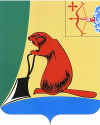 Печатное средство массовой информации органов местного  самоуправления  Тужинского  муниципального  районаБюллетень муниципальных нормативных правовых актов№ 24(206)19 сентября 2018 годапгт ТужаСОДЕРЖАНИЕРаздел I. Решения Тужинской районной Думы Раздел II.Постановления и распоряжения главы района и администрации Тужинского района ТУЖИНСКАЯ РАЙОННАЯ ДУМАКИРОВСКОЙ ОБЛАСТИРЕШЕНИЕпгт ТужаОб утверждении перечня передаваемых муниципальных общеобразовательных учреждений в государственную собственность Кировской областиВ соответствии со статьёй 42 Устава муниципального образования Тужинский муниципальный район Кировской области, утверждённого решением Тужинской  районной Думы от 27.06.2005 № 23/257, пунктом 2.1  Положения  об управлении и распоряжении имуществом муниципального образования Тужинский муниципальный район, утверждённого решением Тужинской  районной Думы от 25.10.2012 №  21/158 Тужинская районная Дума РЕШИЛА:1. Утвердить перечень муниципальных общеобразовательных учреждений, предлагаемых к передаче из муниципальной собственности муниципального образования Тужинский муниципальный район Кировской области в государственную собственность Кировской области  с 01 января 2019 года согласно приложению.2. Администрации Тужинского муниципального района: 2.1. Подготовить документы для передачи имущества, находящегося на праве оперативного управления в муниципальных общеобразовательных учреждениях, для передачи в государственную собственность Кировской области.2.2. Обеспечить передачу муниципальных общеобразовательных учреждений в соответствии с порядком, установленным действующим законодательством.3. Настоящее решение вступает в силу со дня его официального опубликования в Бюллетене муниципальных нормативных правовых актов органов местного самоуправления Тужинского муниципального района Кировской области.ТУЖИНСКАЯ РАЙОННАЯ ДУМА КИРОВСКОЙ ОБЛАСТИРЕШЕНИЕпгт ТужаО согласовании реорганизации путем присоединения в качестве структурного подразделения МКОУ ООШ д. Пиштенур к  МКОУ СОШ с. Ныр На основании пункта 3.2 Порядка принятия решений о создании, реорганизации и ликвидации муниципальных предприятий и учреждений, утвержденного решением Тужинской районной Думы Кировской области от 15.04.2009 №39/321 «Об утверждении Порядка принятия решений о создании, реорганизации и ликвидации муниципальных предприятий и учреждений» Тужинская районная Дума РЕШИЛА:1. Согласовать реорганизацию путем присоединения в качестве структурного подразделения МКОУ ООШ д. Пиштенур к МКОУ СОШ с. Ныр.2. Настоящее решение вступает в силу со дня его официального опубликования в Бюллетене органов местного самоуправления муниципального образования Тужинский муниципальный район.И.о. главы Тужинскогомуниципального района	 Л.В. БледныхПредседатель Тужинскойрайонной Думы		 Е.П. ОносовТУЖИНСКАЯ РАЙОННАЯ ДУМААКИРОВСКОЙ ОБЛАСТИРЕШЕНИЕпгт ТужаО  внесении изменений в решение Тужинской районной Думы от 17.04.2017 № 10/75 В соответствии с частью 4 статьи 18 Федерального закона от 24.07.2007№ 209-ФЗ «О развитии малого и среднего предпринимательства в Российской Федерации», в целях приведения решения в соответствие с действующим законодательством, Тужинская районная Дума РЕШИЛА:1. Внести в решение Тужинской районной Думы от 17.04.2017 № 10/75 (ред. от 03.08.2018) «О порядке формирования, ведения и опубликования перечня муниципального имущества, свободного от прав третьих лиц (за исключением имущественных прав субъектов малого и среднего предпринимательства)» (далее – Решение), которым утвержден  Порядок формирования, ведения и опубликования перечня муниципального имущества, свободного от прав третьих лиц (за исключением имущественных прав субъектов малого и среднего предпринимательства), предназначенного для предоставления его во владение и (или) в пользование на долгосрочной основе субъектам малого и среднего предпринимательства и организациям, образующим инфраструктуру поддержки субъектов малого и среднего предпринимательства (далее – Порядок), следующие изменения:1.1. В наименовании и пункте 1 Решения и по тексту Порядка слова «за исключением имущественных прав субъектов малого и среднего предпринимательства»  заменить словами «за исключением права хозяйственного ведения, права оперативного управления, а также имущественных прав субъектов малого и среднего предпринимательства».1.2. Дополнить Порядок пунктом 2.5.3следующего содержания:«2.5.3. Земельные участки, предусмотренные подпунктами 1 - 10, 13 - 15, 18 и 19 пункта 8 статьи 39.11 Земельного кодекса Российской Федерации, за исключением земельных участков, предоставленных в аренду субъектам малого и среднего предпринимательства».2. Настоящее решение вступает в силу со дня его официального опубликования в Бюллетене муниципальных нормативных правовых актов органов местного самоуправления Тужинского муниципального района Кировской области.ТУЖИНСКАЯ РАЙОННАЯ ДУМАКИРОВСКОЙ ОБЛАСТИРЕШЕНИЕО проведении публичных слушаний по проекту решения Тужинской районной Думы «О внесении изменений в Устав муниципального образования Тужинский муниципальный район»В соответствии со статьей 28 Федерального закона от 06.10.2003 №131-ФЗ «Об общих принципах организации местного самоуправления в Российской Федерации», с решением Тужинской районной Думы Кировской области от 31.08.2015 №61/383 «Об утверждении Порядка организации и проведения публичных слушаний в Тужинском муниципальном районе», на основании статьи 14 Устава муниципального образования Тужинский муниципальный район Тужинская районная Дума РЕШИЛА:1. Провести 28 сентября 2018 года с 9.00 часов в зале заседаний администрации Тужинского муниципального района по адресу: пгт Тужа, ул. Горького, 5 публичные слушания по проекту решения Тужинской районной Думы «О внесении изменений в Устав муниципального образования Тужинский муниципальный район».2. Опубликовать настоящее решение вместе с проектом решения Тужинской районной Думы «О внесении изменений в Устав муниципального образования Тужинский муниципальный район» в Бюллетене муниципальных нормативных правовых актов органов местного самоуправления Тужинского муниципального района Кировской области в установленном порядке и разместить в сети «Интернет» на официальном сайте муниципального образования Тужинский муниципальный район Кировской области с  адресом: http://Tuzha.ru/.3. Контроль за подготовкой и проведением публичных слушаний возложить на администрацию Тужинского муниципального района.4. Настоящее решение вступает в силу со дня его официального опубликования.И.о.главыа Тужинского муниципального района	  Л.В. БледныхПредседатель Тужинской районной Думы 		  Е.П. ОносовТУЖИНСКАЯ РАЙОННАЯ ДУМАКИРОВСКОЙ ОБЛАСТИРЕШЕНИЕпгт ТужаО внесении изменений в Устав муниципального образования Тужинский муниципальный районВ соответствии с Федеральным законом от 06.10.2003 №131-ФЗ «Об общих принципах организации местного самоуправления в Российской Федерации», Федеральным законом от 29.12.2017 №443-ФЗ «Об организации дорожного движения в Российской Федерации и о внесении изменений в отдельные законодательные акты Российской Федерации», Федеральным законом от 31.12.2017 №503-ФЗ «О внесении изменений в Федеральный закон «Об отходах производства и потребления» и отдельные законодательные акты Российской Федерации», Федеральным законом от 03.08.2018 №340-ФЗ «О внесении изменений в Градостроительный кодекс Российской Федерации и отдельные законодательные акты Российской Федерации» на основании статьи 21 Устава муниципального образования Тужинский муниципальный район Тужинская районная Дума РЕШИЛА:1. Внести в Устав муниципального образования Тужинский муниципальный район, принятый решением Тужинской районной Думы от 27.06.2005 № 23/257 (ред. от 23.04.2018) (далее — Устав), следующие изменения:1.1. Часть 3 статьи 7 Устава изложить в следующей редакции:«3. Муниципальные нормативные правовые акты, затрагивающие права, свободы и обязанности человека и гражданина, устанавливающие правовой статус организаций, учредителем которых выступает район, а также соглашения, заключаемые между органами местного самоуправления, вступают в силу после их официального опубликования (обнародования).Официальным опубликованием муниципального правового акта или соглашения, заключенного между органами местного самоуправления, считается первая публикация его полного текста в периодическом печатном издании, распространяемом в районе.Официальным обнародованием муниципального правового акта считается первое вывешивание его полного текста для всеобщего ознакомления на информационных стендах, досках, в общественных местах по адресам, определяемым решением районной Думы. Муниципальный правовой акт направляется для официального опубликования либо обнародования главой района в течение 5 дней со дня подписания акта. Устав района, решение о внесении в Устав изменений и дополнений подлежат опубликованию либо обнародованию в соответствии с настоящим Уставом.».1.2. В части 1 статьи 8 Устава:1.2.1. Пункт 5 изложить в следующей редакции:«5) дорожная деятельность в отношении автомобильных дорог местного значения вне границ населенных пунктов в границах муниципального района, осуществление муниципального контроля за сохранностью автомобильных дорог местного значения вне границ населенных пунктов в границах муниципального района, организация дорожного движения и обеспечение безопасности дорожного движения на них, а также осуществление иных полномочий в области использования автомобильных дорог и осуществления дорожной деятельности в соответствии с законодательством Российской Федерации;».1.2.2. Пункт 15 изложить в следующей редакции:«15) участие в организации деятельности по накоплению (в том числе раздельному накоплению), сбору, транспортированию, обработке, утилизации, обезвреживанию, захоронению твердых коммунальных отходов на территориях соответствующих муниципальных районов;»;1.2.3. Пункт 16 дополнить словами «, направление уведомления о соответствии указанных в уведомлении о планируемом строительстве параметров объекта индивидуального жилищного строительства или садового дома установленным параметрам и допустимости размещения объекта индивидуального жилищного строительства или садового дома на земельном участке, уведомления о несоответствии указанных в уведомлении о планируемом строительстве параметров объекта индивидуального жилищного строительства или садового дома установленным параметрам и (или) недопустимости размещения объекта индивидуального жилищного строительства или садового дома на земельном участке, уведомления о соответствии или несоответствии построенных или реконструированных объекта индивидуального жилищного строительства или садового дома требованиям законодательства о градостроительной деятельности при строительстве или реконструкции объектов индивидуального жилищного строительства или садовых домов на земельных участках, расположенных на соответствующих межселенных территориях, принятие в соответствии с гражданским законодательством Российской Федерации решения о сносе самовольной постройки, расположенной на межселенной территории, решения о сносе самовольной постройки, расположенной на межселенной территории, или ее приведении в соответствие с установленными требованиями, решения об изъятии земельного участка, не используемого по целевому назначению или используемого с нарушением законодательства Российской Федерации и расположенного на межселенной территории, осуществление сноса самовольной постройки, расположенной на межселенной территории, или ее приведения в соответствие с установленными требованиями в случаях, предусмотренных Градостроительным кодексом Российской Федерации».1.3. Часть 1 статьи 8.1 Устава дополнить пунктом 15 следующего содержания:«15) осуществление мероприятий по защите прав потребителей, предусмотренных Законом Российской Федерации от 7 февраля 1992 года №2300-1 «О защите прав потребителей».».1.4. В части 5 статьи 32 Устава:1.4.1. Пункт 7 изложить в следующей редакции:«7) дорожная деятельность в отношении автомобильных дорог местного значения вне границ населенных пунктов в границах муниципального района, осуществление муниципального контроля за сохранностью автомобильных дорог местного значения вне границ населенных пунктов в границах муниципального района, организация дорожного движения и обеспечение безопасности дорожного движения на них, а также осуществление иных полномочий в области использования автомобильных дорог и осуществления дорожной деятельности в соответствии с законодательством Российской Федерации;».1.4.2. Пункт 18 изложить в следующей редакции:«18) участие в организации деятельности по накоплению (в том числе раздельному накоплению), сбору, транспортированию, обработке, утилизации, обезвреживанию, захоронению твердых коммунальных отходов на территориях соответствующих муниципальных районов;»;1.4.3. Пункт 19 дополнить словами «, направление уведомления о соответствии указанных в уведомлении о планируемом строительстве параметров объекта индивидуального жилищного строительства или садового дома установленным параметрам и допустимости размещения объекта индивидуального жилищного строительства или садового дома на земельном участке, уведомления о несоответствии указанных в уведомлении о планируемом строительстве параметров объекта индивидуального жилищного строительства или садового дома установленным параметрам и (или) недопустимости размещения объекта индивидуального жилищного строительства или садового дома на земельном участке, уведомления о соответствии или несоответствии построенных или реконструированных объекта индивидуального жилищного строительства или садового дома требованиям законодательства о градостроительной деятельности при строительстве или реконструкции объектов индивидуального жилищного строительства или садовых домов на земельных участках, расположенных на соответствующих межселенных территориях, принятие в соответствии с гражданским законодательством Российской Федерации решения о сносе самовольной постройки, расположенной на межселенной территории, решения о сносе самовольной постройки, расположенной на межселенной территории, или ее приведении в соответствие с установленными требованиями, решения об изъятии земельного участка, не используемого по целевому назначению или используемого с нарушением законодательства Российской Федерации и расположенного на межселенной территории, осуществление сноса самовольной постройки, расположенной на межселенной территории, или ее приведения в соответствие с установленными требованиями в случаях, предусмотренных Градостроительным кодексом Российской Федерации»;1.4.4. Дополнить пунктом 55 следующего содержания:«55) осуществление мероприятий по защите прав потребителей, предусмотренных Законом Российской Федерации от 7 февраля 1992 года №2300-1 «О защите прав потребителей»;»;1.4.5. Пункт 55 считать пунктом 56.2. Зарегистрировать изменения в Устав муниципального образования Тужинский муниципальный район в порядке, установленном Федеральным законом от 21.07.2005 № 97-ФЗ «О государственной регистрации уставов муниципальных образований».3. Настоящее решение вступает в силу в соответствии с действующим законодательством.Глава Тужинского муниципального района	Е.В. ВидякинаПредседатель Тужинской районной Думы 		Е.П. ОносовТУЖИНСКАЯ РАЙОННАЯ ДУМА КИРОВСКОЙ ОБЛАСТИРЕШЕНИЕпгт ТужаО внесении изменений в решение Тужинской районной Думыот 23.06.2017 № 12/83В соответствии с Федеральным законом от 06.10.2003 №131-ФЗ (ред. от 03.07.2018) «Об общих принципах организации местного самоуправления в Российской Федерации», на основании пункта 8 части 2 статьи 21 Устава муниципального образования Тужинский муниципальный район Тужинская районная Дума РЕШИЛА:1. Внести в Положение об Администрации муниципального образования Тужинский муниципальный район (далее – Положение), утвержденное решением Тужинской районной Думы от 23.06.2017 №12/83 (ред. от 20.11.2017) «Об утверждении Положения об Администрации муниципального образования Тужинский муниципальный район» следующие изменения:1.1. В пункте 1 главы 3 Положения:1.1.1. Подпункты 2 и 3 изложить в следующей редакции:«2) составление и рассмотрение проекта районного бюджета, исполнение районного бюджета, составление отчета об исполнении районного бюджета;3) установление порядка принятия решений о разработке муниципальных программ и формирования и реализации указанных программ;».1.1.2. Подпункт 37 изложить в следующей редакции:«37) создание условий для развития сельскохозяйственного производства в поселениях, расширения рынка сельскохозяйственной продукции, сырья и продовольствия, содействие развитию малого и среднего предпринимательства, оказание поддержки социально ориентированным некоммерческим организациям, благотворительной деятельности и добровольчеству (волонтерству);»;1.1.3. Дополнить подпунктом 54 следующего содержания:«54) осуществление мероприятий по защите прав потребителей, предусмотренных Законом Российской Федерации от 7 февраля 1992 года №2300-1 «О защите прав потребителей»;»;1.1.4. Подпункт 54 считать подпунктом 55.1.2. Подпункт 4 пункта 2 главы 4 Положения изложить в следующей редакции:«4) представляет на утверждение районной Думы стратегию социально-экономического развития района.2. Опубликовать настоящее решение в Бюллетене муниципальных нормативных правовых актов органов местного самоуправления Тужинского муниципального района Кировской области.И.о.главы Тужинскогомуниципального  района	Л.В. БледныхПредседатель Тужинской районной Думы 		Е.П. ОносовТУЖИНСКАЯ РАЙОННАЯ ДУМА КИРОВСКОЙ ОБЛАСТИРЕШЕНИЕ  10.09.2018                                                                                                                                          № 28/221пгт ТужаО внесении изменений в решениеТужинской районной Думы от 08.12.2017 № 19/137 В соответствии со статьей 14 Положения о бюджетном процессе в муниципальном образовании Тужинский муниципальный район, утвержденного решением Тужинской районной Думы от 12.12.2008 № 36/288 Тужинская районная Дума РЕШИЛА:1. Внести в решение Тужинской районной Думы от 08.12.2017 № 19/137 «О бюджете Тужинского муниципального района на 2018 год и на плановый период 2019 и 2020 годов» (далее – Решение) следующие изменения:1.1. Пункт 1 Решения изложить в новой редакции следующего содержания:«1. Утвердить основные характеристики бюджета муниципального района на 2018 год: общий объем доходов бюджета муниципального района в сумме 132 686,2 тыс. рублей;общий объем расходов бюджета муниципального района в сумме 134 396,2 тыс. рублей;дефицит бюджета муниципального района в сумме  1 710,0 тыс. рублей».1.2. Приложение № 6 «Объемы поступления доходов бюджета муниципального района по налоговым и неналоговым доходам по статьям, по безвозмездным поступлениям по подстатьям классификации доходов бюджетов, прогнозируемые на 2018 год» к Решению изложить в новой редакции согласно приложению № 1.	1.3. Приложение № 7 «Распределение  бюджетных ассигнований по разделам и подразделам классификации расходов бюджетов на  2018 год» к Решению изложить в новой редакции согласно приложению № 2.	1.4. Приложение № 8 «Распределение бюджетных ассигнований по целевым статьям (муниципальным программам Тужинского района и непрограммным направлениям деятельности), группам видов расходов классификации расходов бюджетов на 2018 год» к Решению изложить в новой редакции согласно приложению № 3.	1.5. Приложение №9 «Ведомственная структура расходов бюджета муниципального района на 2018 год» к Решению изложить в новой редакции согласно приложению № 4. 	1.6. Приложение №10 «Источники финансирования дефицита бюджета муниципального района на 2018 год» к Решению изложить в новой редакции согласно приложению № 5. 2. Настоящее Решение вступает в силу с момента его опубликования в Бюллетене муниципальных нормативных актов органов местного самоуправления Тужинского муниципального района Кировской области.И.о. главы Тужинскогомуниципального района	     Л.В. БледныхПредседатель Тужинскойрайонной Думы		     Е.П. ОносовПОЯСНИТЕЛЬНАЯ ЗАПИСКАк проекту решения Тужинской районной Думы  «О внесении изменений в решение Тужинской районной Думы  от 08.12.2017 № 19/137 «О бюджете  Тужинского муниципального района на 2018 год и на плановый период 2019 и 2020 годов»Вносимые изменения в решение районной Думы «О бюджете Тужинского муниципального района на  2018 год и на плановый период 2019 и 2020 годов» обусловлены необходимостью изменения объемов по доходам и расходам бюджета Тужинского муниципального района, перераспределением ассигнований между направлениями расходов.ДОХОДЫОбъем доходной части бюджета муниципального района предлагается  увеличить  на сумму 1 309,0 тыс. рублей за счет налоговых и неналоговых доходов, а также прочих безвозмездных поступлений, из них:- налог, взимаемый в связи с применением упрощенной системы налогообложения на 1 110,0 тыс. рублей;- единый сельскохозяйственный налог на 14,0 тыс. рублей;- госпошлина на 50,0 тыс. рублей;- доходы от компенсации затрат государства на 75,0 тыс. рублей;- доходы от продажи земельных участков на 50,0 тыс. рублей;- прочие безвозмездные поступления (спонсорская помощь) на 10,0 тыс. рублей.После внесения изменений, общий объем доходов бюджета муниципального района составит 132 686,2  тыс.рублей.РАСХОДЫС учетом предлагаемых изменений, расходную часть бюджета муниципального района предлагается увеличить на 1 309,0 тыс. рублей.Изменения, коснулись разделов, подразделов, функциональной классификации расходов, ведомственной структуры расходов, муниципальных программ Тужинского муниципального района.1. За счет дополнительных поступлений по собственным доходам увеличены плановые ассигнования на 1 299,0 тыс. рублей, в том числе:1.1 Управлению образования - 877,9 тыс. рублей  (на оплату услуг связи, обслуживание пожарной сигнализации, оплату коммунальных услуг, налога на имущество за 1 квартал 2018 года и ГСМ для подвоза детей в школу);1.2. Отделу культуры - 60,7 тыс. рублей  (на оплату услуг связи, коммунальных услуг, налога на имущество за 1 квартал 2018 года);1.3. Финансовому управлению - 17,1 тыс. рублей  (на оплату услуг связи и программное обеспечение);1.4. Администрации района - 343,3 тыс. рублей  (на оплату услуг связи, коммунальных услуг, ГСМ и социальных выплат);2. От поступления прочих безвозмездных (спонсорская помощь) увеличатся ассигнования на 10,0 тыс. рублей по программе «Управление муниципальным имуществом»;3. Кроме того, перераспределена часть ассигнований между главными распорядителями средств бюджета района по субвенции на возмещение расходов педагогическим работникам и иным специалистам меры социальной поддержки, в том числе:- Управлению образования уменьшены бюджетные ассигнования на 52,0 тыс. рублей;- Отделу культуры увеличены бюджетные ассигнования на 52 тыс. рублей.После вносимых изменений, общий объем расходов составит 134 396,2 тыс. рублей.ИСТОЧНИКИ ФИНАНСИРОВАНИЯ ДЕФИЦИТА В результате вносимых изменений в доходную и расходную части бюджета муниципального района на 2018 год, дефицит бюджета Тужинского муниципального района составит  1 710,0 тыс. рублей. Начальник Финансового управленияадминистрации Тужинского района                                              Т.А.ЛобановаТУЖИНСКАЯ РАЙОННАЯ ДУМА КИРОВСКОЙ ОБЛАСТИРЕШЕНИЕ10.09.2018                                                                                                   №28/222пгт ТужаОб итогах исполнения бюджета Тужинского муниципального района за первое полугодие 2018 годаРассмотрев представленный администрацией Тужинского муниципального района  отчет об исполнении бюджета Тужинского муниципального района за 1 полугодие 2018 года, утвержденный постановлением администрации Тужинского муниципального района от 17.07.2018 №253, Тужинская районная Дума РЕШИЛА:1.Итоги исполнения бюджета Тужинского муниципального района за первое полугодие 2018 года принять к сведению.2. Настоящее Решение вступает в силу с момента его опубликования в Бюллетене муниципальных нормативных актов органов местного самоуправления Тужинского муниципального района Кировской области.И.о. главы Тужинскогомуниципального района		Л.В. БледныхПредседатель Тужинскойрайонной Думы			Е.П. ОносовТУЖИНСКАЯ РАЙОННАЯ ДУМАКИРОВСКОЙ ОБЛАСТИРЕШЕНИЕпгт ТужаО согласовании кандидатуры Безверхова Г.М. на присвоение звания «Почетный гражданин Кировской области»Рассмотрев просьбу Правительства Кировской области о присвоении звания «Почетный гражданин Кировской области» Безверхова Геннадия Михайловича, Тужинская районная Дума РЕШИЛА:Поддержать кандидатуру Безверхова Г.М. на присвоение звания «Почетный гражданин Кировской области».Настоящее решение вступает в силу с момента принятия.Председатель Тужинскойрайонной Думы		  Е.П. ОносовТУЖИНСКАЯ РАЙОННАЯ ДУМАКИРОВСКОЙ ОБЛАСТИРЕШЕНИЕпгт ТужаО согласовании кандидатуры Данеляна С.Э. на присвоение звания «Почетный гражданин Кировской области»Рассмотрев просьбу Правительства Кировской области о присвоении звания «Почетный гражданин Кировской области» Данеляну Сергею Эдуардовичу, Тужинская районная Дума РЕШИЛА:Поддержать кандидатуру Данеляна С.Э. на присвоение звания «Почетный гражданин Кировской области».Настоящее решение вступает в силу с момента принятия.Председатель Тужинскойрайонной Думы		 Е.П. ОносовАДМИНИСТРАЦИЯ ТУЖИНСКОГО МУНИЦИПАЛЬНОГО РАЙОНАКИРОВСКОЙ ОБЛАСТИПОСТАНОВЛЕНИЕпгт ТужаО реорганизации путем присоединения в качестве структурного подразделения МКОУ ООШ д. Пиштенур к МКОУ СОШ с. Ныр В соответствии со статьей 57 Гражданского кодекса РФ, статьей 16  Федерального закона от 12.01.1996 №7-ФЗ «О некоммерческих организациях», статьей 22 Федерального закона от 29.12.2012 №273-ФЗ «Об образовании в Российской Федерации»,  Федеральным законом от 08.08.2001 №129-ФЗ «О государственной регистрации юридических лиц и индивидуальных предпринимателей», постановлением администрации Тужинского муниципального района Кировской области от 22.12.2010 №688 «Об утверждении Порядка создания, реорганизации, изменения типа и ликвидации муниципальных учреждений Тужинского муниципального района, а также утверждения уставов муниципальных учреждений Тужинского муниципального района и внесения в них изменений» администрация Тужинского муниципального района ПОСТАНОВЛЯЕТ: Реорганизовать муниципальное казенное общеобразовательное учреждение основная общеобразовательная школа д. Пиштенур Тужинского района Кировской области (МКОУ ООШ д. Пиштенур) в форме присоединения  к муниципальному казенному общеобразовательному
учреждению средняя общеобразовательная школа село Ныр Тужинского района Кировской области (МКОУ СОШ с. Ныр) с образованием на его основе обособленного структурного подразделения — «Основная общеобразовательная школа д. Пиштенур Тужинского района Кировской области» муниципального казенного общеобразовательного учреждения средняя общеобразовательная школа с. Ныр Тужинского района Кировской области с сохранением основных целей деятельности и штатной численности присоединяемого образовательного учреждения.Определить МКОУ СОШ с. Ныр правопреемником прав и обязанностей МКОУ ООШ д. Пиштенур.Директору  МКОУ ООШ д. Пиштенур  Матвеевой Н.И.:3.1. Провести организационно-правовую работу (инвентаризацию имущества, сдачу юридических документов). Подготовить передаточный акт;3.2. Уведомить работников в письменной форме о  предстоящей реорганизации и об их праве отказаться продолжать работу в связи с реорганизацией.4. Директору МКОУ СОШ с. Ныр  Тохтеевой Н.Г.:4.1. Внести соответствующие изменения в учредительные документы;4.2. Осуществить юридические действия по государственной регистрации изменений в учредительные документы;4.3. Предложить всем работникам МКОУ СОШ с. Ныр  продолжить на основании статьи 75  Трудового кодекса  РФ трудовые отношения с реорганизованным  учреждением.5. Создать комиссию по реорганизации путем присоединения в качестве структурного подразделения МКОУ ООШ д. Пиштенур к МКОУ СОШ с. Ныр и утвердить ее состав согласно приложению.6. Главному бухгалтеру МКУ Управление образования Васениной С.В. организовать и провести инвентаризацию материальных ценностей и финансовых обязательств МКОУ ООШ д. Пиштенур.7. Отделу по экономике и прогнозированию (Клепцова Г.А.)  произвести необходимые юридические действия по передаче в оперативное управление МКОУ СОШ с. Ныр объектов МКОУ ООШ д. Пиштенур, находящихся в муниципальной собственности Тужинского района.8. Начальнику управления образования Андреевой З.А.:8.1. Выступить в качестве заявителя в уполномоченном государственном органе, осуществляющем государственную регистрацию юридических лиц;8.2. Помещать в журнале «Вестник государственной регистрации» уведомление о реорганизации после внесения в единый государственный реестр юридических лиц записи о начале процедуры реорганизации дважды с периодичностью один раз в месяц;8.3. Уведомить директора МКОУ СОШ с. Ныр о предстоящих изменениях  условий трудового договора;8.4. Уведомить директора МКОУ ООШ д. Пиштенур о предстоящем сокращении;8.5. Предупредить КОГКУ ЦЗН Тужинского района о предстоящем сокращении директора МКОУ ООШ д. Пиштенур и райком профсоюза работников народного образования и науки РФ о предстоящей реорганизации МКОУ ООШ д. Пиштенур. 9. Контроль за исполнением настоящего постановления возложить на заместителя главы администрации по социальным вопросам Рудину Н.А.
	10. Настоящее постановление вступает в силу со дня официального опубликования в Бюллетене муниципальных нормативных правовых актов органов местного самоуправления Тужинского муниципального района Кировской области.И.о. главы Тужинского муниципального района    Л.В. Бледных           4.1. Признать  утратившим силу постановления администрации Тужинского муниципального района:           4.1.1.От  29.12.2012  № 764 «О создании комиссии по контролю за целевым, эффективным использованием бюджетных средств и достоверностью предоставленных документов».	  4.1.2. От   22.02.2013  № 75 «О внесении изменений в постановление администрации Тужинского  муниципального района от 29.12.2012г. № 764 « О создании комиссии по контролю за целевым, эффективным использованием бюджетных средств и достоверностью предоставленных документов».           4.1.3.  От   01.04.2014  №  117 «О внесении изменений в постановление администрации Тужинского  муниципального района от 29.12.2012г. № 764  «О создании комиссии по контролю за целевым, эффективным использованием бюджетных средств и достоверностью предоставленных документов».          4.1.4. От   14.05.2015  №  199 «О внесении изменений в постановление администрации Тужинского  муниципального района от 29.12.2012г. № 764».           5. Контроль за исполнением постановления возложить на  первого  заместителя главы администрации  по жизнеобеспечению Тужинского муниципального района – заведующего сектором сельского хозяйства  Бледных Л.В          6. Настоящее постановление вступает в силу с момента официального опубликования в Бюллетене муниципальных  правовых актов органов местного самоуправления Тужинского района Кировской области.ПОЛОЖЕНИЕо  комиссии по контролю за целевым, эффективным использованием бюджетных средств и достоверностью предоставленных документов.1. Общие положения:Основной целью проведения заседаний комиссии является контроль за целевым, эффективным использованием бюджетных средств и достоверностью предоставленных документов.Контроль осуществляется методом проверки комплектации пакета документов, предоставленных для получения бюджетных средств, правильности оформления их и своевременности предоставления. Осуществляется также проверка достоверности предоставленных документов с выездом к заявителю.2. Заседания комиссии:Заседания комиссии проводятся по мере необходимости, при поступлении пакета документов. Решение о проведении комиссии принимает председатель комиссии.Заседание комиссии правомочно принимать решения, если на нём присутствует не менее половины общего числа членов комиссии.На заседании комиссии решения принимаются открытым голосованием. Решение считается принятым, если за него проголосовало более половины членов комиссии, присутствующих на заседании.Комиссия рассматривает на заседании и принимает решения по всем заявлениям о предоставлении субсидий (возмещение процентных ставок по инвестиционным  кредитам организаций, поддержка животноводства, поддержка растениеводства, приобретение техники и оборудования, кадровое обеспечение, устойчивое развитие сельских территорий, страхование урожая и прочие программы).3. Подготовка к заседанию комиссии:Специалист сектора  сельского хозяйства администрации Тужинского муниципального района, отвечающий за определённую программу, принимает заявление и пакет документов по этой программе от заявителя. Проверяет их соответствие условиям, установленным нормативными правовыми актами, правильность и полноту заполнения предоставленных документов, оценивает логичность хозяйственных операций, отражённых предоставленными документами.При отсутствии замечаний к оформлению и комплектации предоставленных документов специалист регистрирует заявление в журнале и сообщает председателю или секретарю комиссии о готовности вынести заявление и пакет документов на рассмотрение комиссии. Секретарь комиссии сообщает специалисту дату и время проведения комиссии.Специалист и два члена комиссии до назначенного заседания комиссии выезжают к заявителю и проверяют достоверность предоставленных документов. По итогам проверки они составляет акт проверки и приобщают его к предоставленным документам.На заседании комиссии специалист докладывает членам комиссии (перечисляет) условия, установленные нормативными правовыми актами, для получения бюджетных средств и представляет документы заявителя, подтверждающие соблюдение условий. Представляется также акт проверки достоверности предоставленных документов.4. Обязанность председателя и членов комиссии:Председатель комиссии осуществляет организацию и проведение заседаний комиссии, контроль исполнения принятых комиссией решений.Заместитель председателя комиссии в отсутствие председателя комиссии исполняет его полномочия с правом подписания всех документов.Секретарь комиссии оповещает членов комиссии о дате и времени проведения заседания, о вопросах, предлагаемых к рассмотрению. Регистрирует присутствующих на заседании, ведет протоколы заседаний и оформляет решения комиссии.Члены комиссии (в том числе председатель и секретарь) знакомятся с документами, представленными к рассмотрению, и принимают решение о соответствии или несоответствии представленных документов условиям, установленным нормативными правовыми актами.5. Решения комиссии:Решение комиссии оформляется протоколом и подписывается председателем комиссии и секретарём.Комиссия принимает одно из двух решений:1. О соответствии представленных документов для получения бюджетных средств условиям, установленным нормативными правовыми актами и принятии документов к субсидированию.Протокол комиссии прикладывается к пакету документов заявителя, который хранится в секторе  сельского хозяйства администрации Тужинского муниципального района.2. О несоответствии представленных документов для получения бюджетных средств условиям, установленным нормативными правовыми актами и возвращении пакета документов заявителю.В решении комиссии указывается причина несоответствия со ссылкой на пункт нормативного правового акта, который устанавливает условия предоставления бюджетных средств.Пакет документов возвращается заявителю с сопроводительным письмом и приложенным протоколом комиссии.___________                                                           УТВЕРЖДЁНпостановлением администрации Тужинского муниципального района  от  13.09.2018   № 322СОСТАВкомиссии по контролю за целевым, эффективным использованием бюджетных средств и достоверностьюпредоставленных документовАДМИНИСТРАЦИЯ ТУЖИНСКОГО МУНИЦИПАЛЬНОГО РАЙОНАКИРОВСКОЙ ОБЛАСТИПОСТАНОВЛЕНИЕО внесении изменений в постановление администрации Тужинского муниципального района от 04.05.2018 № 124В соответствии с Земельным кодексом Российской Федерации, Федеральным законом от 27.07.2010 № 210-ФЗ «Об организации предоставления государственных и муниципальных услуг» администрация Тужинского муниципального района ПОСТАНОВЛЯЕТ:1. Внести в постановление администрации Тужинского муниципального района от 04.05.2018 № 124 «Об утверждении административного регламента предоставления муниципальной услуги «Утверждение схемы расположения земельного участка или земельных участков на кадастровом плане территории муниципального образования Тужинский муниципальный район», которым утвержден административный регламент предоставления муниципальной услуги «Утверждение схемы расположения земельного участка или земельных участков на кадастровом плане территории муниципального образования Тужинский муниципальный район» (далее - административный регламент) следующие изменения:1.1. Пункт 2.4 раздела 2 административного регламента изложить в следующей редакции:«2.4. Срок предоставления муниципальной услуги.Срок предоставления муниципальной услуги составляет 17 рабочих дней. В случае передачи документов через многофункциональный центр срок исчисляется со дня получения заявления администрацией района.».1.2. Абзац 7 пункта 3.5 раздела 3 административного регламента изложить в следующей редакции:«Максимальный срок выполнения действий не может превышать 6 рабочих дней.».2. Настоящее постановление вступает в силу с момента опубликования в Бюллетене муниципальных нормативных правовых актов органов местного самоуправления Тужинского муниципального района Кировской области.3. Разместить изменения в административный регламент на официальном сайте администрации Тужинского муниципального района, в сети Интернет и на Едином портале государственных и муниципальных услуг (www.gosuslugi.ru).АДМИНИСТРАЦИЯ ТУЖИНСКОГО МУНИЦИПАЛЬНОГО РАЙОНАКИРОВСКОЙ ОБЛАСТИПОСТАНОВЛЕНИЕпгт ТужаОб утверждении Порядка проведения муниципальным казенным учреждением Финансовое управление администрации Тужинского муниципального района анализа осуществления внутреннего финансового контроля и внутреннего финансового аудитаВ целях реализации пункта 4 статьи 157 Бюджетного кодекса Российской Федерации от 31.07.1998 №145-ФЗ, администрация Тужинского муниципального района ПОСТАНОВЛЯЕТ:1. Утвердить Порядок проведения муниципальным казенным учреждением Финансовое управление администрации Тужинского муниципального района анализа осуществления внутреннего финансового контроля и внутреннего финансового аудита согласно приложению.2.  Контроль за исполнением постановления возложить на начальника муниципального казенного учреждения Финансовое управление администрации Тужинского муниципального района Кировской области Лобанову Т.А.3. Настоящее постановление вступает в силу с момента опубликования в Бюллетене муниципальных нормативных правовых актов органов местного самоуправления Тужинского муниципального района Кировской области.ПриложениеУТВЕРЖДЕНпостановлением администрации Тужинского муниципальногорайона Кировской областиот  14.09.2018   № 325 ПОРЯДОКпроведения муниципальным казенным учреждением Финансовое управление администрации Тужинского муниципального района анализа осуществления внутреннего финансового контроля и внутреннего финансового аудита1. Общие положения1.1. Порядок проведения анализа осуществления главными распорядителями (распорядителями) бюджетных средств, главными администраторами (администраторами) доходов бюджета, главными администраторами источников финансирования дефицита бюджета (далее – ГАБС) разработан в целях организации проведения муниципальным казенным учреждением Финансовое управление администрации Тужинского муниципального района Кировской области (далее – Финансовое управление) анализа осуществления ГАБС внутреннего финансового контроля и внутреннего финансового аудита. 1.2. Целью анализа является формирование и направление ГАБС рекомендаций по организации и осуществлению ими внутреннего финансового контроля и внутреннего финансового аудита.2. Планирование анализа осуществления ГАБС внутреннего финансового              контроля и внутреннего финансового аудита2.1. Анализ осуществления ГАБС внутреннего финансового контроля и внутреннего финансового аудита (далее – анализ) проводится на основании Плана проведения анализа на соответствующий год (далее – План), который составляется ежегодно до 10 декабря и утверждается начальником Финансового управления с учетом поручений главы муниципального образования Тужинский муниципальный район Кировской области.2.2. План содержит следующие сведения:наименование ГАБС;код ГАБС;срок проведения анализа;анализируемый период осуществления ГАБС внутреннего финансового контроля и внутреннего финансового аудита.2.3. Проведение анализа в отношении ГАБС, не включенных в План, допускается после внесения в план изменений, утверждаемых начальником Финансового управления.2.4. Копия плана (изменений в план) размещается на официальном сайте Тужинского муниципального района в информационно – телекоммуникационной сети «Интернет».3. Проведение анализа осуществления ГАБС внутреннего финансового                     контроля и внутреннего финансового аудита3.1. Анализ проводится должностным лицом Финансового управления, уполномоченным на осуществление внутреннего муниципального финансового контроля, в пределах своих полномочий.3.2. Должностное лицо обязано:своевременно и в полной мере исполнять полномочия, предоставленные в соответствии с бюджетным законодательством Российской Федерации и нормативными правовыми актами Кировской области;соблюдать требования бюджетного законодательства Российской Федерации и нормативных правовых актов, регулирующих вопросы анализа осуществления ГАБС внутреннего финансового контроля и внутреннего финансового аудита;направлять объекту анализа рекомендации по организации внутреннего финансового контроля и внутреннего финансового аудита (далее – Рекомендации).3.3. До начала проведения анализа запрашиваются и изучаются необходимые для проведения анализа документы, материалы, с указанием в запросе срока их предоставления объектом анализа.3.4. Анализ проводится посредством изучения документов, материалов и информации, полученной от ГАБС.3.5. При проведении анализа изучению подлежат:3.5.1. Сведения о структуре ГАБС.3.5.2. Нормативные правовые и (или) правовые акты ГАБС, регламентирующие организацию и осуществление им внутреннего финансового контроля и внутреннего финансового аудита.3.5.3. Организация и осуществление внутреннего финансового контроля в отношении внутренних бюджетных процедур составления 
и исполнения бюджета, ведения бюджетного учета и составления бюджетной отчетности (далее – внутренние бюджетные процедуры), в том числе:формирование перечней операций (действий по формированию документов, необходимых для выполнения внутренней бюджетной процедуры) в структурных подразделениях ГАБС, ответственных за выполнение внутренних бюджетных процедур;формирование (актуализация) и утверждение карт внутреннего финансового контроля по каждому подразделению ГАБС, ответственному за результаты выполнения внутренних бюджетных процедур;ведение, учет, хранение регистров (журналов) внутреннего финансового контроля в каждом подразделении ГАБС, ответственном 
за выполнение внутренних бюджетных процедур;рассмотрение результатов внутреннего финансового контроля 
и принятие решений, в том числе с учетом информации, указанной в актах, заключениях, представлениях и предписаниях органов муниципального финансового контроля, отчетах внутреннего финансового аудита.3.5.4. Организация и осуществление внутреннего финансового аудита, в том числе:проведение предварительного Анализа данных об объектах аудита 
при планировании аудиторских проверок (составлении плана и программы аудиторской проверки);утверждение руководителем ГАБС годового плана внутреннего финансового аудита и составление программ аудиторских проверок;проведение плановых и внеплановых аудиторских проверок;направление отчетов о результатах аудиторских проверок с приложением актов аудиторских проверок;рассмотрение результатов внутреннего финансового аудита и принятие соответствующих решений руководителем ГАБС.3.5.5. Документы и процедуры, необходимые в соответствии 
с законодательством Российской Федерации в части организации 
и осуществления внутреннего финансового контроля и внутреннего финансового аудита.4. Оформление результатов анализа осуществления  ГАБС внутреннего финансового контроля и внутреннего финансового аудита4.1. По результатам проведенного анализа должностным лицом оформляются Рекомендации, подписываются и направляются сопроводительным письмом объекту анализа, не позднее 5 рабочих дней 
с даты окончания проведения анализа. 4.2. В Рекомендациях отражается следующая информация:наименование ГАБС, в отношении деятельности которого был проведен анализ;дата начала и окончания проведения анализа;анализируемый период осуществления ГАБС внутреннего финансового контроля и внутреннего финансового аудита;описание проведенного анализа;информация о выявленных недостатках осуществления ГАБС внутреннего финансового контроля и внутреннего финансового аудита;оценка осуществления ГАБС внутреннего финансового контроля 
и внутреннего финансового аудита «Критерии качества осуществления ГАБС внутреннего финансового контроля и внутреннего финансового аудита», 
по форме согласно Приложению № 1 к настоящему Порядку;«Результат оценки качества внутреннего финансового контроля 
и внутреннего финансового аудита» по форме согласно Приложению № 2 
к настоящему Порядку;рекомендации по организации ГАБС внутреннего финансового контроля и внутреннего финансового аудита.4.3. Оценка качества осуществления ГАБС внутреннего финансового контроля и внутреннего финансового аудита проводится в соответствии 
с методическим рекомендациями, разработанными Финансовым управлением.4.4. На основании анализа составляется аналитическая записка 
о результатах анализа организации и осуществления ГАБС внутреннего финансового контроля и внутреннего финансового аудита за отчетный год, которая направляется начальнику Финансового управления.____________Приложение №1КРИТЕРИИКАЧЕСТВА ОСУЩЕСТВЛЕНИЯ ГЛАВНЫМИ АДМИНИСТРАТОРАМИБЮДЖЕТНЫХ СРЕДСТВ ВНУТРЕННЕГО ФИНАНСОВОГО КОНТРОЛЯ И ВНУТРЕННЕГО ФИНАНСОВОГО АУДИТА--------------------------------* Максимальное количество баллов - 100 баллов, из них:- качество нормативно-правового обеспечения осуществления внутреннего финансового контроля - 22 балла;- качество подготовки к проведению внутреннего финансового контроля - 29 баллов;- качество организации и осуществления внутреннего финансового контроля - 49 баллов.** Соответствующий ответ отмечается галочкой (V).<3> Пункт 5 статьи 160.2-1 Бюджетного кодекса Российской Федерации.Приложение № 1 УТВЕРЖДЕНпостановлением администрацииТужинского муниципального районаот 17.09.2018     №  326СОСТАВОргкомитета по проведению месячника «Уважение к старости» и Международного Дня пожилых людей в Тужинском районе Приложение № 2УТВЕРЖДЕНпостановлением администрацииТужинского муниципального районаот   17.09.2018  №  326ГРАФИКвстреч с ветеранами войны и труда на территории Тужинского районаИ.о главы Тужинского муниципального района    Л.В. Бледныхпгт ТужаО внесении изменений в постановление администрации Тужинского муниципального района от 11.10.2013 № 536В соответствии с решением Тужинской районной Думы от 10.09.2018 № 28/221 «О внесении изменений в решение Тужинской районной Думы от 08.12.2017 № 19/137», постановлением администрации Тужинского муниципального района  от 19.02.2015 № 89 «О разработке, реализации и оценке эффективности реализации муниципальных программ Тужинского муниципального района» администрация Тужинского муниципального района ПОСТАНОВЛЯЕТ:1. Внести в постановление администрации Тужинского муниципального района от 11.10.2013  № 536 «Об утверждении муниципальной программы Тужинского муниципального района «Управление муниципальным имуществом» на 2014 – 2019 годы» (с изм. от 20.03.2014 № 101, 26.06.2014 № 286, 09.10.2014 № 432, 30.12.2014 № 537, 14.05.2015 № 198, 25.06.2015 № 255, 15.09.2015 № 326, 13.01.2016 № 3, 26.01.2016 № 18, 11.05.2016 № 133, 03.11.2016 № 326, 25.10.2017 № 423, 11.01.2018 № 4, 16.05.2018 № 143) (далее – Муниципальная программа), утвердив изменения в Муниципальную программу согласно приложению. 2. Настоящее постановление вступает в силу с момента официального опубликования в Бюллетене муниципальных нормативных правовых актов органов местного самоуправления Тужинского муниципального района Кировской области.И.о. главы Тужинскогомуниципального района          Л.В. БледныхПриложения УТВЕРЖДЕНЫпостановлением администрацииТужинского муниципального района от 18.09.2018 № 330ИЗМЕНЕНИЯв муниципальную программуТужинского муниципального района«Управление муниципальным имуществом» на 2014-2019 годы1.1. Строку паспорта «Объемы финансового обеспечения муниципальной программы» Муниципальной программы изложить в следующей редакции:1.2. Второй абзац раздела 5 Муниципальной программы изложить в следующей редакции:Объем ежегодных расходов, связанных с финансовым обеспечением муниципальной программы, устанавливается решением Тужинской районной Думы о бюджете на очередной финансовый год и плановый период.Общий объем ассигнований на реализацию муниципальной программы за счет средств бюджета района составит 1071,94 тыс. руб., в т.ч.: на 2014 год –202,0 тыс. руб., на 2015 год – 232,7 тыс. руб., на 2016 год – 179,0 тыс. руб., на 2017 год – 159,04 тыс. руб., на 2018 год – 120,2 тыс. руб., на 2019 год - 179,0 тыс. руб.».1.3. Приложение № 2 к Муниципальной программе «Расходы на реализацию муниципальной программы за счет средств бюджета района» изложить в новой редакции согласно приложению № 1.1.4. Приложение № 3 к Муниципальной программе «ресурсное обеспечение реализации муниципальной программы за счет всех источников финансирования» изложить в новой редакции согласно приложению № 2.ПриложениеПриложение № 1 к постановлению администрации Тужинского муниципального района от 18.09.2018 № 3304РАСХОДЫНА РЕАЛИЗАЦИЮ МУНИЦИПАЛЬНОЙ ПРОГРАММЫЗА СЧЕТ СРЕДСТВ БЮДЖЕТА РАЙОНАПриложениеПриложение № 2 к постановлению администрации Тужинского муниципального района от 18.09.2018 № 330РЕСУРСНОЕ ОБЕСПЕЧЕНИЕРЕАЛИЗАЦИИ МУНИЦИПАЛЬНОЙ ПРОГРАММЫ ЗА СЧЕТВСЕХ ИСТОЧНИКОВ ФИНАНСИРОВАНИЯПОРЯДОКиспользования бюджетных ассигнований резервного фонда администрации Тужинского муниципального района1. Порядок использования бюджетных ассигнований резервного фонда администрации Тужинского муниципального района (далее - Порядок) устанавливает порядок выделения, использования и контроля за использованием бюджетных ассигнований резервного фонда администрации Тужинского муниципального района (далее – резервный фонд района).2. Средства резервного фонда района направляются на финансовое обеспечение мер по ликвидации чрезвычайных ситуаций природного и техногенного характера (далее - ЧС) на территории Тужинского муниципального района, а именно на:2.1. Проведение аварийно-спасательных работ по перечню согласно приложению № 1 к Порядку.2.2. Проведение неотложных аварийно-восстановительных работ на объектах, находящихся в муниципальной собственности, по перечню согласно приложению № 2 к Порядку.2.3. Развертывание и содержание в течение необходимого срока (но не более 6 месяцев) пунктов временного размещения и питания для эвакуируемых граждан (из расчета за временное размещение – до 550 рублей в сутки, за питание – до 250 рублей в сутки).2.4. Закупку, доставку и хранение материальных ресурсов для первоочередного жизнеобеспечения пострадавших граждан.2.5. Предоставление гражданам, пострадавшим в результате ЧС, единовременной социальной выплаты.3. Бюджетные ассигнования из резервного фонда района на финансовое обеспечение мер по ликвидации ЧС на территории поселений района предоставляются органам местного самоуправления поселений в форме субсидий при условии софинансирования из местного бюджета поселений в размере не менее 10 %. Размер софинансирования из местного бюджета определяется постановлением администрации Тужинского муниципального района о выделении бюджетных ассигнований из резервного фонда района.По подпункту 2.5 настоящего Порядка органами местного самоуправления поселения должно быть предусмотрено выделение денежных средств на эти же цели. Размер выделяемых денежных средств определяется органом местного самоуправления поселения самостоятельно и также указывается в постановлении.4. Муниципальные учреждения и органы местного самоуправления поселений в течение десяти рабочих дней со дня возникновения ЧС, за исключением ЧС, связанных с прохождением весеннего половодья, могут направить в администрацию Тужинского муниципального района (далее – администрацию района) обращение о выделении бюджетных ассигнований из резервного фонда района (далее - обращение) и документы, обосновывающие необходимость выделения бюджетных ассигнований из резервного фонда района (далее – документы). При возникновении ЧС, связанных с прохождением весеннего половодья, обращение и документы могут быть направлены в администрацию района в течение тридцати рабочих дней со дня возникновения ЧС.В обращении указывается дата возникновения ЧС, обстоятельства, послужившие причиной возникновения ЧС, основания отнесения сложившейся ситуации к чрезвычайной, размер нанесенного в результате ЧС ущерба и объем запрашиваемых из резервного фонда района бюджетных ассигнований, а также объем средств местного бюджета поселения, выделяемых на финансовое обеспечение мер по ликвидации ЧС.5. К обращению прилагаются следующие документы:5.1. По мероприятиям, предусмотренным подпунктом 2.1:5.1.1. Заявка о потребности в бюджетных ассигнованиях на финансовое обеспечение проведения аварийно-спасательных работ согласно приложению № 3.5.1.2. Контракт (контракты) между органом местного самоуправления поселения, на территории которого произошла ЧС, и (или) руководителем муниципального предприятия, учреждения, организации, на балансе которого находится поврежденный (разрушенный) в результате ЧС объект, и организацией (организациями) на проведение аварийно-спасательных работ.5.1.3. Акт (акты) выполненных аварийно-спасательных работ по контракту (контрактам), указанному (указанным) в пункте 5.1.2.5.1.4. Первичные бухгалтерские документы (платежные поручения, счета-фактуры, авансовые отчеты, ведомости, калькуляции затрат, накладные, путевые листы и т.д.) (далее - первичные бухгалтерские документы), подтверждающие фактически произведенные расходы на проведение аварийно-спасательных работ.5.1.5. Справка службы гидрометеорологии и мониторинга окружающей среды о наличии факта опасного природного явления (в случае, если выделение бюджетных ассигнований из резервного фонда района предполагается на финансовое обеспечение мер по ликвидации ЧС, сложившейся в результате опасных природных явлений).5.1.6. Справка о факте пожара, выданная уполномоченной организацией (в случае, если выделение бюджетных ассигнований из резервного фонда района предполагается на финансовое обеспечение мер по ликвидации ЧС, связанной с возникновением пожара).5.1.7. Справка министерства лесного хозяйства Кировской области о наличии угрозы распространения лесного пожара на населенный пункт, население которого подлежит эвакуации (в случае, если выделение бюджетных ассигнований из резервного фонда района предполагается на финансовое обеспечение мер по ликвидации ЧС, связанной с угрозой распространения лесного пожара на населенный пункт).5.1.8. Протокол заседания комиссии по предупреждению и ликвидации ЧС и обеспечению пожарной безопасности Тужинского муниципального района, а также копия муниципального правового акта, подтверждающего введение режима ЧС (в случае обращения органов местного самоуправления поселений района).5.1.9. Видео - и (или) фотоматериалы зоны ЧС.5.2. По мероприятиям, предусмотренным подпунктом 2.2:5.2.1. Заявка о потребности в бюджетных ассигнованиях на финансовое обеспечение проведения неотложных аварийно-восстановительных работ согласно приложению № 4.5.2.2. Акт обследования каждого объекта, поврежденного (разрушенного) в результате ЧС, с указанием характера и объемов разрушений (повреждений) согласно приложению № 5. Обследование пострадавших объектов осуществляется специально созданной комиссией, в состав которой входят специалисты, уполномоченные в установленном законодательством порядке на решение вопросов, соответствующих специфике ЧС. Порядок формирования комиссии определяется органом местного самоуправления Тужинского муниципального района, на территории которого произошла ЧС.5.2.3. Смета на проведение аварийно-восстановительных работ по каждому объекту, поврежденному (разрушенному) в результате ЧС.В случае если сметная стоимость аварийно-восстановительных работ более 100 тыс. рублей, смета направляется органом местного самоуправления поселения на проверку достоверности сметной стоимости аварийно-восстановительных работ в порядке и в сроки, установленные действующим законодательством.В случае если сметная стоимость аварийно-восстановительных работ менее 100 тыс. рублей, смета утверждается главой администрации поселения, на территории которого произошла ЧС, или руководителем муниципального предприятия, учреждения, организации, на балансе которого находится поврежденный (разрушенный) в результате ЧС объект, либо руководителем организации, разрабатывающей проект сметной документации на проведение аварийно-восстановительных работ, при согласовании с главой администрации поселения, на территории которого произошла ЧС, или руководителем муниципального предприятия, учреждения, организации, на балансе которого находится поврежденный (разрушенный) в результате ЧС объект.5.2.4. Справка организации, на балансе которой находится объект (объекты), пострадавший (пострадавшие) в результате ЧС, о наличии или об отсутствии договора (договоров) страхования объекта (объектов), пострадавшего (пострадавших) в результате ЧС.5.2.5. Выписка из реестра муниципальной собственности по объектам, пострадавшим в результате ЧС.5.2.6. Контракт (контракты) между органом местного самоуправления поселения, на территории которого произошла ЧС, и (или) руководителем муниципального предприятия, учреждения, организации, на балансе которого находится поврежденный (разрушенный) в результате ЧС объект, и организацией (организациями) на проведение аварийно-восстановительных работ (в случае его заключения на момент обращения).5.2.7. Первичные бухгалтерские документы, подтверждающие фактически произведенные расходы на проведение аварийно-восстановительных работ (при выполнении условий по пункту 5.2.6).5.2.8. Справка службы гидрометеорологии и мониторинга окружающей среды о наличии факта опасного природного явления (в случае, если выделение бюджетных ассигнований из резервного фонда района предполагается на финансовое обеспечение мер по ликвидации ЧС, сложившейся в результате опасных природных явлений).5.2.9. Справка о факте пожара, выданная уполномоченной организацией (в случае, если выделение бюджетных ассигнований из резервного фонда района предполагается на финансовое обеспечение мер по ликвидации ЧС, связанной с возникновением пожара).5.2.10. Справка министерства лесного хозяйства Кировской области о наличии угрозы распространения лесного пожара на населенный пункт, население которого подлежит эвакуации (в случае, если выделение бюджетных ассигнований из резервного фонда района предполагается на финансовое обеспечение мер по ликвидации ЧС, связанной с угрозой распространения лесного пожара на населенный пункт).5.2.11. Протокол заседания комиссии по предупреждению и ликвидации ЧС и обеспечению пожарной безопасности Тужинского муниципального района, а также копия муниципального правового акта, подтверждающего введение режима ЧС (в случае обращения органов местного самоуправления поселений района).5.2.12. Видео- и (или) фотоматериалы зоны ЧС.5.3. По мероприятиям, предусмотренным подпунктом 2.3:5.3.1. Список граждан, находившихся в пункте временного размещения и питания для эвакуируемых граждан, согласно приложению № 6.5.3.2. Сводные данные о количестве граждан, находившихся в пунктах временного размещения и питания для эвакуируемых граждан, и необходимых бюджетных ассигнованиях согласно приложению № 7.5.3.3. Контракт (контракты) между органом местного самоуправления поселения, на территории которого произошла ЧС, и организацией (организациями), оказавшей (оказавшими) услуги по временному размещению и питанию эвакуированных граждан (при наличии таких).5.3.4. Первичные бухгалтерские документы, подтверждающие фактически произведенные расходы на временное размещение и питание эвакуируемых граждан.5.3.5. Справка службы гидрометеорологии и мониторинга окружающей среды о наличии факта опасного природного явления (в случае, если выделение бюджетных ассигнований из резервного фонда района предполагается на финансовое обеспечение мер по ликвидации ЧС, сложившейся в результате опасных природных явлений).5.3.6. Справка о факте пожара, выданная уполномоченной организацией (в случае, если выделение бюджетных ассигнований из резервного фонда района предполагается на финансовое обеспечение мер по ликвидации ЧС, связанной с возникновением пожара).5.3.7. Справка министерства лесного хозяйства Кировской области о наличии угрозы распространения лесного пожара на населенный пункт, население которого подлежит эвакуации (в случае, если выделение бюджетных ассигнований из резервного фонда района предполагается на финансовое обеспечение мер по ликвидации ЧС, связанной с угрозой распространения лесного пожара на населенный пункт).5.3.8. Протокол заседания комиссии по предупреждению и ликвидации ЧС и обеспечению пожарной безопасности Тужинского муниципального района, а также копия муниципального правового акта, подтверждающего введение режима ЧС (в случае обращения органов местного самоуправления поселений района).5.3.9. Видео - и (или) фотоматериалы зоны ЧС.5.4. По мероприятиям, предусмотренным подпунктом 2.4:5.4.1. Расчет потребности в материальных ресурсах для первоочередного жизнеобеспечения пострадавших граждан, согласованный со специалистами, уполномоченными в установленном законодательством порядке на решение вопросов, соответствующих специфике ЧС.5.4.2. Контракт (контракты) между органом местного самоуправления поселения, на территории которого произошла ЧС, и организацией (организациями) на закупку материальных ресурсов для первоочередного жизнеобеспечения пострадавших граждан, на их доставку в район ЧС или в пункты временного размещения эвакуируемых граждан, обеспечение их хранения.5.4.3. Первичные бухгалтерские документы, подтверждающие фактически произведенные расходы на закупку, доставку, хранение материальных ресурсов для первоочередного жизнеобеспечения пострадавших граждан.5.4.4. Справка службы гидрометеорологии и мониторинга окружающей среды о наличии факта опасного природного явления (в случае, если выделение бюджетных ассигнований из резервного фонда района предполагается на финансовое обеспечение мер по ликвидации ЧС, сложившейся в результате опасных природных явлений).5.4.5. Справка о факте пожара, выданная уполномоченной организацией (в случае, если выделение бюджетных ассигнований из резервного фонда района предполагается на финансовое обеспечение мер по ликвидации ЧС, связанной с возникновением пожара).5.4.6. Справка министерства лесного хозяйства Кировской области о наличии угрозы распространения лесного пожара на населенный пункт, население которого подлежит эвакуации (в случае, если выделение бюджетных ассигнований из резервного фонда района предполагается на финансовое обеспечение мер по ликвидации ЧС, связанной с угрозой распространения лесного пожара на населенный пункт).5.4.7. Протокол заседания комиссии по предупреждению и ликвидации ЧС и обеспечению пожарной безопасности Тужинского муниципального района, а также копия муниципального правового акта, подтверждающего введение режима ЧС (в случае обращения органов местного самоуправления поселений района).5.4.8. Видео - и (или) фотоматериалы зоны ЧС.6. В случае, предусмотренном подпунктом 2.5 настоящего Порядка, единовременная социальная выплата предоставляется:гражданам, являющимся собственниками жилых помещений, разрушенных в результате ЧС, полностью утратившим свое имущество;гражданам, проживающим до ЧС, связанной с возникновением пожара, в разрушенном жилом помещении, полностью утратившим свое имущество.Единовременная социальная выплата производится независимо от страховых выплат, осуществляемых им страховщиками по заключенным договорам страхования.Размер единовременной социальной выплаты составляет 1,0 тыс. рублей на человека.Единовременная социальная выплата не предоставляется, если причиной пожара стало неосторожное обращение с огнем гражданина, являющегося собственником жилого помещения, разрушенного в результате пожара, или проживающего до ЧС, связанной с возникновением пожара, в разрушенном жилом помещении (далее - причастное к пожару лицо), при условии, что отсутствуют другие собственники жилого помещения, разрушенного в результате пожара, или в разрушенном жилом помещении до момента пожара больше никто, кроме причастного к пожару лица, не проживал. В случае, если помимо причастного к пожару лица имеются другие собственники жилого помещения, разрушенного в результате пожара, или в разрушенном жилом помещении до момента пожара помимо причастного к пожару лица проживали другие граждане, единовременная социальная выплата предоставляется им в соответствии с требованиями, установленными настоящим пунктом, за исключением причастного к пожару лица. Причастность лица к пожару подтверждается результатами проверки, проведенной уполномоченными органами.6.1. К обращению органов местного самоуправления поселений о выделении бюджетных ассигнований из резервного фонда района на предоставление единовременной социальной выплаты прилагаются:6.1.1. Заявление о предоставлении гражданам единовременной социальной выплаты согласно приложению № 8.При отсутствии возможности подачи заявления пострадавшим гражданином единовременная социальная выплата может быть представлена на основании заявления его представителя, действующего в силу полномочий, основанных на доверенности или договоре, либо в силу закона.6.1.2. Список граждан, нуждающихся в предоставлении единовременной социальной выплаты, согласно приложению № 9.6.1.3. Сводные данные о количестве граждан, нуждающихся в предоставлении единовременной социальной выплаты, и необходимых бюджетных ассигнованиях согласно приложению № 10.6.1.4. Акт обследования каждого объекта, поврежденного (разрушенного) в результате ЧС, с указанием характера и объемов (повреждений) согласно приложению № 5. Обследование пострадавших объектов осуществляется специально созданной комиссией, в состав которой входят специалисты, уполномоченные в установленном законодательством порядке на решение вопросов, соответствующих специфике ЧС. Порядок формирования комиссии определяется органом местного самоуправления Тужинского муниципального района, на территории которого произошла ЧС.6.1.5. Акт установления факта проживания граждан в разрушенном жилом помещении до момента ЧС согласно приложению № 11 (в случае разрушения жилого помещения вследствие пожара).Установление факта проживания граждан в разрушенном жилом помещении до момента ЧС осуществляется специально созданной комиссией, порядок формирования которой определяется органом местного самоуправления Тужинского муниципального района, на территории которого произошла ЧС.6.1.6. Документы, подтверждающие наличие (отсутствие) в собственности пострадавших граждан других жилых помещений, выданные уполномоченной организацией.6.1.7. Документы, подтверждающие право собственности на жилое помещение, поврежденное в результате ЧС, выданные уполномоченной организацией.6.1.8. Справка службы гидрометеорологии и мониторинга окружающей среды о наличии факта опасного природного явления (в случае, если выделение бюджетных ассигнований из резервного фонда района предполагается на финансовое обеспечение мер по ликвидации ЧС, сложившейся в результате опасных природных явлений).6.1.9. Справка о факте пожара, выданная уполномоченной организацией (в случае, если выделение бюджетных ассигнований из резервного фонда района предполагается на финансовое обеспечение мер по ликвидации ЧС, связанной с возникновением пожара).6.1.10. Справка министерства лесного хозяйства Кировской области о наличии угрозы распространения лесного пожара на населенный пункт, население которого подлежит эвакуации (в случае, если выделение бюджетных ассигнований из резервного фонда района предполагается на финансовое обеспечение мер по ликвидации ЧС, связанной с угрозой распространения лесного пожара на населенный пункт).6.1.11. Протокол заседания комиссии по предупреждению и ликвидации ЧС и обеспечению пожарной безопасности Тужинского муниципального района, а также копия муниципального правового акта, подтверждающего введение режима ЧС (в случае обращения органов местного самоуправления поселений района).6.1.12. Видео - и (или) фотоматериалы зоны ЧС.7. Отдел жизнеобеспечения в течение семи рабочих дней с момента поступления обращения и приложенных к нему документов и материалов, перечисленных в пунктах 5 и 6 настоящего Порядка (далее - документы), рассматривает их, устанавливает их соответствие требованиям Порядка, а также соответствие введенного режима ЧС требованиям федерального законодательства. В случае несоответствия документов требованиям Порядка документы возвращаются обратившемуся органу местного самоуправления поселения района на доработку. Доработанные документы должны быть представлены в течение десяти рабочих дней со дня направления на доработку.При повторном выявлении несоответствия документов требованиям настоящего Порядка, а также введенного режима ЧС требованиям федерального законодательства документы возвращаются обратившемуся органу местного самоуправления поселения района с мотивированным отказом в выделении бюджетных ассигнований из резервного фонда района.В случае соответствия документов требованиям Порядка, а также соответствия введенного режима ЧС требованиям федерального законодательства комиссия по предупреждению и ликвидации чрезвычайных ситуаций и обеспечению пожарной безопасности Тужинского муниципального района Кировской области (далее - КЧС и ОПБ района) направляет обращение и документы для рассмотрения в финансовое управление администрации Тужинского муниципального района Кировской области района (далее - финансовое управление района).9. Финансовое управление района в течение семи рабочих дней с момента поступления документов рассматривает их и направляет свои предложения по вопросу возможности выделения бюджетных ассигнований из резервного фонда района в администрацию района для рассмотрения на заседании КЧС и ОПБ района.10. В ходе рассмотрения документов финансовое управление района имеет право запросить дополнительную информацию по представленным документам у обратившегося органа местного самоуправления поселения района, которая должна быть представлена в течение десяти рабочих дней со дня направления запроса.КЧС и ОПБ района при рассмотрении вопроса о выделении бюджетных ассигнований из резервного фонда района на предоставление единовременной социальной выплаты гражданам, пострадавшим в результате пожара, в целях установления причин пожара и причастности к нему пострадавших граждан вправе запросить результаты проверки, проведенной уполномоченными органами по факту пожара. При получении результатов проверки вопрос о выделении бюджетных ассигнований повторно рассматривается на заседании КЧС и ОПБ района.11. На основании решения, принятого на заседании КЧС и ОПБ района, финансовое управление района в течение пяти рабочих дней готовит проект постановления администрации Тужинского муниципального района о выделении бюджетных ассигнований из резервного фонда района или мотивированный отказ в выделении указанных ассигнований, который направляется в течение пяти рабочих дней обратившемуся органу местного самоуправления поселений муниципального образования.12. Основаниями для отказа в выделении бюджетных ассигнований из резервного фонда администрации района являются:12.1. Непредставление или представление неполного перечня документов.12.2. Обращение органов местного самоуправления поселений района с просьбой о выделении бюджетных ассигнований из резервного фонда администрации района на мероприятия по ликвидации ситуации, не относящейся в соответствии с действующим законодательством к ЧС, а также на мероприятия, не указанные в пункте 2 настоящего Порядка.12.3. Нарушение сроков представления документов.12.4. Несоблюдение пункта 3 настоящего Порядка.13. Контроль за проведением аварийно-восстановительных работ и иных мероприятий, связанных с ликвидацией ЧС, на которые выделены бюджетные ассигнования из резервного фонда района, осуществляется отделом жизнеобеспечения администрации района с участием специалистов, обладающих специальными познаниями в соответствующей сфере.14. В случае выделения бюджетных ассигнований из резервного фонда района органы местного самоуправления поселений района представляют в администрацию Тужинского муниципального района:в финансовое управление района отчет о расходовании бюджетных ассигнований резервного фонда района с приложением фотоматериалов в срок, установленный постановлением администрацией Тужинского муниципального района о выделении бюджетных ассигнований из резервного фонда района, согласно приложению № 12. Далее, до окончания выполнения обязательств по муниципальным контрактам, на каждое 1 число последующего месяца;в отдел жизнеобеспечения отчет о проведенных аварийно-восстановительных работах и иных мероприятиях, связанных с ликвидацией ЧС, на которые выделены бюджетные ассигнования из резервного фонда района, за исключением мероприятий, предусмотренных подпунктом 2.5, в срок, установленный постановлением администрацией Тужинского муниципального района о выделении бюджетных ассигнований из резервного фонда района (с указанием перечня проведенных мероприятий, объема денежных средств, перечисленных на счет муниципального образования, объема денежных средств, перечисленных на счет подрядчиков, с приложением фотоматериалов).15. Контроль за соблюдением Порядка, возвратом неиспользованных бюджетных ассигнований и целевым использованием бюджетных ассигнований резервного фонда района осуществляет финансовое управление районаОтветственность за целевое использование бюджетных ассигнований резервного фонда района несут органы местного самоуправления поселений района. Ответственность за недостоверную информацию (в части документов и бухгалтерской отчетности) несут юридические и физические лица.Нецелевое использование бюджетных ассигнований резервного фонда района влечет за собой ответственность, установленную действующим законодательством Российской Федерации.ПЕРЕЧЕНЬаварийно-спасательных работ1. Определение границ зоны чрезвычайной ситуации.2. Ввод (вывод) сил и средств в зону (из зоны) чрезвычайной ситуации.3. Поиск пострадавших в зоне чрезвычайной ситуации.4. Деблокирование, извлечение, спасение пострадавших из аварийной среды.5. Защита пострадавших от поражающих факторов источников чрезвычайной ситуации.6. Оказание пострадавшим первой медицинской помощи.7. Локализация и ликвидация поражающих факторов источников чрезвычайной ситуации.8. Обеспечение жизнедеятельности сил ликвидации чрезвычайной ситуации.9. Эвакуация населения из зоны чрезвычайной ситуации и его возвращение в места постоянного проживания.ПЕРЕЧЕНЬнеотложных аварийно-восстановительных работ1. Устройство и возведение временных сооружений для защиты территорий и объектов, их разборка и демонтаж.2. Устройство временных сооружений для отвода водных, селевых, оползневых и других масс, разборка и демонтаж этих сооружений.3. Устройство временных переправ, проездов и проходов, подготовка путей экстренной эвакуации.4. Восстановление по временной схеме объектов транспортной, коммунальной и инженерной инфраструктуры, промышленности, связи и сельского хозяйства.5. Подготовка объектов к восстановительным работам (откачка воды, просушка помещений первых надземных, цокольных и подвальных этажей, обрушение и временное укрепление аварийных конструкций зданий и сооружений, вывоз мусора).6. Восстановительные работы на объектах жилищного фонда и социально значимых объектах образования, здравоохранения и социальной поддержки населения, находящихся в муниципальной собственности (за исключением работ, финансовое обеспечение которых осуществляется за счет расходов инвестиционного характера, а также работ, связанных с внутренней отделкой помещений).7. Санитарная очистка (обработка) территории населенных пунктов, находящихся в зоне чрезвычайной ситуации.ЗАЯВКАо потребности в бюджетных ассигнованиях на финансовоеобеспечение проведения аварийно-спасательных работ____________________________________________________(наименование чрезвычайной ситуации)Свободный остаток денежных средств бюджета муниципального образования в резервном фонде ___________________________________________(наименование  муниципального образования района)____________ тыс. рублей по состоянию на _________________.                                  (дата)Всего по заявке ________________________________________ тыс. рублей,в том числе за счет бюджетных ассигнований резервного фонда муниципального образования ____________ тыс. рублей.ЗАЯВКАо потребности в бюджетных ассигнованиях на финансовое обеспечение проведения неотложных аварийно-восстановительных работ___________________________________________(наименование чрезвычайной ситуации)Свободный остаток денежных средств бюджета муниципального образования в резервном фонде ___________________________________________                    (наименование муниципального образования района)____________ тыс. рублей по состоянию на _________________.                                           (дата)Всего по заявке _______________________________________ тыс. рублей,в том числе за счет бюджетных ассигнований резервного фонда муниципальногообразования _____________ тыс. рублей.АКТобследования объекта, поврежденного (разрушенного) в результате___________________________________________________________(наименование вида чрезвычайной ситуации, ее дата)в __________________________________________________________(адрес объекта)Наименование объекта ___________________________________________________Собственник объекта _____________________________________________________Зарегистрированные в поврежденном (разрушенном) объекте__________________________________________________________________________________________Характеристика объекта по конструктивным элементам_______________________ _______________________________________________________________________(размеры, материалы, год постройки, балансовая стоимость)Характеристика повреждений (разрушений) по конструктивным элементам____________________________________________________________________(длина, высота (метров), площадь (кв. метров), объем (куб. метров))Сумма нанесенного ущерба _____________________________________________Общая стоимость имущества, утраченного вследствие чрезвычайной ситуации _______________________________________________________________________Причина повреждения (разрушения) объекта _______________________________Заключение о пригодности к проживанию/возможности восстановления ________________________________________________________________________________СПИСОКграждан, находившихся в пункте временного размещения и питания для эвакуируемых граждан, расположенном _______________________________                                (адрес расположения пункта)СВОДНЫЕ ДАННЫЕо количестве граждан, находившихся в пунктахвременного размещения и питания для эвакуируемых граждан_______________________________________________________,(наименование муниципального образования района)и необходимых бюджетных ассигнованияхЗАЯВЛЕНИЕПрошу включить меня, ___________________________________________________________________________________________________________,(фамилия, имя, отчество, дата рождения, данные документа, удостоверяющего личность)и членов моей семьи в списки на предоставление единовременной социальной выплаты, так как дом (жилое помещение), в котором проживаю я и члены моей семьи, оказался (оказалось) и пострадал (пострадало) в зоне чрезвычайной ситуации, при этом я и члены моей семьи утратили полностью имущество.Состав семьи:СПИСОКграждан, нуждающихся в предоставлении единовременнойсоциальной выплаты в результате______________________________________________________(наименование чрезвычайной ситуации)СВОДНЫЕ ДАННЫЕо количестве граждан, нуждающихся в предоставленииединовременной социальной выплаты, и необходимыхбюджетных ассигнованияхАКТустановления факта проживания гражданв разрушенном жилом помещениидо момента чрезвычайной ситуацииАдрес разрушенного жилого помещения: ____________________________________Правообладатель дома: ___________________________________________________Проживающие в доме до момента чрезвычайной ситуации: ___________________________________________________________________________________________Наличие у каждого проживающего в собственности другого жилого помещения: _______________________________________________________________________ОТЧЕТо расходовании бюджетных ассигнований резервного фонда администрации Тужинского муниципального районана "___" ____________ 20___ годаМуниципальное образование:Единица измерения (тыс. руб.)Глава муниципального образованияРуководитель финансового органаИсполнитель (Ф.И.О., телефон)Приложение к итоговому отчету:1. Смета расходов.2. Договор на выполнение работ (услуг).3. Акты выполненных работ (услуг).4. Счет-фактура.5. Платежные поручения на перечисление средств._________АДМИНИСТРАЦИЯ ТУЖИНСКОГО МУНИЦИПАЛЬНОГО РАЙОНАКИРОВСКОЙ ОБЛАСТИПОСТАНОВЛЕНИЕОб организации работы в сфере жилищно-коммунального хозяйства Тужинского муниципального района Кировской области для предотвращения аварийных ситуаций при прохождении отопительного сезона 2018/2019 годаВ соответствии с распоряжением Министерства энергетики и жилищно-коммунального хозяйства Кировской области от 06.09.2018 № 46 «Об организации работы в сфере жилищно-коммунального хозяйства Кировской области для предотвращения аварийных ситуаций при прохождении отопительного сезона 2018/2019 года» администрация Тужинского муниципального района ПОСТАНОВЛЯЕТ:1. Назначить первого заместителя главы администрации Тужинского муниципального района по жизнеобеспечению Бледных Л.В. ответственным за бесперебойное прохождение отопительного сезона 2018/2019 года, а также за организацию эффективного взаимодействия между органами исполнительной власти Кировской области, городским и сельскими поселениями Тужинского муниципального района и МУП «Коммунальщик» по ликвидации аварийных ситуаций на объектах жилищно-коммунального хозяйства.2. Рекомендовать главам городского и сельских поселений Тужинского муниципального района:2.1. Обеспечить формирование аварийных бригад для предотвращения и ликвидации аварийных ситуаций на объектах жилищно-коммунального хозяйства с разработкой регламентов действий при возникновении аварийной ситуации.2.2. Назначить должностное лицо, ответственное за бесперебойное прохождение отопительного сезона 2018/2019 года, а также за организацию эффективного взаимодействия между органами исполнительной власти Кировской области и предприятиями жилищно-коммунального хозяйства по ликвидации аварийных ситуаций на объектах жилищно-коммунального хозяйства на уровне не ниже своего заместителя.2.3. Ежемесячно утверждать график дежурств должностных лиц администрации поселения в выходные и праздничные дни по вопросам функционирования системы жилищно-коммунального хозяйства поселения.2.4. Организовать ежедневный контроль накопления снега и наледи на кровлях многоквартирных домов, принимать меры по их устранению.2.5. Принимать незамедлительные меры по уборке дорожных покрытий, тротуаров и дворов от снежно-ледяных образований.2.6. В расходной части местных бюджетов предусмотреть создание резервных фондов местных администраций.2.7. Обеспечить создание резервных запасов материально-технических ресурсов для локализации и устранения возможных аварийных ситуаций на объектах жизнеобеспечения, в том числе на договорной основе с торговыми организациями.2.8. Заключить соглашение с энергосетевыми организациями, действующими на территории поселения, об обеспечении источников теплоснабжения II категории надежности электроснабжения, в том числе с использованием передвижных источников электроснабжения.2.9. Заключить соглашения с индивидуальными предпринимателями или предприятиями Тужинского муниципального района, имеющими в своем расположении грузоподъемную, землеройную и строительную технику, об обеспечении аварийных бригад соответствующей техникой.  3. Настоящее постановление вступает в силу с момента опубликования в Бюллетене муниципальных нормативных правовых актов органов местного самоуправления Тужинского муниципального района Кировской области. И.о. главы Тужинскогомуниципального района		Л.В. БледныхО внесении изменений в постановление администрации Тужинского муниципального района от 22.08.2017 №321Администрация Тужинского муниципального района ПОСТАНОВЛЯЕТ: 1. Внести в постановление администрации Тужинского муниципального района от 22.08.2017 №321 «Об утверждении Порядка обеспечения бесплатным питанием обучающихся с ограниченными возможностями здоровья», которым утвержден Порядок обеспечения бесплатным питанием обучающихся с ограниченными возможностями здоровья (далее соответственно – Постановление, Порядок) следующие изменения: 1.1. Пункт 3.7. изложить в следующей редакции: «3.7. Обучающиеся с ОВЗ, находящиеся на индивидуальном обучении на дому, должны обеспечиваться сухим пайком или получать компенсацию за питание в денежном эквиваленте на основании заявления родителей (законных представителей)».1.2. Пункты 3.10 и  3.11 исключить.2. Настоящее постановление вступает в силу с момента официального опубликования в Бюллетене муниципальных нормативных правовых актов органов местного самоуправления Тужинского муниципального района Кировской области.И.о. главы Тужинского муниципального района      Л.В. БледныхУчредитель: Тужинская районная Дума (решение Тужинской районной Думы № 20/145 от  01 октября 2012 года об учреждении своего печатного средства массовой информации - Информационного бюллетеня органов местного самоуправления муниципального образования Тужинский муниципальный район Кировской области, где будут официально публиковаться нормативные правовые акты, принимаемые органами местного самоуправления района, подлежащие обязательному опубликованию в соответствии с Уставом Тужинского района) Официальное  издание.  Органы  местного  самоуправления  Тужинского  районаКировской области: Кировская область, пгт Тужа, ул. Горького, 5.Подписано в печать: 19 сентября 2018 годаТираж: 10 экземпляров, в каждом 99 страниц.Ответственный за выпуск издания: начальник отдела организационной работы М.П. Мышкина№ п/пНаименование решенияРеквизиты документаСтраница1Об утверждении перечня передаваемых муниципальных общеобразовательных учреждений в государственную собственность Кировской области от 10.09.2018 №28/21632О согласовании реорганизации путем присоединения в качестве структурного подразделения МКОУ ООШ д. Пиштенур к  МКОУ СОШ с. Ныр от 10.09.2018 №28/21743О  внесении изменений в решение Тужинской районной Думы от 17.04.2017 № 10/75 от 10.09.2018 №28/21844О проведении публичных слушаний по проекту решения Тужинской районной Думы «О внесении изменений в Устав муниципального образования Тужинский муниципальный район» от 10.09.2018 №28/21955О внесении изменений в решение Тужинской районной Думы от 23.06.2017 № 12/83от 10.09.2018 №28/22076О внесении изменений в решение Тужинской районной Думы от 08.12.2017 № 19/137от 10.09.2018 №28/22187Об итогах исполнения бюджета Тужинского муниципального района за первое полугодие 2018 годаот 10.09.2018 №28/222598О согласовании кандидатуры Безверхова Г.М. на присвоение звания «Почетный гражданин Кировской области»от 10.09.2018 №28/223599О согласовании кандидатуры Данеляна С.Э. на присвоение звания «Почетный гражданин Кировской области»от 10.09.2018 №28/22460№ п/пНаименование постановления, распоряженияРеквизиты документаСтраница1О реорганизации путем присоединения в качестве структурного подразделения МКОУ ООШ д.Пиштенур к МКОУ СОШ с.Нырот 10.09.2018№320602О создании комиссии по контролю за целевым, эффективным использованием бюджетных средств и достоверностью предоставленных документовот 13.09.2018№ 322613О внесении изменений в постановление администрации Тужинского муниципального района от 04.05.2018 № 124от 13.09.2018 №323644Об утверждении Порядка проведения анализа осуществления распорядителями бюджетных средств внутреннего финансового контроля и внутреннего финансового аудитаот 14.09.2018№ 325645О проведении месячника «Уважение старости» и Международного Дня пожилых людей в Тужинском районеот 17.09.2018№ 326766О внесении изменений в постановление администрации Тужинского муниципального района от 29.11.2011 №682от 17.09.2018№ 327787О внесении изменений в постановление администрации Тужинского муниципального района от 11.10.2013 № 536от 18.09.2018№ 330788О внесении изменений в постановление администрации Тужинского муниципального района от 20.04.2017 № 123от 18.09.2018№ 331819О порядке использования бюджетных ассигнований резервного фонда администрации Тужинского муниципального районаот 18.09.2018№ 3328210Об организации работы в сфере жилищно-коммунального хозяйства Тужинского муниципального района Кировской области для предотвращения аварийных ситуаций при прохождении отопительного сезона 2018/2019 годаот 18.09.2018№ 3339711О внесении изменений в постановление администрации Тужинского муниципального района от 22.08.2017 № 321от 19.09.2018№ 3349810.09.2018№28/216И. о. главы Тужинскогомуниципального района                   Л.В. БледныхПредседатель Тужинской районной Думы                                  Е.П. ОносовПриложение УТВЕРЖДЕНрешением Тужинской районной Думы от  10.09.2018 № 28/216Перечень муниципальных общеобразовательных учреждений, предлагаемых к передаче из муниципальной собственности муниципального образования Тужинский муниципальный район Кировской области в государственную собственность Кировской области10.09.2018№28/21710.09.2018№28/218И.о. главы Тужинскогомуниципального района             Л.В. БледныхПредседатель Тужинской районной Думы                              Е.П. Оносов10.09.2018№28/219пгт Тужапгт Тужапгт Тужапгт Тужа№ПРОЕКТ10.09.2018№28/220Приложение № 1Приложение № 1к решению Тужинской районной Думык решению Тужинской районной Думыот 10.09.2018        №28/221             от 10.09.2018        №28/221             Приложение № 6Приложение № 6к решению Тужинской районной Думык решению Тужинской районной Думыот 08.12.2017 №19/137от 08.12.2017 №19/137ОбъемыОбъемыОбъемыОбъемыОбъемыпоступления доходов бюджета муниципального района попоступления доходов бюджета муниципального района попоступления доходов бюджета муниципального района попоступления доходов бюджета муниципального района попоступления доходов бюджета муниципального района поналоговым и неналоговым доходам по статьям, по безвозмезднымналоговым и неналоговым доходам по статьям, по безвозмезднымналоговым и неналоговым доходам по статьям, по безвозмезднымналоговым и неналоговым доходам по статьям, по безвозмезднымналоговым и неналоговым доходам по статьям, по безвозмезднымпоступлениям по подстатьям классификации доходов бюджетов,поступлениям по подстатьям классификации доходов бюджетов,поступлениям по подстатьям классификации доходов бюджетов,поступлениям по подстатьям классификации доходов бюджетов,поступлениям по подстатьям классификации доходов бюджетов,прогнозируемые на 2018 годпрогнозируемые на 2018 годпрогнозируемые на 2018 годпрогнозируемые на 2018 годпрогнозируемые на 2018 годКод бюджетной классификацииКод бюджетной классификацииКод бюджетной классификацииКод бюджетной классификацииНаименование доходаСумма   (тыс.рублей)00010000000000000000НАЛОГОВЫЕ И НЕНАЛОГОВЫЕ ДОХОДЫ31 984,200010100000000000000НАЛОГИ НА ПРИБЫЛЬ, ДОХОДЫ8 439,100010102000010000110Налог на доходы физических лиц8 439,100010300000000000000НАЛОГИ НА ТОВАРЫ (РАБОТЫ, УСЛУГИ), РЕАЛИЗУЕМЫЕ НА ТЕРРИТОРИИ РОССИЙСКОЙ ФЕДЕРАЦИИ2 630,300010302000010000110Акцизы по подакцизным товарам (продукции), производимым на территории Российской Федерации2 630,300010500000000000000НАЛОГИ НА СОВОКУПНЫЙ ДОХОД11 433,700010501000000000110Налог, взимаемый в связи с применением упрощенной системы налогообложения8 557,300010502000020000110Единый налог на вмененный доход для отдельных видов деятельности2 277,800010503000010000110Единый сельскохозяйственный налог31,500010504000020000110Налог, взимаемый в связи с применением патентной системы налогообложения567,100010600000000000000НАЛОГИ НА ИМУЩЕСТВО940,300010602000020000110Налог на имущество организаций 940,300010800000000000000ГОСУДАРСТВЕННАЯ ПОШЛИНА272,200010803000010000110Государственная пошлина по делам, рассматриваемым в судах общей юрисдикции, мировыми судьями 267,200010807000010000110Государственная пошлина за государственную регистрацию, а также за совершение прочих юридически значимых действий 5,000011100000000000000ДОХОДЫ ОТ ИСПОЛЬЗОВАНИЯ ИМУЩЕСТВА, НАХОДЯЩЕГОСЯ В ГОСУДАРСТВЕННОЙ И МУНИЦИПАЛЬНОЙ СОБСТВЕННОСТИ1 895,000011105000000000120Доходы, получаемые в виде арендной либо иной платы за передачу в возмездное пользование государственного и муниципального имущества (за исключением имущества бюджетных и автономных учреждений, а также имущества государственных и муниципальных унитарных предприятий, в том числе казенных)1 758,000011109000000000120Прочие поступления от использования имущества, находящегося в государственной и муниципальной собственности (за исключением имущества бюджетных и автономных учреждений, а также имущества государственных и муниципальных унитарных предприятий, в том числе казенных)137,000011200000000000000ПЛАТЕЖИ ПРИ ПОЛЬЗОВАНИИ ПРИРОДНЫМИ РЕСУРСАМИ79,600011201000010000120Плата за негативное воздействие на окружающую среду79,600011300000000000000ДОХОДЫ ОТ ОКАЗАНИЯ ПЛАТНЫХ УСЛУГ (РАБОТ) И КОМПЕНСАЦИИ ЗАТРАТ ГОСУДАРСТВА5 364,000011301000000000130Доходы от оказания платных услуг (работ)4 513,500011302000000000130Доходы от компенсации затрат государства850,500011400000000000000ДОХОДЫ ОТ ПРОДАЖИ МАТЕРИАЛЬНЫХ И НЕМАТЕРИАЛЬНЫХ АКТИВОВ794,000011402000000000410Доходы от реализации имущества, находящегося в государственной и муниципальной собственности (за исключением имущества бюджетных и автономных учреждений, а также имущества государственных и муниципальных унитарных предприятий, в том числе казенных)570,000011406000000000430Доходы от продажи земельных участков, находящихся в государственной и муниципальной собственности224,000011600000000000000ШТРАФЫ, САНКЦИИ, ВОЗМЕЩЕНИЕ УЩЕРБА136,000011603000000000140Денежные взыскания (штрафы) за нарушение законодательства о налогах и сборах10,000011625000000000140Денежные взыскания (штрафы) за нарушение законодательства Российской Федерациио о недрах, об особо охраняемых природных территориях, об охране и использовании животного мира, об экологической экспертизе, в области охраны окружающей среды, о рыболовстве и сохранении водных биологических ресурсов, земельного законодательства, лесного законодательства, водного законодательства20,000011628000010000140Денежные взыскания (штрафы) за нарушение законодательства в области обеспечения санитарно-эпидемиологического благополучия человека и законодательства в сфере защиты прав потребителей0,000011643000010000140Денежные взыскания (штрафы) за нарушение законодательства Российской Федерации об административных правонарушениях, предусмотренные статьей 20.25 Кодекса Российской Федерации об административных правонарушениях5,000011690000000000140Прочие поступления от денежных взысканий (штрафов) и иных сумм в возмещение ущерба101,000020000000000000000БЕЗВОЗМЕЗДНЫЕ ПОСТУПЛЕНИЯ100 702,000020200000000000000Безвозмездные поступления от других бюджетов бюджетной системы Российской Федерации100 702,000020210000000000151Дотации бюджетам бюджетной системы Российской Федерации26 515,000020215001000000151Дотации на выравнивание бюджетной обеспеченности26 515,091220215001050000151Дотации бюджетам муниципальных районов на выравнивание бюджетной обеспеченности26 515,000020220000000000151Субсидии бюджетам бюджетной системы Российской Федерации (межбюджетные субсидии)41 429,100020220216000000151Субсидии бюджетам  на осуществление дорожной деятельности в отношении автомобильных дорог общего пользования, а также капитального ремонта и ремонта дворовых трерриторий многоквартирных домов, проездов к дворовым территориям многоквартирных домов населенных пунктов 17 139,993620220216050000151Субсидии бюджетам муниципальных районов на осуществление дорожной деятельности в отношении автомобильных дорог общего пользования, а также капитального ремонта и ремонта дворовых территорий многоквартирных домов, проездов к дворовым территориям многоквартирных домов населенных пунктов17 139,900020225467000000151Субсидия бюджетам на обеспечение развития и укрепления материально-технической базы домов культуры в насаленных пунктах с численностью жителей до 50 тысяч человек2 265,990720225467050000151Субсидия бюджетам на обеспечение развития и укрепления материально-технической базы домов культуры в насаленных пунктах с численностью жителей до 50 тысяч человек2 265,900020225519000000151Субсидия бюджетам на поддержку отрасли культура174,490720225519050000151Субсидия бюджетам муниципальных районов на поддержку отрасли культуры174,400020229999000000151Прочие субсидии21 848,890420229999050000151Прочие субсидии бюджетам муниципальных районов137,090620229999050000151Прочие субсидии бюджетам муниципальных районов6 357,790720229999050000151Прочие субсидии бюджетам муниципальных районов9 605,291220229999050000151Прочие субсидии бюджетам муниципальных районов3 028,392220229999050000151Прочие субсидии бюджетам муниципальных районов0,093620229999050000151Прочие субсидии бюджетам муниципальных районов2 720,700020230000000000000Субвенции бюджетам бюджетной системы Российской Федерации 31 939,800020230024000000151Субвенции местным бюджетам на выполнение передаваемых полномочий субъектов Российской Федерации5 586,590620230024050000151Субвенции бюджетам муниципальных районов на выполнение передаваемых полномочий субъектов Российской Федерации1 920,090720230024050000151Субвенции бюджетам муниципальных районов на выполнение передаваемых полномочий субъектов Российской Федерации427,091220230024050000151Субвенции бюджетам муниципальных районов на выполнение передаваемых полномочий субъектов Российской Федерации1 111,692220230024050000151Субвенции бюджетам муниципальных районов на выполнение передаваемых полномочий субъектов Российской Федерации0,093620230024050000151Субвенции бюджетам муниципальных районов на выполнение передаваемых полномочий субъектов Российской Федерации2 127,900020230027000000151Субвенции бюджетам на содержание ребенка в семье опекуна и приемной семье, а также вознаграждение, причитающееся приемному родителю3 077,090620230027050000151Субвенции бюджетам муниципальных районов на содержание ребенка в семье опекуна и приемной семье, а также вознаграждение, причитающееся приемному родителю3 077,000020230029000000151Субвенции бюджетам на компенсацию части платы, взимаемой с родителей (законных представителей) за присмотр и уход за детьми, посещающими образовательные организации, реализующие  образовательные программы дошкольного образования660,890620230029050000151Субвенции бюджетам муниципальных районов на компенсацию части платы, взимаемой с родителей (законных представителей0 за присмотр и уход за детьми, посещающими образовательные организации, реализующих бразовательные программы дошкольного образования660,800020235082000000151Субвенции бюджетам муниципальных образований на предоставление жилых помещений детям-сиротам и детям, оставшимся без попечения родителей, лицам из их числа по договорам найма специализированных жилых помещений627,193620235082050000151Субвенции бюджетам муниципальных районов на предоставление жилых помещений детям-сиротам и детям, оставшимся без попечения родителей, лицам из их числа по договорам найма специализированных жилых помещений627,100020235118000000151Субвенции бюджетам на осуществление первичного воинского учета на территориях, где отсутствуют военные комиссариаты406,991220235118050000151Субвенции бюджетам муниципальных районов на осуществление первичного воинского учета на территориях, где отсутствуют военные комиссариаты406,900020235120000000151Субвенции бюджетам на осуществление полномочий по составлению (изменению) списков кандидатов в присяжные заседатели  федеральных судов общей юрисдикции в Российской Федерации6,093620235120050000151Субвенции бюджетам муниципальных районов на осуществление полномочий по составлению (изменению) списков кандидатов в присяжные заседатели  федеральных судов общей юрисдикции в Российской Федерации6,000020235543000000151Субвенции бюджетам муниципальных образований на содействие достижению целевых показателей реализации региональных программ развития агропромышленного комплекса0,093620235543050000151Субвенции бюджетам муниципальных районов на содействие достижению целевых показателей реализации региональных программ развития агропромышленного комплекса0,000020235544000000151Субвенции бюджетам муниципальных образований на возмещение части процентной ставки по инвестиционным кредитам (займам) в агропромышленном комплексе2 389,993620235544050000151Субвенции бюджетам муниципальных районов на возмещение части процентной ставки по инвестиционным кредитам (займам) в агропромышленном комплексе2 389,900020239999000000151Прочие субвенции19 185,690620239999050000151Прочие субвенции бюджетам муниципальных районов19 185,600020240000000000151Иные межбюджетные трансферты216,700020240014000000151Межбюджетные трансферты, передаваемые бюджетам муниципальных образований на осуществление части полномочий по решению вопросов местного значени в соответствии с заключенными соглашениями5,793620240014050000151Межбюджетные трансферты, передаваемые бюджетам муниципальных районов из бюджетов поселений на осуществление части полномочий по решению вопросов местного значени в соответствии с заключенными соглашениями5,700020249999000000151Проочие межбюджетные трансферты, передаваемые бюджетам211,191220249999050000151Проочие межбюджетные трансферты, передаваемые бюджетам муниципальных районов211,100020400000000000180Безвозмездные поступления от негосударственных организаций162,093620405099050000180Прочие безвозмездные поступления от негосударственных организаций в бюджеты муниципальных районов162,000020700000000000000Прочие безвозмездные поступления439,690620705000050000180Прочие безвозмездные поступления в бюджеты муниципальных районов80,590720705000050000180Прочие безвозмездные поступления в бюджеты муниципальных районов114,193620705030050000180Прочие безвозмездные поступления в бюджеты муниципальных районов245,0000219000000000000151Возврат остатков субсидий, субвенций и иных межбюджетных трансфертов, имеющих целевое назначение, прошлых лет-0,293621935120050000151Возврат остатков субвенций на осуществление полномочий по составлению (изменению) списков кандидатов в присяжные заседатели федеральных судов общей юрисдикции в Российской Федерации из бюджетов муниципальных районов-0,200000000000000000000ИТОГО132 686,2Приложение № 2Приложение № 2Приложение № 2Приложение № 2Приложение № 2Приложение № 2Приложение № 2Приложение № 2Приложение № 2к решению Тужинской районной Думык решению Тужинской районной Думык решению Тужинской районной Думык решению Тужинской районной Думык решению Тужинской районной Думык решению Тужинской районной Думык решению Тужинской районной Думык решению Тужинской районной Думык решению Тужинской районной Думыот 10.09.2018        № 28/221от 10.09.2018        № 28/221от 10.09.2018        № 28/221от 10.09.2018        № 28/221от 10.09.2018        № 28/221от 10.09.2018        № 28/221от 10.09.2018        № 28/221от 10.09.2018        № 28/221от 10.09.2018        № 28/221Приложение № 7Приложение № 7Приложение № 7Приложение № 7Приложение № 7Приложение № 7Приложение № 7Приложение № 7Приложение № 7к решению Тужинской районной Думык решению Тужинской районной Думык решению Тужинской районной Думык решению Тужинской районной Думык решению Тужинской районной Думык решению Тужинской районной Думык решению Тужинской районной Думык решению Тужинской районной Думык решению Тужинской районной Думыот 08.12.2017  №19/137  от 08.12.2017  №19/137  от 08.12.2017  №19/137  от 08.12.2017  №19/137  от 08.12.2017  №19/137  от 08.12.2017  №19/137  от 08.12.2017  №19/137  от 08.12.2017  №19/137  от 08.12.2017  №19/137  РаспределениеРаспределениеРаспределениеРаспределениеРаспределениеРаспределениеРаспределениебюджетных ассигнований по разделам и подразделам классификации расходов бюджетов на 2018 годбюджетных ассигнований по разделам и подразделам классификации расходов бюджетов на 2018 годбюджетных ассигнований по разделам и подразделам классификации расходов бюджетов на 2018 годбюджетных ассигнований по разделам и подразделам классификации расходов бюджетов на 2018 годбюджетных ассигнований по разделам и подразделам классификации расходов бюджетов на 2018 годбюджетных ассигнований по разделам и подразделам классификации расходов бюджетов на 2018 годбюджетных ассигнований по разделам и подразделам классификации расходов бюджетов на 2018 годНаименование расходаНаименование расходаНаименование расходаНаименование расходаРаз-делПод-раз-делПод-раз-делСумма              (тыс. рублей) Сумма              (тыс. рублей) Всего расходовВсего расходовВсего расходовВсего расходов000000134 396,2134 396,2Общегосударственные вопросыОбщегосударственные вопросыОбщегосударственные вопросыОбщегосударственные вопросы01000023 033,723 033,7Функционирование высшего должностного лица субъекта Российской Федерации и муниципального образованияФункционирование высшего должностного лица субъекта Российской Федерации и муниципального образованияФункционирование высшего должностного лица субъекта Российской Федерации и муниципального образованияФункционирование высшего должностного лица субъекта Российской Федерации и муниципального образования010202835,9835,9Функционирование законодательных (представительных) органов государственной власти и представительных органов муниципальных образованийФункционирование законодательных (представительных) органов государственной власти и представительных органов муниципальных образованийФункционирование законодательных (представительных) органов государственной власти и представительных органов муниципальных образованийФункционирование законодательных (представительных) органов государственной власти и представительных органов муниципальных образований010303159,2159,2Функционирование Правительства Российской Федерации, высших исполнительных органов государственной власти субъектов Российской Федерации, местных администрацийФункционирование Правительства Российской Федерации, высших исполнительных органов государственной власти субъектов Российской Федерации, местных администрацийФункционирование Правительства Российской Федерации, высших исполнительных органов государственной власти субъектов Российской Федерации, местных администрацийФункционирование Правительства Российской Федерации, высших исполнительных органов государственной власти субъектов Российской Федерации, местных администраций01040417 080,417 080,4Судебная системаСудебная системаСудебная системаСудебная система0105056,06,0Обеспечение деятельности финансовых, налоговых и таможенных органов и органов финансового (финансово-бюджетного) надзораОбеспечение деятельности финансовых, налоговых и таможенных органов и органов финансового (финансово-бюджетного) надзораОбеспечение деятельности финансовых, налоговых и таможенных органов и органов финансового (финансово-бюджетного) надзораОбеспечение деятельности финансовых, налоговых и таможенных органов и органов финансового (финансово-бюджетного) надзора010606468,2468,2Резервные фондыРезервные фондыРезервные фондыРезервные фонды01111180,080,0Другие общегосударственные вопросыДругие общегосударственные вопросыДругие общегосударственные вопросыДругие общегосударственные вопросы0113134 404,04 404,0Национальная оборонаНациональная оборонаНациональная оборонаНациональная оборона020000406,9406,9Мобилизационная и вневойсковая подготовкаМобилизационная и вневойсковая подготовкаМобилизационная и вневойсковая подготовкаМобилизационная и вневойсковая подготовка020303406,9406,9Национальная безопасность и правоохранительная деятельностьНациональная безопасность и правоохранительная деятельностьНациональная безопасность и правоохранительная деятельностьНациональная безопасность и правоохранительная деятельность030000743,5743,5Защита населения и территории от чрезвычайных ситуаций природного и техногенного характера, гражданская оборонаЗащита населения и территории от чрезвычайных ситуаций природного и техногенного характера, гражданская оборонаЗащита населения и территории от чрезвычайных ситуаций природного и техногенного характера, гражданская оборонаЗащита населения и территории от чрезвычайных ситуаций природного и техногенного характера, гражданская оборона030909725,5725,5Другие вопросы в области национальной безопасности и правоохранительной деятельностиДругие вопросы в области национальной безопасности и правоохранительной деятельностиДругие вопросы в области национальной безопасности и правоохранительной деятельностиДругие вопросы в области национальной безопасности и правоохранительной деятельности03141418,018,0Национальная экономикаНациональная экономикаНациональная экономикаНациональная экономика04000023 863,323 863,3Сельское хозяйство и рыболовствоСельское хозяйство и рыболовствоСельское хозяйство и рыболовствоСельское хозяйство и рыболовство0405052 626,42 626,4ТранспортТранспортТранспортТранспорт0408081 162,61 162,6Дорожное хозяйство (дорожные фонды)Дорожное хозяйство (дорожные фонды)Дорожное хозяйство (дорожные фонды)Дорожное хозяйство (дорожные фонды)04090919 940,619 940,6Другие вопросы в области национальной экономикиДругие вопросы в области национальной экономикиДругие вопросы в области национальной экономикиДругие вопросы в области национальной экономики041212133,7133,7Жилищно-коммунальное хозяйствоЖилищно-коммунальное хозяйствоЖилищно-коммунальное хозяйствоЖилищно-коммунальное хозяйство0500000,00,0Коммунальное хозяйствоКоммунальное хозяйствоКоммунальное хозяйствоКоммунальное хозяйство050202Охрана окружающей средыОхрана окружающей средыОхрана окружающей средыОхрана окружающей среды060000280,0280,0Другие вопросы в области охраны окружающей средыДругие вопросы в области охраны окружающей средыДругие вопросы в области охраны окружающей средыДругие вопросы в области охраны окружающей среды060505280,0280,0ОбразованиеОбразованиеОбразованиеОбразование07000048 682,348 682,3Дошкольное образованиеДошкольное образованиеДошкольное образованиеДошкольное образование07010115 402,115 402,1Общее образованиеОбщее образованиеОбщее образованиеОбщее образование07020222 123,922 123,9Дополнительное образование детейДополнительное образование детейДополнительное образование детейДополнительное образование детей0703038 119,68 119,6Молодежная политикаМолодежная политикаМолодежная политикаМолодежная политика070707391,5391,5Другие вопросы в области образованияДругие вопросы в области образованияДругие вопросы в области образованияДругие вопросы в области образования0709092 645,22 645,2Культура, кинематографияКультура, кинематографияКультура, кинематографияКультура, кинематография08000019 603,319 603,3КультураКультураКультураКультура08010118 887,618 887,6Другие вопросы в области культуры, кинематографииДругие вопросы в области культуры, кинематографииДругие вопросы в области культуры, кинематографииДругие вопросы в области культуры, кинематографии080404715,8715,8Социальная политикаСоциальная политикаСоциальная политикаСоциальная политика1000007 764,17 764,1Пенсионное обеспечениеПенсионное обеспечениеПенсионное обеспечениеПенсионное обеспечение1001011 052,21 052,2Социальное обеспечение населенияСоциальное обеспечение населенияСоциальное обеспечение населенияСоциальное обеспечение населения1003032 347,02 347,0Охрана семьи и детстваОхрана семьи и детстваОхрана семьи и детстваОхрана семьи и детства1004044 364,94 364,9Физическая культура и спортФизическая культура и спортФизическая культура и спортФизическая культура и спорт11000041,041,0Массовый спортМассовый спортМассовый спортМассовый спорт11020241,041,0Обслуживание государственного и муниципального долгаОбслуживание государственного и муниципального долгаОбслуживание государственного и муниципального долгаОбслуживание государственного и муниципального долга1300001 276,11 276,1Обслуживание государственного внутреннего и муниципального долгаОбслуживание государственного внутреннего и муниципального долгаОбслуживание государственного внутреннего и муниципального долгаОбслуживание государственного внутреннего и муниципального долга1301011 276,11 276,1Межбюджетные трансферты общего характера бюджетам бюджетной системы Российской ФедерацииМежбюджетные трансферты общего характера бюджетам бюджетной системы Российской ФедерацииМежбюджетные трансферты общего характера бюджетам бюджетной системы Российской ФедерацииМежбюджетные трансферты общего характера бюджетам бюджетной системы Российской Федерации1400008 702,08 702,0Дотации на выравнивание бюджетной обеспеченности субъектов Российской Федерации и муниципальных образованийДотации на выравнивание бюджетной обеспеченности субъектов Российской Федерации и муниципальных образованийДотации на выравнивание бюджетной обеспеченности субъектов Российской Федерации и муниципальных образованийДотации на выравнивание бюджетной обеспеченности субъектов Российской Федерации и муниципальных образований1401011 111,01 111,0Прочие межбюджетные трансферты общего характераПрочие межбюджетные трансферты общего характераПрочие межбюджетные трансферты общего характераПрочие межбюджетные трансферты общего характера1403037 591,07 591,0Приложение № 3Приложение № 3Приложение № 3Приложение № 3Приложение № 3Приложение № 3Приложение № 3к решению Тужинской районной Думык решению Тужинской районной Думык решению Тужинской районной Думык решению Тужинской районной Думык решению Тужинской районной Думык решению Тужинской районной Думык решению Тужинской районной Думыот 10.09.2018   № 28/221                                                     от 10.09.2018   № 28/221                                                     от 10.09.2018   № 28/221                                                     от 10.09.2018   № 28/221                                                     от 10.09.2018   № 28/221                                                     от 10.09.2018   № 28/221                                                     от 10.09.2018   № 28/221                                                     Приложение № 8Приложение № 8Приложение № 8Приложение № 8Приложение № 8Приложение № 8Приложение № 8к решению Тужинской районной Думык решению Тужинской районной Думык решению Тужинской районной Думык решению Тужинской районной Думык решению Тужинской районной Думык решению Тужинской районной Думык решению Тужинской районной Думыот 08.12.2017  № 19/137                       от 08.12.2017  № 19/137                       от 08.12.2017  № 19/137                       от 08.12.2017  № 19/137                       от 08.12.2017  № 19/137                       от 08.12.2017  № 19/137                       от 08.12.2017  № 19/137                       Распределениебюджетных ассигнований по целевым статьям (муниципальным программам Тужинского района и непрограммным направлениям деятельности), группам видов расходов классификации расходов бюджетов на 2018 годРаспределениебюджетных ассигнований по целевым статьям (муниципальным программам Тужинского района и непрограммным направлениям деятельности), группам видов расходов классификации расходов бюджетов на 2018 годРаспределениебюджетных ассигнований по целевым статьям (муниципальным программам Тужинского района и непрограммным направлениям деятельности), группам видов расходов классификации расходов бюджетов на 2018 годРаспределениебюджетных ассигнований по целевым статьям (муниципальным программам Тужинского района и непрограммным направлениям деятельности), группам видов расходов классификации расходов бюджетов на 2018 годРаспределениебюджетных ассигнований по целевым статьям (муниципальным программам Тужинского района и непрограммным направлениям деятельности), группам видов расходов классификации расходов бюджетов на 2018 годРаспределениебюджетных ассигнований по целевым статьям (муниципальным программам Тужинского района и непрограммным направлениям деятельности), группам видов расходов классификации расходов бюджетов на 2018 годРаспределениебюджетных ассигнований по целевым статьям (муниципальным программам Тужинского района и непрограммным направлениям деятельности), группам видов расходов классификации расходов бюджетов на 2018 годНаименование расходаЦелевая статья Вид расхода Вид расхода Вид расходаСумма (тыс.рублей)Сумма (тыс.рублей)Всего расходов0000000000000000000134 396,2134 396,2Муниципальная программа Тужинского муниципального района "Развитие образования"010000000000000000052 422,752 422,7Финансовое обеспечение деятельности государственных (муниципальных) учреждений010000200000000000022 203,022 203,0Детские дошкольные учреждения01000021000000000007 334,87 334,8Средства областного бюджета за счет субсидии на выравнивание010000210А0000000001 569,91 569,9Расходы на выплату персоналу в целях обеспечения выполнения функций государственными (муниципальными) органами, казенными учреждениями, органами управления государственными внебюджетными фондами010000210А1001001001 293,31 293,3Иные бюджетные ассигнования010000210А800800800276,6276,6Средства местного бюджета на софинансирование расходов010000210Б0000000003 224,53 224,5Расходы на выплату персоналу в целях обеспечения выполнения функций государственными (муниципальными) органами, казенными учреждениями, органами управления государственными внебюджетными фондами010000210Б1001001003 224,53 224,5Средства местного бюджета010000210В0000000002 540,42 540,4Закупка товаров, работ и услуг для государственных нужд010000210В2002002002 439,42 439,4Иные бюджетные ассигнования010000210В800800800101,0101,0Школы-детские сады, школы начальные, неполные средние и средние01000021500000000006 722,26 722,2Средства областного бюджета за счет субсидии на выравнивание010000215А0000000001 788,71 788,7Расходы на выплату персоналу в целях обеспечения выполнения функций государственными (муниципальными) органами, казенными учреждениями, органами управления государственными внебюджетными фондами010000215А1001001001 468,91 468,9Предоставление субсидий бюджетным, автономным учреждениям и иным некоммерческим организациям010000215А6006006000,00,0Иные бюджетные ассигнования010000215А800800800319,8319,8Средства местного бюджета на  софинансирование расходов010000215Б0000000002 293,52 293,5Расходы на выплату персоналу в целях обеспечения выполнения функций государственными (муниципальными) органами, казенными учреждениями, органами управления государственными внебюджетными фондами010000215Б1001001002 293,52 293,5Предоставление субсидий бюджетным, автономным учреждениям и иным некоммерческим организациям010000215Б6006006000,00,0Средства местного бюджета010000215В0000000002 640,12 640,1Закупка товаров, работ и услуг для государственных нужд010000215В2002002002 461,82 461,8Предоставление субсидий бюджетным, автономным учреждениям и иным некоммерческим организациям010000215В6006006000,00,0Иные бюджетные ассигнования010000215В800800800178,3178,3Организация дополнительного образования01000021900000000005 518,45 518,4Средства областного бюджета за счет субсидии на выравнивание010000219А0000000002 044,22 044,2Расходы на выплату персоналу в целях обеспечения выполнения функций государственными (муниципальными) органами, казенными учреждениями, органами управления государственными внебюджетными фондами010000219А1001001001 180,71 180,7Иные бюджетные ассигнования010000219А800800800863,6863,6Средства местного бюджета на софинансирование расходов010000219Б0000000002 435,72 435,7Расходы на выплату персоналу в целях обеспечения выполнения функций государственными (муниципальными) органами, казенными учреждениями, органами управления государственными внебюджетными фондами010000219Б1001001002 435,72 435,7Средства местного бюджета010000219В0000000001 038,51 038,5Закупка товаров, работ и услуг для государственных нужд010000219В200200200924,4924,4Иные бюджетные ассигнования010000219В800800800114,1114,1Обеспечение деятельности учреждений01000022200000000002 627,62 627,6Средства областного бюджета за счет субсидии на выравнивание010000222А000000000551,8551,8Расходы на выплату персоналу в целях обеспечения выполнения функций государственными (муниципальными) органами, казенными учреждениями, органами управления государственными внебюджетными фондами010000222А100100100551,8551,8Средства местного бюджета на софинансирование расходов010000222Б0000000001 923,61 923,6Расходы на выплату персоналу в целях обеспечения выполнения функций государственными (муниципальными) органами, казенными учреждениями, органами управления государственными внебюджетными фондами010000222Б1001001001 923,61 923,6Средства местного бюджета010000222В000000000152,2152,2Закупка товаров, работ и услуг для государственных нужд010000222В200200200141,6141,6Иные бюджетные ассигнования010000222В80080080010,610,6Расходы за счет доходов, полученных от платных услуг и иной приносящей доход деятельности01000030000000000004 228,14 228,1Закупка товаров, работ и услуг для государственных нужд01000030002002002004 228,14 228,1Другие вопросы в области образования010000408000000000077,577,5Проект Тужинского ДДТ "Это важное слово - семья"010000408120020020077,577,5Софинансирование расходных обязательств, возникающих при выполнении полномочий органов местного самоуправления по вопросам местного значения0100015000000000000266,4266,4Оплата стоимости питания детей в лагерях, организованных образовательными организациями, осуществляющими организацию отдыха и оздоровления обучающихся в каникулярное время, с дневным  пребыванием0100015060000000000225,2225,2Закупка товаров, работ и услуг для государственных нужд0100015060200200200225,2225,2Предоставление субсидий бюджетным, автономным учреждениям и иным некоммерческим организациям01000150606006006000,00,0Финансовое обеспечение мер по ликвидации чрезвычайных ситуаций за счет средств резервного фонда Правительства Кировской области010001540000000000041,241,2Реализация мер, направленных на выполнение предписаний надзорных органов и приведение зданий в соответствие с требованиями, предъявляемыми к безопасности в процессе эксплуатации, в муниципальных общеобразовательных организациях010001548000000000041,241,2Закупка товаров, работ и услуг для обеспечения государственных (муниципальных) нужд010001548020020020041,241,2Финансовое обеспечение расходных обязательств публично-правовых образований, возникающих при выполнеии ими переданных государственных полномочий Кировской области01000160000000000005 823,95 823,9Назначение и выплата ежемесячных денежных выплат на детей-сирот и детей, оставшихся без попечения родителей, находящихся под опекой (попечительством), в приемной семье, и начисление и выплата ежемесчного вознаграждения, причитающегося приемным родителям01000160800000000003 077,03 077,0Закупка товаров, работ и услуг для государственных нужд010001608020020020045,545,5Социальное обеспечение и иные выплаты населени01000160803003003003 031,53 031,5Обеспечение прав детей-сирот и детей, оставшихся без попечения родителей, лиц из числа детей-сирот и детей, оставшихся без попечения родителей, на жилое помещение в соответствии с Законом Кировской области "О социальной поддержке детей-сирот и детей, оставшихся без попечения родителей, лиц из числа детей-сирот и детей, оставшихся  без попечения родителей, детей, попавших в сложную жизненную ситуацию"01000160900000000003,13,1Расходы по администрированию01000160940000000003,13,1Закупка товаров, работ и услуг для государственных нужд01000160942002002003,13,1Начисление и выплата компенсации платы, взимаемой с родителей (законных представителей) за присмотр и уход за детьми в образовательных организациях, реализующих образовательную программу дошкольного образования0100016130000000000660,8660,8Закупка товаров, работ и услуг для государственных нужд01000161302002002009,89,8Социальное обеспечение и иные выплаты населени0100016130300300300651,0651,0Возмещение расходов, связанных с предоставлением руководителям, педагогическим работникам и иным специалистам (за исключением совместителей) муниципальных образовательных организаций, работающим и проживающим в сельских населенных пунктах, поселках городского типа, меры социальной поддержки, установленной абзацем первым части  1 статьи 15 Закона Кировской области "Об образовании в Кировской области"01000161400000000002 083,02 083,0Расходы на выплату персоналу в целях обеспечения выполнения функций государственными (муниципальными) органами, казенными учреждениями, органами управления государственными внебюджетными фондами01000161401001001001 889,81 889,8Закупка товаров, работ и услуг для государственных нужд010001614020020020030,230,2Предоставление субсидий бюджетным, автономным учреждениям и иным некоммерческим организациям0100016140600600600163,0163,0Иные межбюджетные трансферты из областного бюджета010001700000000000019 185,619 185,6Реализация прав на получение общедоступного и бесплатного дошкольного, начального общего, основного общего, среднего общего и дополнительного образования детей в муниципальных общеобразовательных организациях010001701000000000013 805,013 805,0Расходы на выплату персоналу в целях обеспечения выполнения функций государственными (муниципальными) органами, казенными учреждениями, органами управления государственными внебюджетными фондами010001701010010010013 533,813 533,8Закупка товаров, работ и услуг для государственных нужд0100017010200200200271,2271,2Пособия, компенсации и иные социальные выплаты гражданам, кроме публичных нормативных обязательств01000170103003003000,00,0Предоставление субсидий бюджетным, автономным учреждениям и иным некоммерческим организациям01000170106006006000,00,0Реализация прав на получение общедоступного и бесплатного дошкольного образования в муниципальных дошкольных образовательных организациях01000171400000000005 380,65 380,6Расходы на выплату персоналу в целях обеспечения выполнения функций государственными (муниципальными) органами, казенными учреждениями, органами управления государственными внебюджетными фондами01000171401001001005 231,65 231,6Закупка товаров, работ и услуг для государственных нужд0100017140200200200149,0149,0Обеспечение прав детей-сирот и детей, оставшихся без попечения родителей, лиц из числа детей-сирот и детей, оставшихся без попечения родителей, на жилое помещение в соответствии с Законом Кировской области "О социальной поддержке детей-сирот и детей, оставшихся без попечения родителей, лиц из числа детей-сирот и детей, оставшихся без попечения родителей, детей, попавших в сложную жизненную ситуацию01000N0820000000000624,0624,0Капитальные вложения в объекты недвижимого имущества государственной (муниципальной) собственности01000N0820400400400624,0624,0Оплата стоимости питания детей в оздоровительных учреждениях с дневным пребыванием детей01000S506000000000012,012,0Закупка товаров, работ и услуг для государственных нужд01000S506020020020012,012,0Реализация мер, направленных на выполнение предписаний надзорных органов и приведение зданий в соответствие с требованиями, предъявляемыми к безопасности в процессе эксплуатации, в муниципальных общеобразовательных организациях01000S54800000000002,22,2Закупка товаров, работ и услуг для государственных нужд01000S54802002002002,22,2Муниципальная программа Тужинского муниципального района "Развитие местного самоуправления"020000000000000000017 846,717 846,7Руководство и управление в сфере установленных функций органов местного самоуправления020000100000000000015 238,415 238,4Центральный аппарат020000103000000000015 238,415 238,4Средства областного бюджета за счет субсидии на выравнивание020000103А0000000002 849,82 849,8Расходы на выплату персоналу в целях обеспечения выполнения функций государственными (муниципальными) органами, казенными учреждениями, органами управления государственными внебюджетными фондами020000103А1001001002 849,02 849,0Иные бюджетные ассигнования020000103А8008008000,80,8Средства местного бюджета на софинансирование расходов020000103Б0000000009 975,39 975,3Расходы на выплату персоналу в целях обеспечения выполнения функций государственными (муниципальными) органами, казенными учреждениями, органами управления государственными внебюджетными фондами020000103Б1001001009 975,39 975,3Средства местного бюджета020000103В0000000002 413,32 413,3Расходы на выплату персоналу в целях обеспечения выполнения функций государственными (муниципальными) органами, казенными учреждениями, органами управления государственными внебюджетными фондами020000103В10010010060,260,2Закупка товаров, работ и услуг для государственных нужд020000103В2002002002 315,12 315,1Иные бюджетные ассигнования020000103В80080080038,038,0Финансовое обеспечение деятельности государственных (муниципальных) учреждений0200002000000000000759,8759,8Обеспечение деятельности учреждений0200002220000000000759,8759,8Средства областного бюджета за счет субсидии на выравнивание020000222А000000000213,4213,4Расходы на выплату персоналу в целях обеспечения выполнения функций государственными (муниципальными) органами, казенными учреждениями, органами управления государственными внебюджетными фондами020000222А100100100213,4213,4Средства местного бюджета на софинансирование расходов020000222Б000000000546,4546,4Расходы на выплату персоналу в целях обеспечения выполнения функций государственными (муниципальными) органами, казенными учреждениями, органами управления государственными внебюджетными фондами020000222Б100100100546,4546,4Доплаты к пенсиям, дополнительное пенсионное обеспечение02000080000000000001 052,21 052,2Пенсия за выслугу лет государственым и муниципальным гражданским служащим02000080400000000001 052,21 052,2Социальное обеспечение и иные выплаты населени02000080403003003001 052,21 052,2Финансовое обеспечение расходных обязательств публично-правовых образований, возникающих при выполнении ими переданных государственных полномочий Кировской области0200016000000000000796,4796,4Осуществление деятельности по опеке и попечительству0200016040000000000478,0478,0Расходы на выплату персоналу в целях обеспечения выполнения функций государственными (муниципальными) органами, казенными учреждениями, органами управления государственными внебюджетными фондами0200016040100100100462,0462,0Закупка товаров, работ и услуг для государственных нужд020001604020020020016,016,0Создание и деятельность в муниципальных образованиях административной (ых) комиссии (ий)02000160500000000000,40,4Закупка товаров, работ и услуг для государственных нужд02000160502002002000,40,4Создание в муниципальных районах, городских округах комиссий по делам несовершеннолетних и защите их прав и организации деятельности в сфере профилактики безнадзорности и правонарушений  несовершеннолетних, включая административную юрисдикцию0200016060000000000318,0318,0Расходы на выплату персоналу в целях обеспечения выполнения функций государственными (муниципальными) органами, казенными учреждениями, органами управления государственными внебюджетными фондами0200016060100100100278,0278,0Закупка товаров, работ и услуг для государственных нужд020001606020020020040,040,0Муниципальная программа Тужинского муниципального района "Развитие культуры"030000000000000000025 811,925 811,9Финансовое обеспечение деятельности государственных (муниципальных) учреждений030000200000000000020 684,120 684,1Организация дополнительного образования03000021900000000002 519,72 519,7Средства областного бюджета за счет субсидии на выравнивание030000219А000000000815,1815,1Предоставление субсидий бюджетным, автономным учреждениям и иным некоммерческим организациям030000219А600600600815,1815,1Средства местного бюджета на софинансирование расходов030000219Б0000000001 572,61 572,6Предоставление субсидий бюджетным, автономным учреждениям и иным некоммерческим организациям030000219Б6006006001 572,61 572,6Средства местного бюджета030000219В000000000132,0132,0Предоставление субсидий бюджетным, автономным учреждениям и иным некоммерческим организациям030000219В600600600132,0132,0Обеспечение деятельности учреждений03000022200000000004 151,74 151,7Средства областного бюджета за счет субсидии на выравнивание030000222А0000000001 174,01 174,0Расходы на выплату персоналу в целях обеспечения выполнения функций государственными (муниципальными) органами, казенными учреждениями, органами управления государственными внебюджетными фондами030000222А1001001001 174,01 174,0Средства местного бюджета на софинансирование расходов030000222Б0000000002 943,72 943,7Расходы на выплату персоналу в целях обеспечения выполнения функций государственными (муниципальными) органами, казенными учреждениями, органами управления государственными внебюджетными фондами030000222Б1001001002 943,72 943,7Средства местного бюджета030000222В00000000034,034,0Закупка товаров, работ и услуг для государственных нужд030000222В20020020024,024,0Иные бюджетные ассигнования030000222В80080080010,010,0Дворцы, дома и другие учреждения культуры03000022400000000007 397,97 397,9Средства областного бюджета за счет субсидии на выравнивание030000224А0000000003 784,43 784,4Расходы на выплату персоналу в целях обеспечения выполнения функций государственными (муниципальными) органами, казенными учреждениями, органами управления государственными внебюджетными фондами030000224А1001001003 757,53 757,5Иные бюджетные ассигнования030000224А80080080026,926,9Средства местного бюджета на софинансирование расходов030000224Б0000000002 425,42 425,4Расходы на выплату персоналу в целях обеспечения выполнения функций государственными (муниципальными) органами, казенными учреждениями, органами управления государственными внебюджетными фондами030000224Б1001001002 425,42 425,4Средства местного бюджета030000224В0000000001 188,11 188,1Закупка товаров, работ и услуг для государственных нужд030000224В2002002001 166,61 166,6Иные бюджетные ассигнования030000224В80080080021,521,5Музеи03000022500000000001 214,31 214,3Средства областного бюджета за счет субсидии на выравнивание030000225А000000000628,2628,2Предоставление субсидий бюджетным, автономным учреждениям и иным некоммерческим организациям030000225А600600600628,2628,2Средства местного бюджета на софинансирование расходов030000225Б000000000444,7444,7Предоставление субсидий бюджетным, автономным учреждениям и иным некоммерческим организациям030000225Б600600600444,7444,7Средства местного бюджета030000225В000000000141,4141,4Предоставление субсидий бюджетным, автономным учреждениям и иным некоммерческим организациям030000225В600600600141,4141,4Библиотеки03000022600000000005 400,65 400,6Средства областного бюджета за счет субсидии на выравнивание030000226А0000000003 073,53 073,5Предоставление субсидий бюджетным, автономным учреждениям и иным некоммерческим организациям030000226А6006006003 073,53 073,5Средства местного бюджета на софинансирование расходов030000226Б0000000001 996,81 996,8Предоставление субсидий бюджетным, автономным учреждениям и иным некоммерческим организациям030000226Б6006006001 996,81 996,8Средства местного бюджета030000226В000000000330,3330,3Предоставление субсидий бюджетным, автономным учреждениям и иным некоммерческим организациям030000226В600600600330,3330,3Расходы за счет доходов, полученных от платных услуг и иной приносщей доход деятельности0300003000000000000296,6296,6Расходы на выплату персоналу в целях обеспечения выполнения функций государственными (муниципальными) органами, казенными учреждениями, органами управления государственными внебюджетными фондами030000300010010010064,764,7Закупка товаров, работ и услуг для государственных нужд0300003000200200200231,9231,9Другие вопросы в области культуры, кинематографии0300004070000000000114,1114,1Проект Ныровкого СДК "Сельский православный книгокнижный клуб "Главное слово"030000407120020020096,196,1Проект Тужинского РКДЦ "Вера, надежда, любовь к нам возвращаются вновь"030000407220020020018,018,0Финансовое обеспечение расходных обязательств публично-правовых образований, возникающих при выполнении ими переданных государственных полномочий Кировской области0300016000000000000264,0264,0Выплата отдельным категориям специалистов, работающих в муниципальных учреждениях и проживающих в сельских населенных пунктах или поселках городского типа области, частичной компенсации расходов на оплату жилого помещения и  коммунальных услуг в виде ежемесячной денежной выплаты0300016120000000000264,0264,0Расходы на выплату персоналу в целях обеспечения выполнения функций государственными (муниципальными) органами, казенными учреждениями, органами управления государственными внебюджетными фондами0300016120100100100140,1140,1Предоставление субсидий бюджетным, автономным учреждениям и иным некоммерческим организациям0300016120600600600123,9123,9 Развитие и укрепление мтериально-технической базы домов культуры в населенных пунктах с численностью жителей до 50 тысяч человек03000L46700000000002 523,92 523,9Закупка товаров, работ и услуг для государственных нужд03000L46702002002002 523,92 523,9Обеспечение  развития и укрепления мтериально-технической базы муниципальных домов культуры, поддержка творческой деятельности муниципальных театров в городах численностью населения до 300 тыс. человек03000L55800000000000,00,0Закупка товаров, работ и услуг для государственных нужд03000L55802002002000,00,0Инвестиционные программы и проекты развития общественной инфраструктуры муниципальных образований в Кировской области03000S51700000000001 753,51 753,5"Путешествие во времени", реконструкция нежилого здания по адресу пгт Тужа ул.Калинина 2 а для размещения центра туризма и краеведения при МБУК "Тужинский районный краеведческий музей"03000S5177000000000535,0535,0Закупка товаров, работ и услуг для государственных нужд03000S517720020020029,129,1Капитальные вложения в объекты недвижимого имущества государственной (муниципальной) собственности03000S5177400400400505,9505,9Многофункциональный центр культуры (детская музыкальная школа со зрительным залом до 100 мест, районная центральная библиотека) в пгт Тужа по улице Горького , дом 3 Тужинского района Кировской области03000S51780000000001 218,51 218,5Предоставление субсидий бюджетным, автономным учреждениям и иным некоммерческим организациям03000S51786006006001 218,51 218,5Софинансирование расходов местного бюджета под субсидии отраслей культуры03000L5190000000000175,7175,7Расходы на выплату персоналу в целях обеспечения выполнения функций государственными (муниципальными) органами, казенными учреждениями, органами управления государственными внебюджетными фондами03000L519010010010065,165,1Закупка товаров, работ и услуг для государственных нужд03000L5190200200200110,6110,6Муниципальная программа Тужинского муниципального района "Обеспечение безопасности и жизнедеятельности населения"0400000000000000000848,3848,3Мероприятия в установленной сфере деятельности0400004000000000000738,3738,3Содержание единой диспетчерской службы Тужинского района0400004010000000000695,5695,5Средства областного бюджета за счет субсидии на выравнивание040000401А000000000161,8161,8Расходы на выплату персоналу в целях обеспечения выполнения функций государственными (муниципальными) органами, казенными учреждениями, органами управления государственными внебюджетными фондами040000401А100100100161,8161,8Средства местного бюджета на софинансирование расходов040000401Б000000000490,9490,9Расходы на выплату персоналу в целях обеспечения выполнения функций государственными (муниципальными) органами, казенными учреждениями, органами управления государственными внебюджетными фондами040000401Б100100100490,9490,9Средства местного бюджета040000401В00000000042,842,8Закупка товаров, работ и услуг для государственных нужд040000401В20020020042,842,8Мероприятия по безопасности дорожного движения, участие в областном конкурсе "Безопасное колесо"040000418000000000017,617,6Закупка товаров, работ и услуг для государственных нужд040000418020020020017,617,6Мероприятия в области национальной безопасности и правоохранительной деятельности040000403000000000018,018,0Закупка товаров, работ и услуг для государственных нужд040000403020020020018,018,0Трудоустройство несовершеннолетних04000040600000000007,27,2Закупка товаров, работ и услуг для государственных нужд04000040602002002007,27,2Резервные фонды040000700000000000080,080,0Резервные фонды местных администраций040000703000000000080,080,0Иные бюджетные ассигнования040000703080080080080,080,0Другие общегосударственные вопросы040001300000000000030,030,0Муниципальный фонд материально-технических ресурсов для предотвращения и ликвидации аварийных ситуаций на объектах жизнеобеспечения района040001301000000000030,030,0Закупка товаров, работ и услуг для государственных нужд040001301020020020030,030,0Муниципальная программа Тужинского муниципального района "Управление муниципальными финансами и регулирование межбюджетных отношений"050000000000000000010 385,610 385,6Обслуживание муниципального долга05000060000000000001 276,11 276,1Обслуживание государственного долга Российской Федерации05000060007007007001 276,11 276,1Выравнивание бюджетной обеспеченности05000140000000000004 888,74 888,7Поддержка мер по обеспечению сбалансированности бюджетов05000141000000000004 888,74 888,7Межбюджетные трансферты05000141005005005004 888,74 888,7Софинансирование расходных обязательств, возникающих при выполнении полномочий органов местного самоуправления по вопросам местного значения05000150000000000002 491,32 491,3Инвестиционные программы и проекты развития общественной инфраструктуры муниципальных образований в Кировской области05000151700000000002 491,32 491,3Межбюджетные трансферты05000151705005005002 491,32 491,3Финансовое обеспечение расходных обязательств публично-правовых образований, возникающих при выполнении ими переданных государственнх полномочий Кировской области05000160000000000001 111,61 111,6Расчет и предоставление дотаций бюджетам поселений05000160300000000001 111,01 111,0Межбюджетные трансферты05000160305005005001 111,01 111,0Создание и деятельность в муниципальных образованиях административной (ых) комиссии (ий)05000160500000000000,60,6Межбюджетные трансферты05000160505005005000,60,6Активизация работы органов местного самоуправления городских и сельских поселений, городских округов области по введению самооблажению граждан0500017000000000000211,1211,1Межбюджетные трансферты0500017050500500500211,1211,1Осуществление переданных полномочий Российской Федерации по первичному воинскому учету на территориях, где отсутствуют военные комиссариаты0500051180000000000406,9406,9Межбюджетные трансферты0500051180500500500406,9406,9Условно утверждаемые расходы05000880000000000000,00,0Иные бюджетные ассигнования05000880008008008000,00,0Муниципальная программа Тужинского муниципального района "Развитие агропромышленного комплекса"06000000000000000003 785,13 785,1Государственная поддержка сельского хозяйства060000422000000000087,587,5Закупка товаров, работ и услуг для государственных нужд060000422020020020087,587,5            Выделение земельных участков из земель сельскохозяйственного назначения в счет невостребованных земельных долей и (или) земельных долей, от права собственности на которые граждане отказались0600015110000000000113,0113,0                Иные бюджетные ассигнования0600015110800800800113,0113,0Выделение земельных участков из земель сельскохозяйственного назначения в счет невостребованных земельных долей и (или) земельных долей, от прав собственности на которые граждане отказались06000S51100000000005,75,7                Иные бюджетные ассигнования06000S51108008008005,75,7Финансовое обеспечение расходных обязательств публично-правовых образований, возникающих при выполнении ими переданных государственных полномочий Кировской области06000160000000000001 189,01 189,0Поддержка сельскохозяйственного производства, за исключением реализации мероприятий, предусмотренных федеральными  государственными программами06000160200000000001 040,01 040,0Расходы на выплату персоналу в целях обеспечения выполнения функций государственными (муниципальными) органами, казенными учреждениями, органами управления государственными внебюджетными фондами0600016020100100100867,0867,0Закупка товаров, работ и услуг для государственных нужд0600016020200200200173,0173,0Защита населения от болезней, общих для человека и животных, в части организации и содержания  скотомогильников (биотермических  ям), ликвидации закрытых скотомогильников на территории муниципальных районов и городских округов в соответствии с требованиями действующего ветеринарного законодательства Российской Федерации и Кировской бласти0600016070000000000125,0125,0Закупка товаров, работ и услуг для государственных нужд0600016070200200200125,0125,0Организация проведения мероприятий по предупреждению и ликвидации болезней животных и их лечению в части организации и проведения отлова, учета, содержания и использования безнадзорных домашних животных на территории муниципальных районов и городских округов060001616000000000024,024,0Закупка товаров, работ и услуг для государственных нужд060001616020020020024,024,0Оказание содействия достижению целевых показателей реализации региональных программ развития агропромышленного комплекса06000R54300000000000,00,0Иные бюджетные ассигнования06000R54308008008000,00,0Возмещение части процентной ставки по инвестиционным кредитам (займам) в агропромышленном комплексе06000R54400000000002 243,62 243,6Иные бюджетные ассигнования06000R54408008008002 243,62 243,6Оказание содействия достижению целевых показателей реализации региональных программ развития агропромышленного комплекса06000N54300000000000,00,0Иные бюджетные ассигнования06000N54308008008000,00,0Возмещение части процентной ставки по инвестиционным кредитам (займам) в агропромышленном комплексе06000N5440000000000146,3146,3Иные бюджетные ассигнования06000N5440800800800146,3146,3Муниципальная программа Тужинского муниципального района "Охрана окружающей среды и экологическое воспитание"0700000000000000000300,0300,0Мероприятия в установленной сфере деятельности0700004000000000000300,0300,0Природоохранные мероприятия0700004050000000000300,0300,0Закупка товаров, работ и услуг для государственных нужд0700004050200200200294,0294,0Предоставление субсидий бюджетным, автономным учреждениям и иным некоммерческим организациям07000040506006006006,06,0Муниципальная программа Тужинского муниципального района "Развитие архивного дела"080000000000000000087,187,1Финансовое обеспечение деятельности государственных (муниципальных) учреждений080000200000000000032,132,1Учреждения, оказывающие услуги в сфере архивного дела080000204000000000032,132,1Закупка товаров, работ и услуг для государственных нужд080000204020020020032,132,1Финансовое обеспечение расходных обязательств публично-правовых образований, возникающих при выполнении ими переданных государственных полномочий Кировской области080001600000000000055,055,0Хранение и комплектование муниципальных архивов документами Архивного фонда Российской Федерации и другими архивными документами, относящимися к государственной собственности области и находящимися на территориях муниципальных образований; государственный учет документов Архивного фонда Российской Федерации и других архивных документов, относящихся к государственной собственности области и находящихся на территориях муниципальных образований; оказание государственных услуг по использованию документов Архивного фонда Российской Федерации и других архивных документов, относящихся к государственной собственности области, временно хранящихся в муниципальных архивах080001601000000000055,055,0Закупка товаров, работ и услуг для государственных нужд080001601020020020055,055,0Муниципальная программа Тужинского муниципального района "Программа управления муниципальным имуществом"0900000000000000000120,2120,2Мероприятия в установленной сфере деятельности0900004000000000000120,2120,2Управление муниципальной собственностью0900004020000000000120,2120,2Закупка товаров, работ и услуг для государственных нужд0900004020200200200120,2120,2Муниципальная программа Тужинского муниципального района "Развитие транспортной инфраструктуры"100000000000000000021 103,221 103,2Мероприятия в установленной сфере деятельности10000040000000000001 162,61 162,6Мероприятия в сфере дорожной деятельности10000043000000000001 162,61 162,6Поддержка автомобильного транспорта10000043100000000001 162,61 162,6Иные бюджетные ассигнования10000043108008008001 162,61 162,6Софинансирование расходных обязательств, возникающих при выполнении полномочий органов местного самоуправления по вопросам местного значения100001500000000000017 139,917 139,9Осуществление  дорожной деятельности в отношении автомобильных дорог общего пользования местного значения100001508000000000017 139,917 139,9Закупка товаров, работ и услуг для государственных нужд100001508020020020017 139,917 139,9Осуществление дорожной деятельности в отношении автомобильных дорог общего пользования местного значения10000S50800000000002 800,62 800,6Закупка товаров, работ и услуг для государственных нужд10000S50802002002002 800,62 800,6Муниципальная программа Тужинского муниципального района "Поддержка и развитие малого и среднего предпринимательства"110000000000000000015,015,0Мероприятия в установленной сфере деятельности110000400000000000015,015,0Мероприятия по развитию малого и среднего предпринимательства110000435000000000015,015,0Закупка товаров, работ и услуг для государственных нужд110000435020020020015,015,0Муниципальная программа Тужинского муниципального района "Повышение эффективности реализации молодежной политики"1200000000000000000130,0130,0Мероприятия в установленной сфере деятельности1200004000000000000130,0130,0Мероприятия в сфере молодежной политики1200004140000000000130,0130,0Гражданско-патриотическое и военно-патриотическое воспитание молодежи120000414100000000080,080,0Закупка товаров, работ и услуг для государственных нужд120000414120020020080,080,0Прочие мероприятия в области молодежной политиик120000414200000000050,050,0Закупка товаров, работ и услуг для государственных нужд120000414220020020050,050,0Муниципальная программа Тужинского муниципального района "Развитие физической культуры и спорта"130000000000000000041,041,0Мероприятия в установленной сфере деятельности130000400000000000041,041,0Мероприятия в области физической культуры и спорта130000411000000000041,041,0Закупка товаров, работ и услуг для государственных нужд130000411020020020041,041,0Муниципальная программа Тужинского муниципального района "Энергосбережение и повышение энергетической эффективности"160000000000000000030,030,0Мероприятия в установленной сфере деятельности160000400000000000030,030,0Общегосударственные мероприятия160000420000000000030,030,0Закупка товаров, работ и услуг для государственных нужд160000420020020020030,030,0Обеспечение деятельности органов местного самоуправления52000000000000000001 469,31 469,3Руководство и управление в сфере установленных функций органов местного самоуправления52000010000000000001 463,31 463,3Глава муниципального образования5200001010000000000835,9835,9Средства областного бюджета за счет субсидии на выравнивание520000101А000000000186,4186,4Расходы на выплату персоналу в целях обеспечения выполнения функций государственными (муниципальными) органами, казенными учреждениями, органами управления государственными внебюджетными фондами520000101А100100100186,4186,4Средства местного бюджета на софинансирование расходов520000101Б000000000649,5649,5Расходы на выплату персоналу в целях обеспечения выполнения функций государственными (муниципальными) органами, казенными учреждениями, органами управления государственными внебюджетными фондами520000101Б100100100649,5649,5Центральный аппарат5200001030000000000627,4627,4Средства областного бюджета за счет субсидии на выравнивание520000103А000000000137,0137,0Расходы на выплату персоналу в целях обеспечения выполнения функций государственными (муниципальными) органами, казенными учреждениями, органами управления государственными внебюджетными фондами520000103А100100100137,0137,0Средства местного бюджета на софинансирование расходов520000103Б000000000479,4479,4Расходы на выплату персоналу в целях обеспечения выполнения функций государственными (муниципальными) органами, казенными учреждениями, органами управления государственными внебюджетными фондами520000103Б100100100479,4479,4Средства местного бюджета520000103В00000000011,011,0Закупка товаров, работ и услуг для государственных нужд520000103В2002002009,09,0Иные бюджетные ассигнования520000103В8008008002,02,0Осуществление переданных полномочий Российской Федерации по составлению (изменению) списков кандидатов в присяжные заседатели федеральных судов общей юрисдикции в Российской Федерации52000512000000000006,06,0Закупка товаров, работ и услуг для обеспечения государственных (муниципальных) нужд52000512002002002006,06,0Приложение № 4Приложение № 4Приложение № 4Приложение № 4Приложение № 4Приложение № 4Приложение № 4к решению Тужинской районной Думык решению Тужинской районной Думык решению Тужинской районной Думык решению Тужинской районной Думык решению Тужинской районной Думык решению Тужинской районной Думык решению Тужинской районной Думы                        от   10.09.2018                 №28/221                         от   10.09.2018                 №28/221                         от   10.09.2018                 №28/221                         от   10.09.2018                 №28/221                         от   10.09.2018                 №28/221                         от   10.09.2018                 №28/221                         от   10.09.2018                 №28/221 Приложение №9Приложение №9Приложение №9Приложение №9Приложение №9Приложение №9Приложение №9к решению Тужинской районной Думык решению Тужинской районной Думык решению Тужинской районной Думык решению Тужинской районной Думык решению Тужинской районной Думык решению Тужинской районной Думык решению Тужинской районной Думы                        от  08.12.2017 № 19/137                        от  08.12.2017 № 19/137                        от  08.12.2017 № 19/137                        от  08.12.2017 № 19/137                        от  08.12.2017 № 19/137                        от  08.12.2017 № 19/137                        от  08.12.2017 № 19/137Ведомственная структураВедомственная структураВедомственная структураВедомственная структураВедомственная структураВедомственная структураВедомственная структурарасходов бюджета муниципального района на 2018 годрасходов бюджета муниципального района на 2018 годрасходов бюджета муниципального района на 2018 годрасходов бюджета муниципального района на 2018 годрасходов бюджета муниципального района на 2018 годрасходов бюджета муниципального района на 2018 годрасходов бюджета муниципального района на 2018 годНаименование расходаНаименование расходаКод главного распорядителя средств бюджета муниципального районаРазделПодразделЦелевая статьяВид расходаСумма       (тыс.рублей)Всего расходовВсего расходов00000000000000000000134 396,2Муниципальное казенное учреждение районная Дума Тужинского муниципального района Кировской областиМуниципальное казенное учреждение районная Дума Тужинского муниципального района Кировской области90400000000000000000627,4Общегосударственные вопросыОбщегосударственные вопросы90401000000000000000627,4Функционирование законодательных (представительных) органов государственной власти и представительных органов муниципальных образованийФункционирование законодательных (представительных) органов государственной власти и представительных органов муниципальных образований90401030000000000000159,2Обеспечение деятельности органов местного самоуправленияОбеспечение деятельности органов местного самоуправления90401035200000000000159,2Руководство и управление в сфере установленных функций органов местного самоуправленияРуководство и управление в сфере установленных функций органов местного самоуправления90401035200001000000159,2Центральный аппаратЦентральный аппарат90401035200001030000159,2Средства областного бюджета за счет субсидии на выравниваниеСредства областного бюджета за счет субсидии на выравнивание9040103520000103А00033,0Расходы на выплату персоналу в целях обеспечения выполнения функций государственными (муниципальными) органами, казенными учреждениями, органами управления государственными внебюджетными фондамиРасходы на выплату персоналу в целях обеспечения выполнения функций государственными (муниципальными) органами, казенными учреждениями, органами управления государственными внебюджетными фондами9040103520000103А10033,0Средства местного бюджета на софинансирование расходовСредства местного бюджета на софинансирование расходов9040103520000103Б000115,2Расходы на выплату персоналу в целях обеспечения выполнения функций государственными (муниципальными) органами, казенными учреждениями, органами управления государственными внебюджетными фондамиРасходы на выплату персоналу в целях обеспечения выполнения функций государственными (муниципальными) органами, казенными учреждениями, органами управления государственными внебюджетными фондами9040103520000103Б100115,2Средства местного бюджетаСредства местного бюджета9040103520000103В00011,0Закупка товаров, работ и услуг для государственных нуждЗакупка товаров, работ и услуг для государственных нужд9040103520000103В2009,0Иные бюджетные ассигнованияИные бюджетные ассигнования9040103520000103В8002,0Обеспечение деятельности финансовых, налоговых и таможенных органов и органов финансового (финансово-бюджетного) надзораОбеспечение деятельности финансовых, налоговых и таможенных органов и органов финансового (финансово-бюджетного) надзора90401060000000000000468,2Обеспечение деятельности органов местного самоуправленияОбеспечение деятельности органов местного самоуправления90401065200000000000468,2Руководство и управление в сфере установленных функций органов местного самоуправленияРуководство и управление в сфере установленных функций органов местного самоуправления90401065200001000000468,2Центральный аппаратЦентральный аппарат90401065200001030000468,2Средства областного бюджета за счет субсидии на выравниваниеСредства областного бюджета за счет субсидии на выравнивание9040106520000103А000104,0Расходы на выплату персоналу в целях обеспечения выполнения функций государственными (муниципальными) органами, казенными учреждениями, органами управления государственными внебюджетными фондамиРасходы на выплату персоналу в целях обеспечения выполнения функций государственными (муниципальными) органами, казенными учреждениями, органами управления государственными внебюджетными фондами9040106520000103А100104,0Средства местного бюджета на софинансирование расходовСредства местного бюджета на софинансирование расходов9040106520000103Б000364,2Расходы на выплату персоналу в целях обеспечения выполнения функций государственными (муниципальными) органами, казенными учреждениями, органами управления государственными внебюджетными фондамиРасходы на выплату персоналу в целях обеспечения выполнения функций государственными (муниципальными) органами, казенными учреждениями, органами управления государственными внебюджетными фондами9040106520000103Б100364,2Муниципальное казённое учреждение "Управление образования администрации Тужинского муниципального района"Муниципальное казённое учреждение "Управление образования администрации Тужинского муниципального района"9060000000000000000052 310,0Общегосударственные вопросыОбщегосударственные вопросы90601000000000000000619,6Функционирование Правительства Российской Федерации, высших исполнительных органов государственной власти субъектов Российской Федерации, местных администрацийФункционирование Правительства Российской Федерации, высших исполнительных органов государственной власти субъектов Российской Федерации, местных администраций90601040000000000000619,6Муниципальная программа Тужинского муниципального района "Развитие местного самоуправления"Муниципальная программа Тужинского муниципального района "Развитие местного самоуправления"90601040200000000000619,6Руководство и управление в сфере установленных функций органов местного самоуправленияРуководство и управление в сфере установленных функций органов местного самоуправления90601040200001000000619,6Центральный аппаратЦентральный аппарат90601040200001030000619,6Средства областного бюджета за счет субсидии на выравниваниеСредства областного бюджета за счет субсидии на выравнивание9060104020000103А000136,7Расходы на выплату персоналу в целях обеспечения выполнения функций государственными (муниципальными) органами, казенными учреждениями, органами управления государственными внебюджетными фондамиРасходы на выплату персоналу в целях обеспечения выполнения функций государственными (муниципальными) органами, казенными учреждениями, органами управления государственными внебюджетными фондами9060104020000103А100136,7Средства местного бюджета на софинансирование расходовСредства местного бюджета на софинансирование расходов9060104020000103Б000477,9Расходы на выплату персоналу в целях обеспечения выполнения функций государственными (муниципальными) органами, казенными учреждениями, органами управления государственными внебюджетными фондамиРасходы на выплату персоналу в целях обеспечения выполнения функций государственными (муниципальными) органами, казенными учреждениями, органами управления государственными внебюджетными фондами9060104020000103Б100477,9Средства местного бюджетаСредства местного бюджета9060104020000103В0005,0Закупка товаров, работ и услуг для государственных нуждЗакупка товаров, работ и услуг для государственных нужд9060104020000103В2005,0ОбразованиеОбразование9060700000000000000046 032,6Дошкольное образованиеДошкольное образование9060701000000000000015 402,1Муниципальная программа Тужинского муниципального района "Развитие образования"Муниципальная программа Тужинского муниципального района "Развитие образования"9060701010000000000015 402,1Финансовое обеспечение деятельности государственных (муниципальных) учрежденийФинансовое обеспечение деятельности государственных (муниципальных) учреждений906070101000020000007 334,8Детские дошкольные учрежденияДетские дошкольные учреждения906070101000021000007 334,8Средства областного бюджета за счет субсидии на выравниваниеСредства областного бюджета за счет субсидии на выравнивание9060701010000210А0001 569,9Расходы на выплату персоналу в целях обеспечения выполнения функций государственными (муниципальными) органами, казенными учреждениями, органами управления государственными внебюджетными фондамиРасходы на выплату персоналу в целях обеспечения выполнения функций государственными (муниципальными) органами, казенными учреждениями, органами управления государственными внебюджетными фондами9060701010000210А1001 293,3Иные бюджетные ассигнованияИные бюджетные ассигнования9060701010000210А800276,6Средства местного бюджета на софинансирование расходовСредства местного бюджета на софинансирование расходов9060701010000210Б0003 224,5Расходы на выплату персоналу в целях обеспечения выполнения функций государственными (муниципальными) органами, казенными учреждениями, органами управления государственными внебюджетными фондамиРасходы на выплату персоналу в целях обеспечения выполнения функций государственными (муниципальными) органами, казенными учреждениями, органами управления государственными внебюджетными фондами9060701010000210Б1003 224,5Иные бюджетные ассигнованияИные бюджетные ассигнования9060701010000210В0002 540,4Закупка товаров, работ и услуг для государственных нуждЗакупка товаров, работ и услуг для государственных нужд9060701010000210В2002 439,4Иные бюджетные ассигнованияИные бюджетные ассигнования9060701010000210В800101,0Расходы за счет доходов, полученных от платных услуг и иной приносящей доход деятельностиРасходы за счет доходов, полученных от платных услуг и иной приносящей доход деятельности906070101000030000002 686,7Закупка товаров, работ и услуг для государственных нуждЗакупка товаров, работ и услуг для государственных нужд906070101000030002002 686,7Иные межбюджетные трансферты из областного бюджетаИные межбюджетные трансферты из областного бюджета906070101000170000005 380,6Реализация прав на получение общедоступного и бесплатного дошкольного образования в муниципальных дошкольных образовательных организацияхРеализация прав на получение общедоступного и бесплатного дошкольного образования в муниципальных дошкольных образовательных организациях906070101000171400005 380,6Расходы на выплату персоналу в целях обеспечения выполнения функций государственными (муниципальными) органами, казенными учреждениями, органами управления государственными внебюджетными фондамиРасходы на выплату персоналу в целях обеспечения выполнения функций государственными (муниципальными) органами, казенными учреждениями, органами управления государственными внебюджетными фондами906070101000171401005 231,6Закупка товаров, работ и услуг для государственных нуждЗакупка товаров, работ и услуг для государственных нужд90607010100017140200149,0Общее образованиеОбщее образование9060702000000000000022 123,9Муниципальная программа Тужинского муниципального района "Развитие образования"Муниципальная программа Тужинского муниципального района "Развитие образования"9060702010000000000022 044,3Финансовое обеспечение деятельности государственных (муниципальных) учрежденийФинансовое обеспечение деятельности государственных (муниципальных) учреждений906070201000020000006 722,2Школы-детские сады, школы начальные, неполные средние и средниеШколы-детские сады, школы начальные, неполные средние и средние906070201000021500006 722,2Средства областного бюджета за счет субсидии на выравниваниеСредства областного бюджета за счет субсидии на выравнивание9060702010000215А0001 788,7Расходы на выплату персоналу в целях обеспечения выполнения функций государственными (муниципальными) органами, казенными учреждениями, органами управления государственными внебюджетными фондамиРасходы на выплату персоналу в целях обеспечения выполнения функций государственными (муниципальными) органами, казенными учреждениями, органами управления государственными внебюджетными фондами9060702010000215А1001 468,9Иные бюджетные ассигнованияИные бюджетные ассигнования9060702010000215А800319,8Средства местного бюджета на  софинансирование расходовСредства местного бюджета на  софинансирование расходов9060702010000215Б0002 293,5Расходы на выплату персоналу в целях обеспечения выполнения функций государственными (муниципальными) органами, казенными учреждениями, органами управления государственными внебюджетными фондамиРасходы на выплату персоналу в целях обеспечения выполнения функций государственными (муниципальными) органами, казенными учреждениями, органами управления государственными внебюджетными фондами9060702010000215Б1002 293,5Средства местного бюджетаСредства местного бюджета9060702010000215В0002 640,1Закупка товаров, работ и услуг для государственных нуждЗакупка товаров, работ и услуг для государственных нужд9060702010000215В2002 461,8Иные бюджетные ассигнованияИные бюджетные ассигнования9060702010000215В800178,3Расходы за счет доходов, полученных от платных услуг и иной приносящей доход деятельностиРасходы за счет доходов, полученных от платных услуг и иной приносящей доход деятельности906070201000030000001 517,1Закупка товаров, работ и услуг для государственных нуждЗакупка товаров, работ и услуг для государственных нужд906070201000030002001 517,1Софинансирование расходных обязательств, возникающих при выполнении полномочий органов местного самоуправления по вопросам местного значенияСофинансирование расходных обязательств, возникающих при выполнении полномочий органов местного самоуправления по вопросам местного значения9060702010001540000041,2Финансовое обеспечение мер по ликвидации чрезвычайных ситуаций за счет средств резервного фонда Правительства Кировской областиФинансовое обеспечение мер по ликвидации чрезвычайных ситуаций за счет средств резервного фонда Правительства Кировской области9060702010001548000041,2Реализация мер, направленных на выполнение предписаний надзорных органов и приведение зданий в соответствие с требованиями, предъявляемыми к безопасности в процессе эксплуатации, в муниципальных общеобразовательных организацияхРеализация мер, направленных на выполнение предписаний надзорных органов и приведение зданий в соответствие с требованиями, предъявляемыми к безопасности в процессе эксплуатации, в муниципальных общеобразовательных организациях9060702010001548000041,2Закупка товаров, работ и услуг для обеспечения государственных (муниципальных) нуждЗакупка товаров, работ и услуг для обеспечения государственных (муниципальных) нужд9060702010001548020041,2Иные межбюджетные трансферты из областного бюджетаИные межбюджетные трансферты из областного бюджета9060702010001700000013 805,0Реализация прав на получение общедоступного и бесплатного дошкольного, начального общего, основного общего, среднего общего и дополнительного образования детей в муниципальных общеобразовательных организацияхРеализация прав на получение общедоступного и бесплатного дошкольного, начального общего, основного общего, среднего общего и дополнительного образования детей в муниципальных общеобразовательных организациях9060702010001701000013 805,0Расходы на выплату персоналу в целях обеспечения выполнения функций государственными (муниципальными) органами, казенными учреждениями, органами управления государственными внебюджетными фондамиРасходы на выплату персоналу в целях обеспечения выполнения функций государственными (муниципальными) органами, казенными учреждениями, органами управления государственными внебюджетными фондами9060702010001701010013 533,8Закупка товаров, работ и услуг для государственных нуждЗакупка товаров, работ и услуг для государственных нужд90607020100017010200271,2          Софинансирование расходов местного бюджета под субсидии из областного бюджета          Софинансирование расходов местного бюджета под субсидии из областного бюджета906070201000S50000002,2Реализация мер, направленных на выполнение предписаний надзорных органов и приведение зданий в соответствие с требованиями, предъявляемыми к безопасности в процессе эксплуатации, в муниципальных общеобразовательных организацияхРеализация мер, направленных на выполнение предписаний надзорных органов и приведение зданий в соответствие с требованиями, предъявляемыми к безопасности в процессе эксплуатации, в муниципальных общеобразовательных организациях906070201000S54800002,2                  Закупка товаров, работ и услуг для обеспечения государственных (муниципальных) нужд                  Закупка товаров, работ и услуг для обеспечения государственных (муниципальных) нужд906070201000S54802002,2Муниципальная программа Тужинского муниципального района "Обеспечение безопасности и жизнедеятельности населения"Муниципальная программа Тужинского муниципального района "Обеспечение безопасности и жизнедеятельности населения"906070204000000000007,2Мероприятия в установленной сфере деятельностиМероприятия в установленной сфере деятельности906070204000040000007,2Трудоустройство несовершеннолетнихТрудоустройство несовершеннолетних906070204000040600007,2Закупка товаров, работ и услуг для государственных нуждЗакупка товаров, работ и услуг для государственных нужд906070204000040602007,2Муниципальная программа Тужинского муниципального района "Охрана окружающей среды и экологическое воспитание"Муниципальная программа Тужинского муниципального района "Охрана окружающей среды и экологическое воспитание"9060702070000000000014,0Мероприятия в установленной сфере деятельностиМероприятия в установленной сфере деятельности9060702070000400000014,0Природоохранные мероприятияПриродоохранные мероприятия9060702070000405000014,0Закупка товаров, работ и услуг для государственных нуждЗакупка товаров, работ и услуг для государственных нужд9060702070000405020014,0Муниципальная программа Тужинского муниципального района "Комплексная программа модернизации и реформирования жилищно-коммунального хозяйства"Муниципальная программа Тужинского муниципального района "Комплексная программа модернизации и реформирования жилищно-коммунального хозяйства"906070215000000000000,0Мероприятия в установленной сфере деятельностиМероприятия в установленной сфере деятельности906070215000040000000,0Общегосударственные мероприятияОбщегосударственные мероприятия906070215000042000000,0Ремонт котельных установок и теплотрасс  муниципальных учрежденийРемонт котельных установок и теплотрасс  муниципальных учреждений906070215000042100000,0Закупка товаров, работ и услуг для государственных нуждЗакупка товаров, работ и услуг для государственных нужд906070215000042102000,0Муниципальная программа Тужинского муниципального района "Энергосбережение и повышение энергетической эффективности"Муниципальная программа Тужинского муниципального района "Энергосбережение и повышение энергетической эффективности"9060702160000000000015,0Мероприятия в установленной сфере деятельностиМероприятия в установленной сфере деятельности9060702160000400000015,0Общегосударственные мероприятияОбщегосударственные мероприятия9060702160000420000015,0Закупка товаров, работ и услуг для государственных нуждЗакупка товаров, работ и услуг для государственных нужд9060702160000420020015,0Дополнительное образование детейДополнительное образование детей906070300000000000005 599,9Муниципальная программа Тужинского муниципального района "Развитие образования"Муниципальная программа Тужинского муниципального района "Развитие образования"906070301000000000005 518,4Финансовое обеспечение деятельности государственных (муниципальных) учрежденийФинансовое обеспечение деятельности государственных (муниципальных) учреждений906070301000020000005 518,4Организация дополнительного образованияОрганизация дополнительного образования906070301000021900005 518,4Средства областного бюджета за счет субсидии на выравниваниеСредства областного бюджета за счет субсидии на выравнивание9060703010000219А0002 044,2Расходы на выплату персоналу в целях обеспечения выполнения функций государственными (муниципальными) органами, казенными учреждениями, органами управления государственными внебюджетными фондамиРасходы на выплату персоналу в целях обеспечения выполнения функций государственными (муниципальными) органами, казенными учреждениями, органами управления государственными внебюджетными фондами9060703010000219А1001 180,7Иные бюджетные ассигнованияИные бюджетные ассигнования9060703010000219А800863,6Средства местного бюджета на софинансирование расходовСредства местного бюджета на софинансирование расходов9060703010000219Б0002 435,7Расходы на выплату персоналу в целях обеспечения выполнения функций государственными (муниципальными) органами, казенными учреждениями, органами управления государственными внебюджетными фондамиРасходы на выплату персоналу в целях обеспечения выполнения функций государственными (муниципальными) органами, казенными учреждениями, органами управления государственными внебюджетными фондами9060703010000219Б1002 435,7Средства местного бюджетаСредства местного бюджета9060703010000219В0001 038,5Закупка товаров, работ и услуг для государственных нуждЗакупка товаров, работ и услуг для государственных нужд9060703010000219В200924,4Иные бюджетные ассигнованияИные бюджетные ассигнования9060703010000219В800114,1Другие вопросы в области образованияДругие вопросы в области образования9060703010000408000077,5Проект Тужинского ДДТ "Это важное слово - семья"Проект Тужинского ДДТ "Это важное слово - семья"9060703010000408120077,5Муниципальная программа Тужинского муниципального района "Энергосбережение и повышение энергетической эффективности"Муниципальная программа Тужинского муниципального района "Энергосбережение и повышение энергетической эффективности"906070316000000000004,0Мероприятия в установленной сфере деятельностиМероприятия в установленной сфере деятельности906070316000040000004,0Общегосударственные мероприятияОбщегосударственные мероприятия906070316000042000004,0Закупка товаров, работ и услуг для государственных нуждЗакупка товаров, работ и услуг для государственных нужд906070316000042002004,0Молодежная политикаМолодежная политика90607070000000000000261,5Муниципальная программа Тужинского муниципального района "Развитие образования"Муниципальная программа Тужинского муниципального района "Развитие образования"90607070100000000000261,5Софинансирование расходных обязательств, возникающих при выполнении полномочий органов местного самоуправления по вопросам местного значенияСофинансирование расходных обязательств, возникающих при выполнении полномочий органов местного самоуправления по вопросам местного значения90607070100015000000225,2Оплата стоимости питания детей в лагерях, организованных образовательными организациями, осуществляющими организацию отдыха и оздоровления обучающихся в каникулярное время, с дневным  пребываниемОплата стоимости питания детей в лагерях, организованных образовательными организациями, осуществляющими организацию отдыха и оздоровления обучающихся в каникулярное время, с дневным  пребыванием90607070100015060000225,2Закупка товаров, работ и услуг для государственных нуждЗакупка товаров, работ и услуг для государственных нужд90607070100015060200225,2Оплата стоимости питания детей в оздоровительных учреждениях с дневным пребыванием детейОплата стоимости питания детей в оздоровительных учреждениях с дневным пребыванием детей906070701000S506000012,0Закупка товаров, работ и услуг для государственных нуждЗакупка товаров, работ и услуг для государственных нужд906070701000S506020012,0Расходы за счет доходов, полученных от платных услуг и иной приносящей доход деятельностиРасходы за счет доходов, полученных от платных услуг и иной приносящей доход деятельности9060707010000300000024,3Закупка товаров, работ и услуг для государственных нуждЗакупка товаров, работ и услуг для государственных нужд9060707010000300020024,3Другие вопросы в области образованияДругие вопросы в области образования906070900000000000002 645,2Муниципальная программа Тужинского муниципального района "Развитие образования"Муниципальная программа Тужинского муниципального района "Развитие образования"906070901000000000002 627,6Финансовое обеспечение деятельности государственных (муниципальных) учрежденийФинансовое обеспечение деятельности государственных (муниципальных) учреждений906070901000020000002 627,6Обеспечение деятельности учрежденийОбеспечение деятельности учреждений906070901000022200002 627,6Средства областного бюджета за счет субсидии на выравниваниеСредства областного бюджета за счет субсидии на выравнивание9060709010000222А000551,8Расходы на выплату персоналу в целях обеспечения выполнения функций государственными (муниципальными) органами, казенными учреждениями, органами управления государственными внебюджетными фондамиРасходы на выплату персоналу в целях обеспечения выполнения функций государственными (муниципальными) органами, казенными учреждениями, органами управления государственными внебюджетными фондами9060709010000222А100551,8Средства местного бюджета на софинансирование расходовСредства местного бюджета на софинансирование расходов9060709010000222Б0001 923,6Расходы на выплату персоналу в целях обеспечения выполнения функций государственными (муниципальными) органами, казенными учреждениями, органами управления государственными внебюджетными фондамиРасходы на выплату персоналу в целях обеспечения выполнения функций государственными (муниципальными) органами, казенными учреждениями, органами управления государственными внебюджетными фондами9060709010000222Б1001 923,6Средства местного бюджетаСредства местного бюджета9060709010000222В000152,2Закупка товаров, работ и услуг для государственных нуждЗакупка товаров, работ и услуг для государственных нужд9060709010000222В200141,6Иные бюджетные ассигнованияИные бюджетные ассигнования9060709010000222В80010,6Муниципальная программа Тужинского муниципального района "Обеспечение безопасности и жизнедеятельности населения"Муниципальная программа Тужинского муниципального района "Обеспечение безопасности и жизнедеятельности населения"9060709040000000000017,6Мероприятия в установленной сфере деятельностиМероприятия в установленной сфере деятельности906070904000040000000,0Мероприятия в области национальной безопасности и правоохранительной деятельностиМероприятия в области национальной безопасности и правоохранительной деятельности906070904000040300000,0Безопасное колесоБезопасное колесо906070904000040302000,0Закупка товаров, работ и услуг для государственных нуждЗакупка товаров, работ и услуг для государственных нужд9060709040000418000017,6Закупка товаров, работ и услуг для государственных нуждЗакупка товаров, работ и услуг для государственных нужд9060709040000418020017,6Социальная политикаСоциальная политика906100000000000000005 657,8Социальное обеспечение населенияСоциальное обеспечение населения906100300000000000001 920,0Муниципальная программа Тужинского муниципального района "Развитие образования"Муниципальная программа Тужинского муниципального района "Развитие образования"906100301000000000001 920,0Финансовое обеспечение расходных обязательств публично-правовых образований, возникающих при выполнеии ими переданных государственных полномочий Кировской областиФинансовое обеспечение расходных обязательств публично-правовых образований, возникающих при выполнеии ими переданных государственных полномочий Кировской области906100301000160000001 920,0Возмещение расходов, связанных с предоставлением руководителям, педагогическим работникам и иным специалистам (за исключением совместителей) муниципальных образовательных организаций, работающим и проживающим в сельских населенных пунктах, поселках городского типа, меры социальной поддержки, установленной абзацем первым части  1 статьи 15 Закона Кировской области "Об образовании в Кировской области"Возмещение расходов, связанных с предоставлением руководителям, педагогическим работникам и иным специалистам (за исключением совместителей) муниципальных образовательных организаций, работающим и проживающим в сельских населенных пунктах, поселках городского типа, меры социальной поддержки, установленной абзацем первым части  1 статьи 15 Закона Кировской области "Об образовании в Кировской области"906100301000161400001 920,0Расходы на выплату персоналу в целях обеспечения выполнения функций государственными (муниципальными) органами, казенными учреждениями, органами управления государственными внебюджетными фондамиРасходы на выплату персоналу в целях обеспечения выполнения функций государственными (муниципальными) органами, казенными учреждениями, органами управления государственными внебюджетными фондами906100301000161401001 889,8Закупка товаров, работ и услуг для государственных нуждЗакупка товаров, работ и услуг для государственных нужд9061003010001614020030,2Охрана семьи и детстваОхрана семьи и детства906100400000000000003 737,8Муниципальная программа Тужинского муниципального района "Развитие образования"Муниципальная программа Тужинского муниципального района "Развитие образования"906100401000000000003 737,8Финансовое обеспечение расходных обязательств публично-правовых образований, возникающих при выполнеии ими переданных государственных полномочий Кировской областиФинансовое обеспечение расходных обязательств публично-правовых образований, возникающих при выполнеии ими переданных государственных полномочий Кировской области906100401000160000003 737,8Назначение и выплата ежемесячных денежных выплат на детей-сирот и детей, оставшихся без попечения родителей, находящихся под опекой (попечительством), в приемной семье, и начисление и выплата ежемесчного вознаграждения, причитающегося приемным родителямНазначение и выплата ежемесячных денежных выплат на детей-сирот и детей, оставшихся без попечения родителей, находящихся под опекой (попечительством), в приемной семье, и начисление и выплата ежемесчного вознаграждения, причитающегося приемным родителям906100401000160800003 077,0Закупка товаров, работ и услуг для государственных нуждЗакупка товаров, работ и услуг для государственных нужд9061004010001608020045,5Социальное обеспечение и иные выплаты населениСоциальное обеспечение и иные выплаты населени906100401000160803003 031,5Начисление и выплата компенсации платы, взимаемой с родителей (законных представителей) за присмотр и уход за детьми в образовательных организациях, реализующих образовательную программу дошкольного образованияНачисление и выплата компенсации платы, взимаемой с родителей (законных представителей) за присмотр и уход за детьми в образовательных организациях, реализующих образовательную программу дошкольного образования90610040100016130000660,8Закупка товаров, работ и услуг для государственных нуждЗакупка товаров, работ и услуг для государственных нужд906100401000161302009,8Социальное обеспечение и иные выплаты населениСоциальное обеспечение и иные выплаты населени90610040100016130300651,0Муниципальное казённое учреждение "Отдел культуры администрации Тужинского муниципального района"Муниципальное казённое учреждение "Отдел культуры администрации Тужинского муниципального района"9070000000000000000026 048,2Общегосударственные вопросыОбщегосударственные вопросы907010000000000000004 033,2Функционирование Правительства Российской Федерации, высших исполнительных органов государственной власти субъектов Российской Федерации, местных администрацийФункционирование Правительства Российской Федерации, высших исполнительных органов государственной власти субъектов Российской Федерации, местных администраций90701040000000000000597,3Муниципальная программа Тужинского муниципального района "Развитие местного самоуправления"Муниципальная программа Тужинского муниципального района "Развитие местного самоуправления"90701040200000000000597,3Руководство и управление в сфере установленных функций органов местного самоуправленияРуководство и управление в сфере установленных функций органов местного самоуправления90701040200001000000597,3Центральный аппаратЦентральный аппарат90701040200001030000597,3Средства областного бюджета за счет субсидии на выравниваниеСредства областного бюджета за счет субсидии на выравнивание9070104020000103А000130,0Расходы на выплату персоналу в целях обеспечения выполнения функций государственными (муниципальными) органами, казенными учреждениями, органами управления государственными внебюджетными фондамиРасходы на выплату персоналу в целях обеспечения выполнения функций государственными (муниципальными) органами, казенными учреждениями, органами управления государственными внебюджетными фондами9070104020000103А100130,0Средства местного бюджета на софинансирование расходовСредства местного бюджета на софинансирование расходов9070104020000103Б000450,8Расходы на выплату персоналу в целях обеспечения выполнения функций государственными (муниципальными) органами, казенными учреждениями, органами управления государственными внебюджетными фондамиРасходы на выплату персоналу в целях обеспечения выполнения функций государственными (муниципальными) органами, казенными учреждениями, органами управления государственными внебюджетными фондами9070104020000103Б100450,8Средства местного бюджетаСредства местного бюджета9070104020000103В00016,5Закупка товаров, работ и услуг для государственных нуждЗакупка товаров, работ и услуг для государственных нужд9070104020000103В20016,5Другие общегосударственные вопросыДругие общегосударственные вопросы907011300000000000003 435,9Муниципальная программа Тужинского муниципального района "Развитие культуры"Муниципальная программа Тужинского муниципального района "Развитие культуры"907011303000000000003 435,9Финансовое обеспечение деятельности государственных (муниципальных) учрежденийФинансовое обеспечение деятельности государственных (муниципальных) учреждений907011303000020000003 435,9Обеспечение деятельности учрежденийОбеспечение деятельности учреждений907011303000022200003 435,9Средства областного бюджета за счет субсидии на выравниваниеСредства областного бюджета за счет субсидии на выравнивание9070113030000222А000997,9Расходы на выплату персоналу в целях обеспечения выполнения функций государственными (муниципальными) органами, казенными учреждениями, органами управления государственными внебюджетными фондамиРасходы на выплату персоналу в целях обеспечения выполнения функций государственными (муниципальными) органами, казенными учреждениями, органами управления государственными внебюджетными фондами9070113030000222А100997,9Средства местного бюджета на софинансирование расходовСредства местного бюджета на софинансирование расходов9070113030000222Б0002 438,0Расходы на выплату персоналу в целях обеспечения выполнения функций государственными (муниципальными) органами, казенными учреждениями, органами управления государственными внебюджетными фондамиРасходы на выплату персоналу в целях обеспечения выполнения функций государственными (муниципальными) органами, казенными учреждениями, органами управления государственными внебюджетными фондами9070113030000222Б1002 438,0ОбразованиеОбразование907070000000000000002 519,7Дополнительное образование детейДополнительное образование детей907070300000000000002 519,7Муниципальная программа Тужинского муниципального района "Развитие культуры"Муниципальная программа Тужинского муниципального района "Развитие культуры"907070303000000000002 519,7Финансовое обеспечение деятельности государственных (муниципальных) учрежденийФинансовое обеспечение деятельности государственных (муниципальных) учреждений907070303000020000002 519,7Организация дополнительного образованияОрганизация дополнительного образования907070303000021900002 519,7Средства областного бюджета за счет субсидии на выравниваниеСредства областного бюджета за счет субсидии на выравнивание9070703030000219А000815,1Предоставление субсидий бюджетным, автономным учреждениям и иным некоммерческим организациямПредоставление субсидий бюджетным, автономным учреждениям и иным некоммерческим организациям9070703030000219А600815,1Средства местного бюджета на софинансирование расходовСредства местного бюджета на софинансирование расходов9070703030000219Б0001 572,6Предоставление субсидий бюджетным, автономным учреждениям и иным некоммерческим организациямПредоставление субсидий бюджетным, автономным учреждениям и иным некоммерческим организациям9070703030000219Б6001 572,6Средства местного бюджетаСредства местного бюджета9070703030000219В000132,0Предоставление субсидий бюджетным, автономным учреждениям и иным некоммерческим организациямПредоставление субсидий бюджетным, автономным учреждениям и иным некоммерческим организациям9070703030000219В600132,0Культура, кинематографияКультура, кинематография9070800000000000000019 068,3КультураКультура9070801000000000000018 352,6Муниципальная программа Тужинского муниципального района "Развитие культуры"Муниципальная программа Тужинского муниципального района "Развитие культуры"9070801030000000000018 341,6Финансовое обеспечение деятельности государственных (муниципальных) учрежденийФинансовое обеспечение деятельности государственных (муниципальных) учреждений9070801030000200000014 012,8Дворцы, дома и другие учреждения культурыДворцы, дома и другие учреждения культуры907080103000022400007 397,9Средства областного бюджета за счет субсидии на выравниваниеСредства областного бюджета за счет субсидии на выравнивание9070801030000224А0003 784,4Расходы на выплату персоналу в целях обеспечения выполнения функций государственными (муниципальными) органами, казенными учреждениями, органами управления государственными внебюджетными фондамиРасходы на выплату персоналу в целях обеспечения выполнения функций государственными (муниципальными) органами, казенными учреждениями, органами управления государственными внебюджетными фондами9070801030000224А1003 757,5Иные бюджетные ассигнованияИные бюджетные ассигнования9070801030000224А80026,9Средства местного бюджета на софинансирование расходовСредства местного бюджета на софинансирование расходов9070801030000224Б0002 425,4Расходы на выплату персоналу в целях обеспечения выполнения функций государственными (муниципальными) органами, казенными учреждениями, органами управления государственными внебюджетными фондамиРасходы на выплату персоналу в целях обеспечения выполнения функций государственными (муниципальными) органами, казенными учреждениями, органами управления государственными внебюджетными фондами9070801030000224Б1002 425,4Средства местного бюджетаСредства местного бюджета9070801030000224В0001 188,1Закупка товаров, работ и услуг для государственных нуждЗакупка товаров, работ и услуг для государственных нужд9070801030000224В2001 166,6Иные бюджетные ассигнованияИные бюджетные ассигнования9070801030000224В80021,5МузеиМузеи907080103000022500001 214,3Средства областного бюджета за счет субсидии на выравниваниеСредства областного бюджета за счет субсидии на выравнивание9070801030000225А000628,2Предоставление субсидий бюджетным, автономным учреждениям и иным некоммерческим организациямПредоставление субсидий бюджетным, автономным учреждениям и иным некоммерческим организациям9070801030000225А600628,2Средства местного бюджета на софинансирование расходовСредства местного бюджета на софинансирование расходов9070801030000225Б000444,7Предоставление субсидий бюджетным, автономным учреждениям и иным некоммерческим организациямПредоставление субсидий бюджетным, автономным учреждениям и иным некоммерческим организациям9070801030000225Б600444,7Средства местного бюджетаСредства местного бюджета9070801030000225В000141,4Предоставление субсидий бюджетным, автономным учреждениям и иным некоммерческим организациямПредоставление субсидий бюджетным, автономным учреждениям и иным некоммерческим организациям9070801030000225В600141,4БиблиотекиБиблиотеки907080103000022600005 400,6Средства областного бюджета за счет субсидии на выравниваниеСредства областного бюджета за счет субсидии на выравнивание9070801030000226А0003 073,5Предоставление субсидий бюджетным, автономным учреждениям и иным некоммерческим организациямПредоставление субсидий бюджетным, автономным учреждениям и иным некоммерческим организациям9070801030000226А6003 073,5Средства местного бюджета на софинансирование расходовСредства местного бюджета на софинансирование расходов9070801030000226Б0001 996,8Предоставление субсидий бюджетным, автономным учреждениям и иным некоммерческим организациямПредоставление субсидий бюджетным, автономным учреждениям и иным некоммерческим организациям9070801030000226Б6001 996,8Средства местного бюджетаСредства местного бюджета9070801030000226В000330,3Предоставление субсидий бюджетным, автономным учреждениям и иным некоммерческим организациямПредоставление субсидий бюджетным, автономным учреждениям и иным некоммерческим организациям9070801030000226В600330,3Расходы за счет доходов, полученных от платных услуг и иной приносщей доход деятельностиРасходы за счет доходов, полученных от платных услуг и иной приносщей доход деятельности90708010300003000000296,6Расходы на выплату персоналу в целях обеспечения выполнения функций государственными (муниципальными) органами, казенными учреждениями, органами управления государственными внебюджетными фондамиРасходы на выплату персоналу в целях обеспечения выполнения функций государственными (муниципальными) органами, казенными учреждениями, органами управления государственными внебюджетными фондами9070801030000300010064,7Закупка товаров, работ и услуг для государственных нуждЗакупка товаров, работ и услуг для государственных нужд90708010300003000200231,9Другие вопросы в области культуры, кинематографииДругие вопросы в области культуры, кинематографии90708010300004070000114,1Проект Ныровкого СДК "Сельский православный книгокнижный клуб "Главное слово"Проект Ныровкого СДК "Сельский православный книгокнижный клуб "Главное слово"9070801030000407120096,1Проект Тужинского РКДЦ "Вера, надежда, любовь к нам возвращаются вновь"Проект Тужинского РКДЦ "Вера, надежда, любовь к нам возвращаются вновь"9070801030000407220018,0 Развитие и укрепление мтериально-технической базы домов культуры в населенных пунктах с численностью жителей до 50 тысяч человек Развитие и укрепление мтериально-технической базы домов культуры в населенных пунктах с численностью жителей до 50 тысяч человек907080103000L46700002 523,9Закупка товаров, работ и услуг для государственных нуждЗакупка товаров, работ и услуг для государственных нужд907080103000L46702002 523,9Субсидия на поддержку отраслей культуры Субсидия на поддержку отраслей культуры 907080103000L5190000175,7Расходы на выплату персоналу в целях обеспечения выполнения функций государственными (муниципальными) органами, казенными учреждениями, органами управления государственными внебюджетными фондамиРасходы на выплату персоналу в целях обеспечения выполнения функций государственными (муниципальными) органами, казенными учреждениями, органами управления государственными внебюджетными фондами907080103000L519010065,1Закупка товаров, работ и услуг для государственных нуждЗакупка товаров, работ и услуг для государственных нужд907080103000L5190200110,6Обеспечение развития и укрепления мтериально-технической базы муниципальных домов культуры, поддержка творческой деятельности муниципальных театров в городах численностью населения до 300 тыс. человекОбеспечение развития и укрепления мтериально-технической базы муниципальных домов культуры, поддержка творческой деятельности муниципальных театров в городах численностью населения до 300 тыс. человек907080103000L55800000,0Закупка товаров, работ и услуг для государственных нуждЗакупка товаров, работ и услуг для государственных нужд907080103000L55802000,0Инвестиционные программы и проекты развития общественной инфраструктуры муниципальных образований в Кировской областиИнвестиционные программы и проекты развития общественной инфраструктуры муниципальных образований в Кировской области907080103000S51700001 218,5"Путешествие во времени", реконструкция нежилого здания по адресу пгт Тужа ул.Калинина 2 а для размещения центра туризма и краеведения при МБУК "Тужинский районный краеведческий музей""Путешествие во времени", реконструкция нежилого здания по адресу пгт Тужа ул.Калинина 2 а для размещения центра туризма и краеведения при МБУК "Тужинский районный краеведческий музей"907080103000S51770000,0Предоставление субсидий бюджетным, автономным учреждениям и иным некоммерческим организациямПредоставление субсидий бюджетным, автономным учреждениям и иным некоммерческим организациям907080103000S51776000,0Многофункциональный центр культуры (детская музыкальная школа со зрительным залом до 100 мест, районная центральная библиотека) в пгт Тужа по улице Горького , дом 3 Тужинского района Кировской областиМногофункциональный центр культуры (детская музыкальная школа со зрительным залом до 100 мест, районная центральная библиотека) в пгт Тужа по улице Горького , дом 3 Тужинского района Кировской области907080103000S51780001 218,5Предоставление субсидий бюджетным, автономным учреждениям и иным некоммерческим организациямПредоставление субсидий бюджетным, автономным учреждениям и иным некоммерческим организациям907080103000S51786001 218,5Муниципальная программа Тужинского муниципального района "Охрана окружающей среды и экологическое воспитание"Муниципальная программа Тужинского муниципального района "Охрана окружающей среды и экологическое воспитание"907080107000000000006,0Мероприятия в установленной сфере деятельностиМероприятия в установленной сфере деятельности907080107000040000006,0Природоохранные мероприятияПриродоохранные мероприятия907080107000040500006,0Предоставление субсидий бюджетным, автономным учреждениям и иным некоммерческим организациямПредоставление субсидий бюджетным, автономным учреждениям и иным некоммерческим организациям907080107000040506006,0Муниципальная программа Тужинского муниципального района "Энергосбережение и повышение энергетической эффективности"Муниципальная программа Тужинского муниципального района "Энергосбережение и повышение энергетической эффективности"907080116000000000005,0Мероприятия в установленной сфере деятельностиМероприятия в установленной сфере деятельности907080116000040000005,0Общегосударственные мероприятияОбщегосударственные мероприятия907080116000042000005,0Закупка товаров, работ и услуг для государственных нуждЗакупка товаров, работ и услуг для государственных нужд907080116000042002005,0Другие вопросы в области культуры, кинематографииДругие вопросы в области культуры, кинематографии90708040000000000000715,8Муниципальная программа Тужинского муниципального района "Развитие культуры"Муниципальная программа Тужинского муниципального района "Развитие культуры"90708040300000000000715,8Финансовое обеспечение деятельности государственных (муниципальных) учрежденийФинансовое обеспечение деятельности государственных (муниципальных) учреждений90708040300002000000715,8Обеспечение деятельности учрежденийОбеспечение деятельности учреждений90708040300002220000715,8Средства областного бюджета за счет субсидии на выравниваниеСредства областного бюджета за счет субсидии на выравнивание9070804030000222А000176,1Расходы на выплату персоналу в целях обеспечения выполнения функций государственными (муниципальными) органами, казенными учреждениями, органами управления государственными внебюджетными фондамиРасходы на выплату персоналу в целях обеспечения выполнения функций государственными (муниципальными) органами, казенными учреждениями, органами управления государственными внебюджетными фондами9070804030000222А100176,1Средства местного бюджета на софинансирование расходовСредства местного бюджета на софинансирование расходов9070804030000222Б000505,7Расходы на выплату персоналу в целях обеспечения выполнения функций государственными (муниципальными) органами, казенными учреждениями, органами управления государственными внебюджетными фондамиРасходы на выплату персоналу в целях обеспечения выполнения функций государственными (муниципальными) органами, казенными учреждениями, органами управления государственными внебюджетными фондами9070804030000222Б100505,7Средства местного бюджетаСредства местного бюджета9070804030000222В00034,0Закупка товаров, работ и услуг для государственных нуждЗакупка товаров, работ и услуг для государственных нужд9070804030000222В20024,0Иные бюджетные ассигнованияИные бюджетные ассигнования9070804030000222В80010,0Социальная политикаСоциальная политика90710000000000000000427,0Социальное обеспечение населенияСоциальное обеспечение населения90710030000000000000427,0Муниципальная программа Тужинского муниципального района "Развитие образования"Муниципальная программа Тужинского муниципального района "Развитие образования"90710030100000000000163,0Финансовое обеспечение расходных обязательств публично-правовых образований, возникающих при выполнеии ими переданных государственных полномочий Кировской областиФинансовое обеспечение расходных обязательств публично-правовых образований, возникающих при выполнеии ими переданных государственных полномочий Кировской области90710030100016000000163,0Возмещение расходов, связанных с предоставлением руководителям, педагогическим работникам и иным специалистам (за исключением совместителей) муниципальных образовательных организаций, работающим и проживающим в сельских населенных пунктах, поселках городского типа, меры социальной поддержки, установленной абзацем первым части  1 статьи 15 Закона Кировской области "Об образовании в Кировской области"Возмещение расходов, связанных с предоставлением руководителям, педагогическим работникам и иным специалистам (за исключением совместителей) муниципальных образовательных организаций, работающим и проживающим в сельских населенных пунктах, поселках городского типа, меры социальной поддержки, установленной абзацем первым части  1 статьи 15 Закона Кировской области "Об образовании в Кировской области"90710030100016140000163,0Предоставление субсидий бюджетным, автономным учреждениям и иным некоммерческим организациямПредоставление субсидий бюджетным, автономным учреждениям и иным некоммерческим организациям90710030100016140600163,0Муниципальная программа Тужинского муниципального района "Развитие культуры"Муниципальная программа Тужинского муниципального района "Развитие культуры"90710030300000000000264,0Финансовое обеспечение расходных обязательств публично-правовых образований, возникающих при выполнении ими переданных государственных полномочий Кировской областиФинансовое обеспечение расходных обязательств публично-правовых образований, возникающих при выполнении ими переданных государственных полномочий Кировской области90710030300016000000264,0Выплата отдельным категориям специалистов, работающих в муниципальных учреждениях и проживающих в сельских населенных пунктах или поселках городского типа области, частичной компенсации расходов на оплату жилого помещения и  коммунальных услуг в виде ежемесячной денежной выплатыВыплата отдельным категориям специалистов, работающих в муниципальных учреждениях и проживающих в сельских населенных пунктах или поселках городского типа области, частичной компенсации расходов на оплату жилого помещения и  коммунальных услуг в виде ежемесячной денежной выплаты90710030300016120000264,0Расходы на выплату персоналу в целях обеспечения выполнения функций государственными (муниципальными) органами, казенными учреждениями, органами управления государственными внебюджетными фондамиРасходы на выплату персоналу в целях обеспечения выполнения функций государственными (муниципальными) органами, казенными учреждениями, органами управления государственными внебюджетными фондами90710030300016120100140,1Предоставление субсидий бюджетным, автономным учреждениям и иным некоммерческим организациямПредоставление субсидий бюджетным, автономным учреждениям и иным некоммерческим организациям90710030300016120600123,9муниципальное казенное учреждение Финансовое управление администрации Тужинского муниципального районамуниципальное казенное учреждение Финансовое управление администрации Тужинского муниципального района9120000000000000000013 049,4Общегосударственные вопросыОбщегосударственные вопросы912010000000000000002 664,4Функционирование Правительства Российской Федерации, высших исполнительных органов государственной власти субъектов Российской Федерации, местных администрацийФункционирование Правительства Российской Федерации, высших исполнительных органов государственной власти субъектов Российской Федерации, местных администраций912010400000000000002 583,8Муниципальная программа Тужинского муниципального района "Развитие местного самоуправления"Муниципальная программа Тужинского муниципального района "Развитие местного самоуправления"912010402000000000002 583,8Руководство и управление в сфере установленных функций органов местного самоуправленияРуководство и управление в сфере установленных функций органов местного самоуправления912010402000010000002 583,8Центральный аппаратЦентральный аппарат912010402000010300002 583,8Средства областного бюджета за счет субсидии на выравниваниеСредства областного бюджета за счет субсидии на выравнивание9120104020000103А000537,0Расходы на выплату персоналу в целях обеспечения выполнения функций государственными (муниципальными) органами, казенными учреждениями, органами управления государственными внебюджетными фондамиРасходы на выплату персоналу в целях обеспечения выполнения функций государственными (муниципальными) органами, казенными учреждениями, органами управления государственными внебюджетными фондами9120104020000103А100537,0Средства местного бюджета на софинансирование расходовСредства местного бюджета на софинансирование расходов9120104020000103Б0001 875,9Расходы на выплату персоналу в целях обеспечения выполнения функций государственными (муниципальными) органами, казенными учреждениями, органами управления государственными внебюджетными фондамиРасходы на выплату персоналу в целях обеспечения выполнения функций государственными (муниципальными) органами, казенными учреждениями, органами управления государственными внебюджетными фондами9120104020000103Б1001 875,9Средства местного бюджетаСредства местного бюджета9120104020000103В000170,9Закупка товаров, работ и услуг для государственных нуждЗакупка товаров, работ и услуг для государственных нужд9120104020000103В200166,9Иные бюджетные ассигнованияИные бюджетные ассигнования9120104020000103В8004,0Резервные фондыРезервные фонды9120111000000000000080,0Муниципальная программа Тужинского муниципального района "Обеспечение безопасности и жизнедеятельности населения"Муниципальная программа Тужинского муниципального района "Обеспечение безопасности и жизнедеятельности населения"9120111040000000000080,0Резервные фондыРезервные фонды9120111040000700000080,0Резервные фонды местных администрацийРезервные фонды местных администраций9120111040000703000080,0Иные бюджетные ассигнованияИные бюджетные ассигнования9120111040000703080080,0Другие общегосударственные вопросыДругие общегосударственные вопросы912011300000000000000,6Муниципальная программа Тужинского муниципального района "Управление муниципальными финансами и регулирование межбюджетных отношений"Муниципальная программа Тужинского муниципального района "Управление муниципальными финансами и регулирование межбюджетных отношений"912011305000000000000,6Финансовое обеспечение расходных обязательств публично-правовых образований, возникающих при выполнении ими переданных государственнх полномочий Кировской областиФинансовое обеспечение расходных обязательств публично-правовых образований, возникающих при выполнении ими переданных государственнх полномочий Кировской области912011305000160000000,6Создание и деятельность в муниципальных образованиях административной (ых) комиссии (ий)Создание и деятельность в муниципальных образованиях административной (ых) комиссии (ий)912011305000160500000,6Межбюджетные трансфертыМежбюджетные трансферты912011305000160505000,6Условно утверждаемые расходыУсловно утверждаемые расходы912011305000880000000,0Иные бюджетные ассигнованияИные бюджетные ассигнования912011305000880008000,0Национальная оборонаНациональная оборона91202000000000000000406,9Мобилизационная и вневойсковая подготовкаМобилизационная и вневойсковая подготовка91202030000000000000406,9Муниципальная программа Тужинского муниципального района "Управление муниципальными финансами и регулирование межбюджетных отношений"Муниципальная программа Тужинского муниципального района "Управление муниципальными финансами и регулирование межбюджетных отношений"91202030500000000000406,9Осуществление переданных полномочий Российской Федерации по первичному воинскому учету на территориях, где отсутствуют военные комиссариатыОсуществление переданных полномочий Российской Федерации по первичному воинскому учету на территориях, где отсутствуют военные комиссариаты91202030500051180000406,9Межбюджетные трансфертыМежбюджетные трансферты91202030500051180500406,9Обслуживание государственного и муниципального долгаОбслуживание государственного и муниципального долга912130000000000000001 276,1Обслуживание государственного внутреннего и муниципального долгаОбслуживание государственного внутреннего и муниципального долга912130100000000000001 276,1Муниципальная программа Тужинского муниципального района "Управление муниципальными финансами и регулирование межбюджетных отношений"Муниципальная программа Тужинского муниципального района "Управление муниципальными финансами и регулирование межбюджетных отношений"912130105000000000001 276,1Обслуживание муниципального долгаОбслуживание муниципального долга912130105000060000001 276,1Обслуживание государственного долга Российской ФедерацииОбслуживание государственного долга Российской Федерации912130105000060007001 276,1Межбюджетные трансферты общего характера бюджетам бюджетной системы Российской ФедерацииМежбюджетные трансферты общего характера бюджетам бюджетной системы Российской Федерации912140000000000000008 702,0Дотации на выравнивание бюджетной обеспеченности субъектов Российской Федерации и муниципальных образованийДотации на выравнивание бюджетной обеспеченности субъектов Российской Федерации и муниципальных образований912140100000000000001 111,0Финансовое обеспечение расходных обязательств публично-правовых обязательств, возникающих при выполнении ими переданных государственных полномочий Кировской областиФинансовое обеспечение расходных обязательств публично-правовых обязательств, возникающих при выполнении ими переданных государственных полномочий Кировской области912140105000160000001 111,0Расчет и предоставление дотаций бюджетам поселенийРасчет и предоставление дотаций бюджетам поселений912140105000160300001 111,0Межбюджетные трансфертыМежбюджетные трансферты912140105000160305001 111,0Прочие межбюджетные трансферты общего характераПрочие межбюджетные трансферты общего характера912140300000000000007 591,0Муниципальная программа Тужинского муниципального района "Управление муниципальными финансами и регулирование межбюджетных отношений"Муниципальная программа Тужинского муниципального района "Управление муниципальными финансами и регулирование межбюджетных отношений"912140305000000000007 591,0Выравнивание бюджетной обеспеченностиВыравнивание бюджетной обеспеченности912140305000140000004 888,7Поддержка мер по обеспечению сбалансированности бюджетовПоддержка мер по обеспечению сбалансированности бюджетов912140305000141000004 888,7Межбюджетные трансфертыМежбюджетные трансферты912140305000141005004 888,7Софинансирование расходных обязательств, возникающих при выполнении полномочий органов местного самоуправления по вопросам местного значенияСофинансирование расходных обязательств, возникающих при выполнении полномочий органов местного самоуправления по вопросам местного значения912140305000150000002 491,3Инвестиционные программы и проекты развития общественной инфраструктуры муниципальных образований в Кировской областиИнвестиционные программы и проекты развития общественной инфраструктуры муниципальных образований в Кировской области912140305000151700002 491,3Межбюджетные трансфертыМежбюджетные трансферты912140305000151705002 491,3Иные межбюджетные трансферты Иные межбюджетные трансферты 91214030500017000000211,1Активизация работы органов местного самоуправления городских и сельских поселений, городских округов области по введению самообложения гражданАктивизация работы органов местного самоуправления городских и сельских поселений, городских округов области по введению самообложения граждан91214030500017050000211,1Межбюджетные трансфертыМежбюджетные трансферты91214030500017050500211,1администрация  муниципального образования Тужинский муниципальный районадминистрация  муниципального образования Тужинский муниципальный район9360000000000000000042 361,1Общегосударственные вопросыОбщегосударственные вопросы9360100000000000000015 089,1Функционирование высшего должностного лица субъекта Российской Федерации и муниципального образованияФункционирование высшего должностного лица субъекта Российской Федерации и муниципального образования93601020000000000000835,9Обеспечение деятельности органов местного самоуправленияОбеспечение деятельности органов местного самоуправления93601025200000000000835,9Руководство и управление в сфере установленных функций органов местного самоуправленияРуководство и управление в сфере установленных функций органов местного самоуправления93601025200001000000835,9Глава муниципального образованияГлава муниципального образования93601025200001010000835,9Средства областного бюджета за счет субсидии на выравниваниеСредства областного бюджета за счет субсидии на выравнивание9360102520000101А000186,4Расходы на выплату персоналу в целях обеспечения выполнения функций государственными (муниципальными) органами, казенными учреждениями, органами управления государственными внебюджетными фондамиРасходы на выплату персоналу в целях обеспечения выполнения функций государственными (муниципальными) органами, казенными учреждениями, органами управления государственными внебюджетными фондами9360102520000101А100186,4Средства местного бюджета на софинансирование расходовСредства местного бюджета на софинансирование расходов9360102520000101Б000649,5Расходы на выплату персоналу в целях обеспечения выполнения функций государственными (муниципальными) органами, казенными учреждениями, органами управления государственными внебюджетными фондамиРасходы на выплату персоналу в целях обеспечения выполнения функций государственными (муниципальными) органами, казенными учреждениями, органами управления государственными внебюджетными фондами9360102520000101Б100649,5Функционирование Правительства Российской Федерации, высших исполнительных органов государственной власти субъектов Российской Федерации, местных администрацийФункционирование Правительства Российской Федерации, высших исполнительных органов государственной власти субъектов Российской Федерации, местных администраций9360104000000000000013 279,6Муниципальная программа Тужинского муниципального района "Развитие местного самоуправления"Муниципальная программа Тужинского муниципального района "Развитие местного самоуправления"9360104020000000000012 233,6Руководство и управление в сфере установленных функций органов местного самоуправленияРуководство и управление в сфере установленных функций органов местного самоуправления9360104020000100000011 437,6Центральный аппаратЦентральный аппарат9360104020000103000011 437,6Средства областного бюджета за счет субсидии на выравниваниеСредства областного бюджета за счет субсидии на выравнивание9360104020000103А0002 046,1Расходы на выплату персоналу в целях обеспечения выполнения функций государственными (муниципальными) органами, казенными учреждениями, органами управления государственными внебюджетными фондамиРасходы на выплату персоналу в целях обеспечения выполнения функций государственными (муниципальными) органами, казенными учреждениями, органами управления государственными внебюджетными фондами9360104020000103А1002 045,3Иные бюджетные ассигнованияИные бюджетные ассигнования9360104020000103А8000,8Средства местного бюджета на софинансирование расходовСредства местного бюджета на софинансирование расходов9360104020000103Б0007 170,7Расходы на выплату персоналу в целях обеспечения выполнения функций государственными (муниципальными) органами, казенными учреждениями, органами управления государственными внебюджетными фондамиРасходы на выплату персоналу в целях обеспечения выполнения функций государственными (муниципальными) органами, казенными учреждениями, органами управления государственными внебюджетными фондами9360104020000103Б1007 170,7Средства местного бюджетаСредства местного бюджета9360104020000103В0002 220,8Расходы на выплату персоналу в целях обеспечения выполнения функций государственными (муниципальными) органами, казенными учреждениями, органами управления государственными внебюджетными фондамиРасходы на выплату персоналу в целях обеспечения выполнения функций государственными (муниципальными) органами, казенными учреждениями, органами управления государственными внебюджетными фондами9360104020000103В10060,2Закупка товаров, работ и услуг для государственных нуждЗакупка товаров, работ и услуг для государственных нужд9360104020000103В2002 126,6Иные бюджетные ассигнованияИные бюджетные ассигнования9360104020000103В80034,0Финансовое обеспечение расходных обязательств публично-правовых образований, возникающих при выполнении ими переданных государственных полномочий Кировской областиФинансовое обеспечение расходных обязательств публично-правовых образований, возникающих при выполнении ими переданных государственных полномочий Кировской области93601040200016000000796,0Осуществление деятельности по опеке и попечительствуОсуществление деятельности по опеке и попечительству93601040200016040000478,0Расходы на выплату персоналу в целях обеспечения выполнения функций государственными (муниципальными) органами, казенными учреждениями, органами управления государственными внебюджетными фондамиРасходы на выплату персоналу в целях обеспечения выполнения функций государственными (муниципальными) органами, казенными учреждениями, органами управления государственными внебюджетными фондами93601040200016040100462,0Закупка товаров, работ и услуг для государственных нуждЗакупка товаров, работ и услуг для государственных нужд9360104020001604020016,0Создание в муниципальных районах, городских округах комиссий по делам несовершеннолетних и защите их прав и организации деятельности в сфере профилактики безнадзорности и правонарушений  несовершеннолетних, включая административную юрисдикциюСоздание в муниципальных районах, городских округах комиссий по делам несовершеннолетних и защите их прав и организации деятельности в сфере профилактики безнадзорности и правонарушений  несовершеннолетних, включая административную юрисдикцию93601040200016060000318,0Расходы на выплату персоналу в целях обеспечения выполнения функций государственными (муниципальными) органами, казенными учреждениями, органами управления государственными внебюджетными фондамиРасходы на выплату персоналу в целях обеспечения выполнения функций государственными (муниципальными) органами, казенными учреждениями, органами управления государственными внебюджетными фондами93601040200016060100278,0Закупка товаров, работ и услуг для государственных нуждЗакупка товаров, работ и услуг для государственных нужд9360104020001606020040,0Муниципальная программа Тужинского муниципального района "Развитие агропромышленного комплекса"Муниципальная программа Тужинского муниципального района "Развитие агропромышленного комплекса"936010406000000000001 040,0Финансовое обеспечение расходных обязательств публично-правовых образований, возникающих при выполнении ими переданных государственных полномочий Кировской областиФинансовое обеспечение расходных обязательств публично-правовых образований, возникающих при выполнении ими переданных государственных полномочий Кировской области936010406000160000001 040,0Поддержка сельскохозяйственного производства, за исключением реализации мероприятий, предусмотренных федеральными  государственными программамиПоддержка сельскохозяйственного производства, за исключением реализации мероприятий, предусмотренных федеральными  государственными программами936010406000160200001 040,0Расходы на выплату персоналу в целях обеспечения выполнения функций государственными (муниципальными) органами, казенными учреждениями, органами управления государственными внебюджетными фондамиРасходы на выплату персоналу в целях обеспечения выполнения функций государственными (муниципальными) органами, казенными учреждениями, органами управления государственными внебюджетными фондами93601040600016020100867,0Закупка товаров, работ и услуг для государственных нуждЗакупка товаров, работ и услуг для государственных нужд93601040600016020200173,0Муниципальная программа Тужинского муниципального района "Энергосбережение и повышение энергетической эффективности"Муниципальная программа Тужинского муниципального района "Энергосбережение и повышение энергетической эффективности"936010416000000000006,0Мероприятия в установленной сфере деятельностиМероприятия в установленной сфере деятельности936010416000040000006,0Общегосударственные мероприятияОбщегосударственные мероприятия936010416000042000006,0Закупка товаров, работ и услуг для государственных нуждЗакупка товаров, работ и услуг для государственных нужд936010416000042002006,0Судебная системаСудебная система936010500000000000006,0Обеспечение деятельности органов местного самоуправленияОбеспечение деятельности органов местного самоуправления936010552000000000006,0Осуществление переданных полномочий Российской Федерации по составлению (изменению) списков кандидатов в присяжные заседатели федеральных судов общей юрисдикции в Российской ФедерацииОсуществление переданных полномочий Российской Федерации по составлению (изменению) списков кандидатов в присяжные заседатели федеральных судов общей юрисдикции в Российской Федерации936010552000512000006,0Закупка товаров, работ и услуг для обеспечения государственных (муниципальных) нуждЗакупка товаров, работ и услуг для обеспечения государственных (муниципальных) нужд936010552000512002006,0Другие общегосударственные вопросыДругие общегосударственные вопросы93601130000000000000967,5Муниципальная программа Тужинского муниципального района "Развитие местного самоуправления"Муниципальная программа Тужинского муниципального района "Развитие местного самоуправления"93601130200000000000760,2Финансовое обеспечение деятельности государственных (муниципальных) учрежденийФинансовое обеспечение деятельности государственных (муниципальных) учреждений93601130200002000000759,8Обеспечение деятельности учрежденийОбеспечение деятельности учреждений93601130200002220000759,8Средства областного бюджета за счет субсидии на выравниваниеСредства областного бюджета за счет субсидии на выравнивание9360113020000222А000213,4Расходы на выплату персоналу в целях обеспечения выполнения функций государственными (муниципальными) органами, казенными учреждениями, органами управления государственными внебюджетными фондамиРасходы на выплату персоналу в целях обеспечения выполнения функций государственными (муниципальными) органами, казенными учреждениями, органами управления государственными внебюджетными фондами9360113020000222А100213,4Средства местного бюджета на софинансирование расходовСредства местного бюджета на софинансирование расходов9360113020000222Б000546,4Расходы на выплату персоналу в целях обеспечения выполнения функций государственными (муниципальными) органами, казенными учреждениями, органами управления государственными внебюджетными фондамиРасходы на выплату персоналу в целях обеспечения выполнения функций государственными (муниципальными) органами, казенными учреждениями, органами управления государственными внебюджетными фондами9360113020000222Б100546,4Финансовое обеспечение расходных обязательств публично-правовых образований, возникающих при выполнении ими переданных государственных полномочий Кировской областиФинансовое обеспечение расходных обязательств публично-правовых образований, возникающих при выполнении ими переданных государственных полномочий Кировской области936011302000160000000,4Создание и деятельность в муниципальных образованиях административной (ых) комиссии (ий)Создание и деятельность в муниципальных образованиях административной (ых) комиссии (ий)936011302000160500000,4Закупка товаров, работ и услуг для государственных нуждЗакупка товаров, работ и услуг для государственных нужд936011302000160502000,4Муниципальная программа Тужинского муниципального района "Развитие архивного дела"Муниципальная программа Тужинского муниципального района "Развитие архивного дела"9360113080000000000087,1Финансовое обеспечение деятельности государственных (муниципальных) учрежденийФинансовое обеспечение деятельности государственных (муниципальных) учреждений9360113080000200000032,1Учреждения, оказывающие услуги в сфере архивного делаУчреждения, оказывающие услуги в сфере архивного дела9360113080000204000032,1Закупка товаров, работ и услуг для государственных нуждЗакупка товаров, работ и услуг для государственных нужд9360113080000204020032,1Финансовое обеспечение расходных обязательств публично-правовых образований, возникающих при выполнении ими переданных государственных полномочий Кировской областиФинансовое обеспечение расходных обязательств публично-правовых образований, возникающих при выполнении ими переданных государственных полномочий Кировской области9360113080001600000055,0Хранение и комплектование муниципальных архивов документами Архивного фонда Российской Федерации и другими архивными документами, относящимися к государственной собственности области и находящимися на территориях муниципальных образований; государственный учет документов Архивного фонда Российской Федерации и других архивных документов, относящихся к государственной собственности области и находящихся на территориях муниципальных образований; оказание государственных услуг по использованию документов Архивного фонда Российской Федерации и других архивных документов, относящихся к государственной собственности области, временно хранящихся в муниципальных архивахХранение и комплектование муниципальных архивов документами Архивного фонда Российской Федерации и другими архивными документами, относящимися к государственной собственности области и находящимися на территориях муниципальных образований; государственный учет документов Архивного фонда Российской Федерации и других архивных документов, относящихся к государственной собственности области и находящихся на территориях муниципальных образований; оказание государственных услуг по использованию документов Архивного фонда Российской Федерации и других архивных документов, относящихся к государственной собственности области, временно хранящихся в муниципальных архивах9360113080001601000055,0Закупка товаров, работ и услуг для государственных нуждЗакупка товаров, работ и услуг для государственных нужд9360113080001601020055,0Муниципальная программа Тужинского муниципального района "Программа управления муниципальным имуществом"Муниципальная программа Тужинского муниципального района "Программа управления муниципальным имуществом"93601130900000000000120,2Мероприятия в установленной сфере деятельностиМероприятия в установленной сфере деятельности93601130900004000000120,2Управление муниципальной собственностьюУправление муниципальной собственностью93601130900004020000120,2Закупка товаров, работ и услуг для государственных нуждЗакупка товаров, работ и услуг для государственных нужд93601130900004020200120,2Национальная безопасность и правоохранительная деятельностьНациональная безопасность и правоохранительная деятельность93603000000000000000743,5Защита населения и территории от чрезвычайных ситуаций природного и техногенного характера, гражданская оборонаЗащита населения и территории от чрезвычайных ситуаций природного и техногенного характера, гражданская оборона93603090000000000000725,5Муниципальная программа Тужинского муниципального района "Обеспечение безопасности и жизнедеятельности населения"Муниципальная программа Тужинского муниципального района "Обеспечение безопасности и жизнедеятельности населения"93603090400000000000725,5Мероприятия в установленной сфере деятельностиМероприятия в установленной сфере деятельности93603090400004000000695,5Содержание единой диспетчерской службы Тужинского районаСодержание единой диспетчерской службы Тужинского района93603090400004010000695,5Средства областного бюджета за счет субсидии на выравниваниеСредства областного бюджета за счет субсидии на выравнивание9360309040000401А000161,8Расходы на выплату персоналу в целях обеспечения выполнения функций государственными (муниципальными) органами, казенными учреждениями, органами управления государственными внебюджетными фондамиРасходы на выплату персоналу в целях обеспечения выполнения функций государственными (муниципальными) органами, казенными учреждениями, органами управления государственными внебюджетными фондами9360309040000401А100161,8Средства местного бюджета на софинансирование расходовСредства местного бюджета на софинансирование расходов9360309040000401Б000490,9Расходы на выплату персоналу в целях обеспечения выполнения функций государственными (муниципальными) органами, казенными учреждениями, органами управления государственными внебюджетными фондамиРасходы на выплату персоналу в целях обеспечения выполнения функций государственными (муниципальными) органами, казенными учреждениями, органами управления государственными внебюджетными фондами9360309040000401Б100490,9Средства местного бюджетаСредства местного бюджета9360309040000401В00042,8Закупка товаров, работ и услуг для государственных нуждЗакупка товаров, работ и услуг для государственных нужд9360309040000401В20042,8Другие общегосударственные вопросыДругие общегосударственные вопросы9360309040001300000030,0Муниципальный фонд материально-технических ресурсов для предотвращения и ликвидации аварийных ситуаций на объектах жизнеобеспечения районаМуниципальный фонд материально-технических ресурсов для предотвращения и ликвидации аварийных ситуаций на объектах жизнеобеспечения района9360309040001301000030,0Закупка товаров, работ и услуг для государственных нуждЗакупка товаров, работ и услуг для государственных нужд9360309040001301020030,0Другие вопросы в области национальной безопасности и правоохранительной деятельностиДругие вопросы в области национальной безопасности и правоохранительной деятельности9360314000000000000018,0Муниципальная программа Тужинского муниципального района "Обеспечение безопасности и жизнедеятельности населения"Муниципальная программа Тужинского муниципального района "Обеспечение безопасности и жизнедеятельности населения"9360314040000000000018,0Мероприятия в установленной сфере деятельностиМероприятия в установленной сфере деятельности9360314040000400000018,0Мероприятия в области национальной безопасности и правоохранительной деятельностиМероприятия в области национальной безопасности и правоохранительной деятельности9360314040000403000018,0Закупка товаров, работ и услуг для государственных нуждЗакупка товаров, работ и услуг для государственных нужд9360314040000403020018,0Национальная экономикаНациональная экономика9360400000000000000023 863,3Сельское хозяйство и рыболовствоСельское хозяйство и рыболовство936040500000000000002 626,4Муниципальная программа Тужинского муниципального района "Развитие агропромышленного комплекса"Муниципальная программа Тужинского муниципального района "Развитие агропромышленного комплекса"936040506000000000002 626,4Государственная поддержка сельского хозяйстваГосударственная поддержка сельского хозяйства9360405060000422000087,5Закупка товаров, работ и услуг для государственных нуждЗакупка товаров, работ и услуг для государственных нужд9360405060000422020087,5Финансовое обеспечение расходных обязательств публично-правовых образований, возникающих при выполнении ими переданных государственных полномочий Кировской областиФинансовое обеспечение расходных обязательств публично-правовых образований, возникающих при выполнении ими переданных государственных полномочий Кировской области93604050600016000000149,0Защита населения от болезней, общих для человека и животных, в части организации и содержания  скотомогильников (биотермических  ям), ликвидации закрытых скотомогильников на территории муниципальных районов и городских округов в соответствии с требованиями действующего ветеринарного законодательства Российской Федерации и Кировской бластиЗащита населения от болезней, общих для человека и животных, в части организации и содержания  скотомогильников (биотермических  ям), ликвидации закрытых скотомогильников на территории муниципальных районов и городских округов в соответствии с требованиями действующего ветеринарного законодательства Российской Федерации и Кировской бласти93604050600016070000125,0Закупка товаров, работ и услуг для государственных нуждЗакупка товаров, работ и услуг для государственных нужд93604050600016070200125,0Организация проведения мероприятий по предупреждению и ликвидации болезней животных и их лечению в части организации и проведения отлова, учета, содержания и использования безнадзорных домашних животных на территории муниципальных районов и городских округовОрганизация проведения мероприятий по предупреждению и ликвидации болезней животных и их лечению в части организации и проведения отлова, учета, содержания и использования безнадзорных домашних животных на территории муниципальных районов и городских округов9360405060001616000024,0Закупка товаров, работ и услуг для государственных нуждЗакупка товаров, работ и услуг для государственных нужд9360405060001616020024,0Оказание содействия достижению целевых показателей реализации региональных программ развития агропромышленного комплексаОказание содействия достижению целевых показателей реализации региональных программ развития агропромышленного комплекса936040506000R54300000,0Иные бюджетные ассигнованияИные бюджетные ассигнования936040506000R54308000,0Возмещение части процентной ставки по инвестиционным кредитам (займам) в агропромышленном комплексеВозмещение части процентной ставки по инвестиционным кредитам (займам) в агропромышленном комплексе936040506000R54400002 243,6Иные бюджетные ассигнованияИные бюджетные ассигнования936040506000R54408002 243,6Оказание содействия достижению целевых показателей реализации региональных программ развития агропромышленного комплексаОказание содействия достижению целевых показателей реализации региональных программ развития агропромышленного комплекса936040506000N54300000,0Иные бюджетные ассигнованияИные бюджетные ассигнования936040506000N54308000,0Возмещение части процентной ставки по инвестиционным кредитам (займам) в агропромышленном комплексеВозмещение части процентной ставки по инвестиционным кредитам (займам) в агропромышленном комплексе936040506000N5440000146,3Иные бюджетные ассигнованияИные бюджетные ассигнования936040506000N5440800146,3ТранспортТранспорт936040800000000000001 162,6Муниципальная программа Тужинского муниципального района "Развитие транспортной инфраструктуры"Муниципальная программа Тужинского муниципального района "Развитие транспортной инфраструктуры"936040810000000000001 162,6Мероприятия в установленной сфере деятельностиМероприятия в установленной сфере деятельности936040810000040000001 162,6Мероприятия в сфере дорожной деятельностиМероприятия в сфере дорожной деятельности936040810000043000001 162,6Поддержка автомобильного транспортаПоддержка автомобильного транспорта936040810000043100001 162,6Иные бюджетные ассигнованияИные бюджетные ассигнования936040810000043108001 162,6Дорожное хозяйство (дорожные фонды)Дорожное хозяйство (дорожные фонды)9360409000000000000019 940,6Муниципальная программа Тужинского муниципального района "Развитие транспортной инфраструктуры"Муниципальная программа Тужинского муниципального района "Развитие транспортной инфраструктуры"9360409100000000000019 940,6Софинансирование расходных обязательств, возникающих при выполнении полномочий органов местного самоуправления по вопросам местного значенияСофинансирование расходных обязательств, возникающих при выполнении полномочий органов местного самоуправления по вопросам местного значения9360409100001500000017 139,9Осуществление  дорожной деятельности в отношении автомобильных дорог общего пользования местного значенияОсуществление  дорожной деятельности в отношении автомобильных дорог общего пользования местного значения9360409100001508000017 139,9Закупка товаров, работ и услуг для государственных нуждЗакупка товаров, работ и услуг для государственных нужд9360409100001508020017 139,9Осуществление дорожной деятельности в отношении автомобильных дорог общего пользования местного значенияОсуществление дорожной деятельности в отношении автомобильных дорог общего пользования местного значения936040910000S50800002 800,6Закупка товаров, работ и услуг для государственных нуждЗакупка товаров, работ и услуг для государственных нужд936040910000S50802002 800,6Другие вопросы в области национальной экономикиДругие вопросы в области национальной экономики93604120000000000000133,7Муниципальная программа Тужинского муниципального района "Развитие агропромышленного комплекса"Муниципальная программа Тужинского муниципального района "Развитие агропромышленного комплекса"93604120600000000000118,7Софинансирование расходных обязательств, возникающих при выполнении полномочий органов местного самоуправления по вопросам местного значенияСофинансирование расходных обязательств, возникающих при выполнении полномочий органов местного самоуправления по вопросам местного значения93604120600015000000113,0            Выделение земельных участков из земель сельскохозяйственного назначения в счет невостребованных земельных долей и (или) земельных долей, от права собственности на которые граждане отказались            Выделение земельных участков из земель сельскохозяйственного назначения в счет невостребованных земельных долей и (или) земельных долей, от права собственности на которые граждане отказались93604120600015110000113,0                Иные бюджетные ассигнования                Иные бюджетные ассигнования93604120600015110800113,0Софинансирование к областным средствам из местного бюджетаСофинансирование к областным средствам из местного бюджета936041206000S50000005,7Выделение земельных участков из земель сельскохозяйственного назначения в счет невостребованных земельных долей и (или) земельных долей, от прав собственности на которые граждане отказалисьВыделение земельных участков из земель сельскохозяйственного назначения в счет невостребованных земельных долей и (или) земельных долей, от прав собственности на которые граждане отказались936041206000S51100005,7                Иные бюджетные ассигнования                Иные бюджетные ассигнования936041206000S51108005,7Муниципальная программа Тужинского муниципального района "Поддержка и развитие малого и среднего предпринимательства"Муниципальная программа Тужинского муниципального района "Поддержка и развитие малого и среднего предпринимательства"9360412110000000000015,0Мероприятия в установленной сфере деятельностиМероприятия в установленной сфере деятельности9360412110000400000015,0Мероприятия по развитию малого и среднего предпринимательстваМероприятия по развитию малого и среднего предпринимательства9360412110000435000015,0Закупка товаров, работ и услуг для государственных нуждЗакупка товаров, работ и услуг для государственных нужд9360412110000435020015,0Охрана окружающей средыОхрана окружающей среды93606000000000000000280,0Другие вопросы в области охраны окружающей средыДругие вопросы в области охраны окружающей среды93606050000000000000280,0Муниципальная программа Тужинского муниципального района "Охрана окружающей среды и экологическое воспитание"Муниципальная программа Тужинского муниципального района "Охрана окружающей среды и экологическое воспитание"93606050700000000000280,0Мероприятия в установленной сфере деятельностиМероприятия в установленной сфере деятельности93606050700004000000280,0Природоохранные мероприятияПриродоохранные мероприятия93606050700004050000280,0Закупка товаров, работ и услуг для государственных нуждЗакупка товаров, работ и услуг для государственных нужд93606050700004050200280,0ОбразованиеОбразование93607000000000000000130,0Молодежная политикаМолодежная политика93607070000000000000130,0Муниципальная программа Тужинского муниципального района "Повышение эффективности реализации молодежной политики"Муниципальная программа Тужинского муниципального района "Повышение эффективности реализации молодежной политики"93607071200000000000130,0Мероприятия в установленной сфере деятельностиМероприятия в установленной сфере деятельности93607071200004000000130,0Мероприятия в сфере молодежной политикиМероприятия в сфере молодежной политики93607071200004140000130,0Гражданско-патриотическое и военно-патриотическое воспитание молодежиГражданско-патриотическое и военно-патриотическое воспитание молодежи9360707120000414100080,0Закупка товаров, работ и услуг для государственных нуждЗакупка товаров, работ и услуг для государственных нужд9360707120000414120080,0Прочие мероприятия в области молодежной политиикПрочие мероприятия в области молодежной политиик9360707120000414200050,0Закупка товаров, работ и услуг для государственных нуждЗакупка товаров, работ и услуг для государственных нужд9360707120000414220050,0Культура, кинематографияКультура, кинематография93608000000000000000535,0КультураКультура93608010000000000000535,0Муниципальная программа Тужинского муниципального района "Развитие культуры"Муниципальная программа Тужинского муниципального района "Развитие культуры"93608010300000000000535,0Инвестиционные программы и проекты развития общественной инфраструктуры муниципальных образований в Кировской областиИнвестиционные программы и проекты развития общественной инфраструктуры муниципальных образований в Кировской области936080103000S5170000535,0"Путешествие во времени", реконструкция нежилого здания по адресу пгт Тужа ул.Калинина 2 а для размещения центра туризма и краеведения при МБУК "Тужинский районный краеведческий музей""Путешествие во времени", реконструкция нежилого здания по адресу пгт Тужа ул.Калинина 2 а для размещения центра туризма и краеведения при МБУК "Тужинский районный краеведческий музей"936080103000S5177000535,0Закупка товаров, работ и услуг для государственных нуждЗакупка товаров, работ и услуг для государственных нужд936080103000S517720029,1Капитальные вложения в объекты недвижимого имущества государственной (муниципальной) собственностиКапитальные вложения в объекты недвижимого имущества государственной (муниципальной) собственности936080103000S5177400505,9Социальная политикаСоциальная политика936100000000000000001 679,3Пенсионное обеспечениеПенсионное обеспечение936100100000000000001 052,2Муниципальная программа Тужинского муниципального района "Развитие местного самоуправления"Муниципальная программа Тужинского муниципального района "Развитие местного самоуправления"936100102000000000001 052,2Доплаты к пенсиям, дополнительное пенсионное обеспечениеДоплаты к пенсиям, дополнительное пенсионное обеспечение936100102000080000001 052,2Пенсия за выслугу лет государственым и муниципальным гражданским служащимПенсия за выслугу лет государственым и муниципальным гражданским служащим936100102000080400001 052,2Социальное обеспечение и иные выплаты населениСоциальное обеспечение и иные выплаты населени936100102000080403001 052,2Охрана семьи и детстваОхрана семьи и детства93610040000000000000627,1Муниципальная программа Тужинского муниципального района "Развитие образования"Муниципальная программа Тужинского муниципального района "Развитие образования"93610040100000000000627,1Финансовое обеспечение расходных обязательств публично-правовых образований, возникающих при выполнеии ими переданных государственных полномочий Кировской областиФинансовое обеспечение расходных обязательств публично-правовых образований, возникающих при выполнеии ими переданных государственных полномочий Кировской области936100401000160000003,1Обеспечение прав детей-сирот и детей, оставшихся без попечения родителей, лиц из числа детей-сирот и детей, оставшихся без попечения родителей, на жилое помещение в соответствии с Законом Кировской области "О социальной поддержке детей-сирот и детей, оставшихся без попечения родителей, лиц из числа детей-сирот и детей, оставшихся  без попечения родителей, детей, попавших в сложную жизненную ситуацию"Обеспечение прав детей-сирот и детей, оставшихся без попечения родителей, лиц из числа детей-сирот и детей, оставшихся без попечения родителей, на жилое помещение в соответствии с Законом Кировской области "О социальной поддержке детей-сирот и детей, оставшихся без попечения родителей, лиц из числа детей-сирот и детей, оставшихся  без попечения родителей, детей, попавших в сложную жизненную ситуацию"936100401000160900003,1Расходы по администрированиюРасходы по администрированию936100401000160940003,1Закупка товаров, работ и услуг для государственных нуждЗакупка товаров, работ и услуг для государственных нужд936100401000160942003,1Обеспечение прав детей-сирот и детей, оставшихся без попечения родителей, лиц из числа детей-сирот и детей, оставшихся без попечения родителей, на жилое помещение в соответствии с Законом Кировской области "О социальной поддержке детей-сирот и детей, оставшихся без попечения родителей, лиц из числа детей-сирот и детей, оставшихся без попечения родителей, детей, попавших в сложную жизненную ситуациюОбеспечение прав детей-сирот и детей, оставшихся без попечения родителей, лиц из числа детей-сирот и детей, оставшихся без попечения родителей, на жилое помещение в соответствии с Законом Кировской области "О социальной поддержке детей-сирот и детей, оставшихся без попечения родителей, лиц из числа детей-сирот и детей, оставшихся без попечения родителей, детей, попавших в сложную жизненную ситуацию936100401000N0820000624,0Капитальные вложения в объекты недвижимого имущества государственной (муниципальной) собственностиКапитальные вложения в объекты недвижимого имущества государственной (муниципальной) собственности936100401000N0820400624,0Физическая культура и спортФизическая культура и спорт9361100000000000000041,0Массовый спортМассовый спорт9361102000000000000041,0Муниципальная программа Тужинского муниципального района "Развитие физической культуры и спорта"Муниципальная программа Тужинского муниципального района "Развитие физической культуры и спорта"9361102130000000000041,0Мероприятия в установленной сфере деятельностиМероприятия в установленной сфере деятельности9361102130000400000041,0Мероприятия в области физической культуры и спортаМероприятия в области физической культуры и спорта9361102130000411000041,0Закупка товаров, работ и услуг для государственных нуждЗакупка товаров, работ и услуг для государственных нужд9361102130000411020041,0       Приложение № 5        Приложение № 5 к решению Тужинской районной Думык решению Тужинской районной Думык решению Тужинской районной Думыот   10.09.2018             №28/221от   10.09.2018             №28/221от   10.09.2018             №28/221       Приложение № 10        Приложение № 10 к решению Тужинской районной Думык решению Тужинской районной Думык решению Тужинской районной Думыот 08.12.2017 № 19/137от 08.12.2017 № 19/137от 08.12.2017 № 19/137ИСТОЧНИКИИСТОЧНИКИИСТОЧНИКИфинансирования дефицита  бюджета муниципального районафинансирования дефицита  бюджета муниципального районафинансирования дефицита  бюджета муниципального районана 2018 годна 2018 годна 2018 годНаименование показателяКод бюджетной классификацииСумма  (тыс.рублей)ИСТОЧНИКИ ВНУТРЕННЕГО ФИНАНСИРОВАНИЯ ДЕФИЦИТОВ БЮДЖЕТОВ000 01 00 00 00 00 0000 0001 710,0Кредиты кредитных организаций в валюте Российской Федерации000 01 02 00 00 00 0000 0002 820,0Получение кредитов от кредитных организаций в валюте Российской Федерации000 01 02 00 00 00 0000 70016 720,0Получение кредитов от кредитных организаций бюджетом  муниципального района в валюте Российской Федерации912 01 02 00 00 05 0000 71016 720,0Погашение кредитов, предоставленных кредитными организациями в валюте Российской Федерации 000 01 02 00 00 00 0000 80013 900,0Погашение бюджетом муниципального района кредитов от кредитных организаций в валюте Российской Федерации912 01 02 00 00 05 0000 81013 900,0Бюджетные кредиты от других бюджетов бюджетной системы Российской Федерации000 01 03 00 00 00 0000 000-1 500,0Бюджетные кредиты от других бюджетов бюджетной системы Российской Федерации в валюте Российской Федерации000 01 03 01 00 00 0000 0000,0Получение бюджетных кредитов от других бюджетов бюджетной системы Российской Федерации в валюте Российской Федерации912 01 03 01 00 00 0000 7000,0Получение кредитов от других бюджетов бюджетной системы Российской Федерации бюджетами муниципальных районов в валюте Российской Федерации912 01 03 01 00 05 0000 7100,0Погашение бюджетных кредитов, полученных от других бюджетов бюджетной системы Российской Федерации в валюте Российской Федерации000 01 03 01 00 00 0000 8001 500,0Погашение бюджетом муниципального района  кредитов от других бюджетов бюджетной системы Российской Федерации в валюте Российской Федерации912 01 03 01 00 05 0000 8101 500,0Изменение остатков средств на счетах по учету средств бюджета000 01 05 00 00 00 0000 000390,0Увеличение остатков средств бюджетов000 01 05 00 00 00 0000 500149 406,2Увеличение прочих остатков средств бюджетов000 01 05 02 00 00 0000 500149 406,2Увеличение прочих остатков денежных средств бюджетов000 01 05 02 01 00 0000 510149 406,2Увеличение прочих остатков денежных средств бюджета муниципального района912 01 05 02 01 05 0000 510149 406,2Уменьшение остатков средств бюджетов000 01 05 00 00 00 0000 600149 796,2Уменьшение прочих остатков средств бюджетов000 01 05 02 00 00 0000 600149 796,2Уменьшение прочих остатков денежных средств бюджетов000 01 05 02 01 00 0000 610149 796,2Уменьшение прочих остатков денежных средств бюджета муниципального района912 01 05 02 01 05 0000 610149 796,210.09.2018№28/22310.09.2018№28/22310.09.2018№320АДМИНИСТРАЦИЯ ТУЖИНСКОГО МУНИЦИПАЛЬНОГО РАЙОНА КИРОВСКОЙ ОБЛАСТИАДМИНИСТРАЦИЯ ТУЖИНСКОГО МУНИЦИПАЛЬНОГО РАЙОНА КИРОВСКОЙ ОБЛАСТИАДМИНИСТРАЦИЯ ТУЖИНСКОГО МУНИЦИПАЛЬНОГО РАЙОНА КИРОВСКОЙ ОБЛАСТИАДМИНИСТРАЦИЯ ТУЖИНСКОГО МУНИЦИПАЛЬНОГО РАЙОНА КИРОВСКОЙ ОБЛАСТИАДМИНИСТРАЦИЯ ТУЖИНСКОГО МУНИЦИПАЛЬНОГО РАЙОНА КИРОВСКОЙ ОБЛАСТИПОСТАНОВЛЕНИЕПОСТАНОВЛЕНИЕПОСТАНОВЛЕНИЕПОСТАНОВЛЕНИЕПОСТАНОВЛЕНИЕ13.09.2018№№№   322пгт ТужаО создании комиссии по контролю за целевым, эффективным                  использованием бюджетных средств и достоверностью предоставленных документовВ целях повышения эффективности организации муниципального финансового контроля за целевым, эффективным использованием бюджетных средств и достоверностью представленных документов, руководствуясь Бюджетным кодексом Российской Федерации, частью 1 статьи 2 Закона Кировской области от 17.09.2005 № 361-ЗО «О наделении органов местного самоуправления муниципальных образований Кировской области отдельными государственными полномочиями области по поддержке сельскохозяйственного производства», администрация Тужинского муниципального района ПОСТАНОВЛЯЕТ: 1. Создать комиссию по контролю за целевым, эффективным использованием  бюджетных средств и достоверностью предоставленных документов, утвердив ее состав согласно приложению.         2. Утвердить Положение о комиссии по контролю за целевым, эффективным использованием  бюджетных средств и достоверностью предоставленных документов согласно приложению.          3. Предусмотреть в должностных инструкциях специалистов сектора сельского хозяйства администрации Тужинского муниципального района обязанности по осуществлению отдельных государственных полномочий, дающие им право, в соответствии с действующим  законодательством, осуществлять проверки достоверности документов, предоставленных для получения субсидии.    О создании комиссии по контролю за целевым, эффективным                  использованием бюджетных средств и достоверностью предоставленных документовВ целях повышения эффективности организации муниципального финансового контроля за целевым, эффективным использованием бюджетных средств и достоверностью представленных документов, руководствуясь Бюджетным кодексом Российской Федерации, частью 1 статьи 2 Закона Кировской области от 17.09.2005 № 361-ЗО «О наделении органов местного самоуправления муниципальных образований Кировской области отдельными государственными полномочиями области по поддержке сельскохозяйственного производства», администрация Тужинского муниципального района ПОСТАНОВЛЯЕТ: 1. Создать комиссию по контролю за целевым, эффективным использованием  бюджетных средств и достоверностью предоставленных документов, утвердив ее состав согласно приложению.         2. Утвердить Положение о комиссии по контролю за целевым, эффективным использованием  бюджетных средств и достоверностью предоставленных документов согласно приложению.          3. Предусмотреть в должностных инструкциях специалистов сектора сельского хозяйства администрации Тужинского муниципального района обязанности по осуществлению отдельных государственных полномочий, дающие им право, в соответствии с действующим  законодательством, осуществлять проверки достоверности документов, предоставленных для получения субсидии.    О создании комиссии по контролю за целевым, эффективным                  использованием бюджетных средств и достоверностью предоставленных документовВ целях повышения эффективности организации муниципального финансового контроля за целевым, эффективным использованием бюджетных средств и достоверностью представленных документов, руководствуясь Бюджетным кодексом Российской Федерации, частью 1 статьи 2 Закона Кировской области от 17.09.2005 № 361-ЗО «О наделении органов местного самоуправления муниципальных образований Кировской области отдельными государственными полномочиями области по поддержке сельскохозяйственного производства», администрация Тужинского муниципального района ПОСТАНОВЛЯЕТ: 1. Создать комиссию по контролю за целевым, эффективным использованием  бюджетных средств и достоверностью предоставленных документов, утвердив ее состав согласно приложению.         2. Утвердить Положение о комиссии по контролю за целевым, эффективным использованием  бюджетных средств и достоверностью предоставленных документов согласно приложению.          3. Предусмотреть в должностных инструкциях специалистов сектора сельского хозяйства администрации Тужинского муниципального района обязанности по осуществлению отдельных государственных полномочий, дающие им право, в соответствии с действующим  законодательством, осуществлять проверки достоверности документов, предоставленных для получения субсидии.    О создании комиссии по контролю за целевым, эффективным                  использованием бюджетных средств и достоверностью предоставленных документовВ целях повышения эффективности организации муниципального финансового контроля за целевым, эффективным использованием бюджетных средств и достоверностью представленных документов, руководствуясь Бюджетным кодексом Российской Федерации, частью 1 статьи 2 Закона Кировской области от 17.09.2005 № 361-ЗО «О наделении органов местного самоуправления муниципальных образований Кировской области отдельными государственными полномочиями области по поддержке сельскохозяйственного производства», администрация Тужинского муниципального района ПОСТАНОВЛЯЕТ: 1. Создать комиссию по контролю за целевым, эффективным использованием  бюджетных средств и достоверностью предоставленных документов, утвердив ее состав согласно приложению.         2. Утвердить Положение о комиссии по контролю за целевым, эффективным использованием  бюджетных средств и достоверностью предоставленных документов согласно приложению.          3. Предусмотреть в должностных инструкциях специалистов сектора сельского хозяйства администрации Тужинского муниципального района обязанности по осуществлению отдельных государственных полномочий, дающие им право, в соответствии с действующим  законодательством, осуществлять проверки достоверности документов, предоставленных для получения субсидии.    О создании комиссии по контролю за целевым, эффективным                  использованием бюджетных средств и достоверностью предоставленных документовВ целях повышения эффективности организации муниципального финансового контроля за целевым, эффективным использованием бюджетных средств и достоверностью представленных документов, руководствуясь Бюджетным кодексом Российской Федерации, частью 1 статьи 2 Закона Кировской области от 17.09.2005 № 361-ЗО «О наделении органов местного самоуправления муниципальных образований Кировской области отдельными государственными полномочиями области по поддержке сельскохозяйственного производства», администрация Тужинского муниципального района ПОСТАНОВЛЯЕТ: 1. Создать комиссию по контролю за целевым, эффективным использованием  бюджетных средств и достоверностью предоставленных документов, утвердив ее состав согласно приложению.         2. Утвердить Положение о комиссии по контролю за целевым, эффективным использованием  бюджетных средств и достоверностью предоставленных документов согласно приложению.          3. Предусмотреть в должностных инструкциях специалистов сектора сельского хозяйства администрации Тужинского муниципального района обязанности по осуществлению отдельных государственных полномочий, дающие им право, в соответствии с действующим  законодательством, осуществлять проверки достоверности документов, предоставленных для получения субсидии.            4. В связи с ликвидацией  Управления сельского хозяйства администрации Тужинского муниципального района:        4. В связи с ликвидацией  Управления сельского хозяйства администрации Тужинского муниципального района:        4. В связи с ликвидацией  Управления сельского хозяйства администрации Тужинского муниципального района:        4. В связи с ликвидацией  Управления сельского хозяйства администрации Тужинского муниципального района:        4. В связи с ликвидацией  Управления сельского хозяйства администрации Тужинского муниципального района:УТВЕРЖДЕНОпостановлением администрацииТужинского   муниципального районаот   13.09.2018   № 322               БледныхЛеонид Васильевич-первый заместитель главы администрациипо жизнеобеспечению- заведующий сектором сельского хозяйства администрации Тужинского муниципального района, председатель комиссииЧЕСНОКОВАЛюдмила  Алексеевна-главный специалист - экономист сектора сельского хозяйства администрации                Тужинского муниципального района,                                секретарь   комиссииСЫСОЕВА Зинаида Степановна-главный  специалист - агроном сектора  сельского хозяйства администрации               Тужинского муниципального  района,                                                      член  комиссииОНОСОВА Валентина ПетровнаДербенев  ВладимирИванович- -начальник Тужинского  районного отдела филиала ФГБУ «Россельхозцентр» по Кировской области (по согласованию), член комиссииначальник инспекции Гостехнадзора Тужинского района (по согласованию), член комиссии____________13.09.2018№323пгт Тужапгт Тужапгт ТужаИ.о. главы Тужинскогомуниципального районаЛ.В. Бледных14.09.2018№325И.о. главы Тужинского муниципального районаЛ.В. Бледных№ВопросыКритерииБаллы *Отметка **Источники информации для расчета показателей1Качество нормативно-правового обеспечения осуществления внутреннего финансового контроля и внутреннего финансового аудитаКачество нормативно-правового обеспечения осуществления внутреннего финансового контроля и внутреннего финансового аудитаКачество нормативно-правового обеспечения осуществления внутреннего финансового контроля и внутреннего финансового аудитаКачество нормативно-правового обеспечения осуществления внутреннего финансового контроля и внутреннего финансового аудитаКачество нормативно-правового обеспечения осуществления внутреннего финансового контроля и внутреннего финансового аудита1.1Определены ли должностными регламентами полномочия должностных лиц подразделений главного администратора бюджетных средств по осуществлению внутреннего финансового контроля?Определены для всех уполномоченных должностных лиц в полном объеме3Должностные регламенты должностных лиц подразделений главного администратора бюджетных средств, уполномоченных на осуществление внутреннего финансового контроля1.1Определены ли должностными регламентами полномочия должностных лиц подразделений главного администратора бюджетных средств по осуществлению внутреннего финансового контроля?Определены для всех уполномоченных должностных лиц, но не в полном объеме2Должностные регламенты должностных лиц подразделений главного администратора бюджетных средств, уполномоченных на осуществление внутреннего финансового контроля1.1Определены ли должностными регламентами полномочия должностных лиц подразделений главного администратора бюджетных средств по осуществлению внутреннего финансового контроля?Определены не для всех уполномоченных должностных лиц1Должностные регламенты должностных лиц подразделений главного администратора бюджетных средств, уполномоченных на осуществление внутреннего финансового контроля1.1Определены ли должностными регламентами полномочия должностных лиц подразделений главного администратора бюджетных средств по осуществлению внутреннего финансового контроля?Не определены0Должностные регламенты должностных лиц подразделений главного администратора бюджетных средств, уполномоченных на осуществление внутреннего финансового контроля1.2Утвержден ли главным администратором бюджетных средств правовой акт, устанавливающий в отношении карт внутреннего финансового контроля следующие требования:1) порядок формирования;2) порядок актуализации;3) порядок утверждения.Правовой акт утвержден и содержит все требования настоящего пункта4Правовой акт главного администратора бюджетных средств, устанавливающий порядок формирования, утверждения, актуализации карт внутреннего финансового контроля1.2Утвержден ли главным администратором бюджетных средств правовой акт, устанавливающий в отношении карт внутреннего финансового контроля следующие требования:1) порядок формирования;2) порядок актуализации;3) порядок утверждения.Правовой акт утвержден и содержит два требования настоящего пункта2Правовой акт главного администратора бюджетных средств, устанавливающий порядок формирования, утверждения, актуализации карт внутреннего финансового контроля1.2Утвержден ли главным администратором бюджетных средств правовой акт, устанавливающий в отношении карт внутреннего финансового контроля следующие требования:1) порядок формирования;2) порядок актуализации;3) порядок утверждения.Правовой акт утвержден и содержит одно требование настоящего пункта1Правовой акт главного администратора бюджетных средств, устанавливающий порядок формирования, утверждения, актуализации карт внутреннего финансового контроля1.2Утвержден ли главным администратором бюджетных средств правовой акт, устанавливающий в отношении карт внутреннего финансового контроля следующие требования:1) порядок формирования;2) порядок актуализации;3) порядок утверждения.Правовой акт не утвержден0Правовой акт главного администратора бюджетных средств, устанавливающий порядок формирования, утверждения, актуализации карт внутреннего финансового контроля1.3Установлена ли руководителем главного администратора бюджетных средств периодичность представления информации о результатах внутреннего финансового контроля?Да2Правовой акт главного администратора бюджетных средств, устанавливающий периодичность представления информации о результатах внутреннего финансового контроля1.3Установлена ли руководителем главного администратора бюджетных средств периодичность представления информации о результатах внутреннего финансового контроля?Нет0Правовой акт главного администратора бюджетных средств, устанавливающий периодичность представления информации о результатах внутреннего финансового контроля1.4Утвержден ли главным администратором бюджетных средств порядок составления отчетности о результатах внутреннего финансового контроля?Утвержден и установлен в полном объеме2Правовой акт главного администратора бюджетных средств, устанавливающий порядок составления отчетности о результатах внутреннего финансового контроля1.4Утвержден ли главным администратором бюджетных средств порядок составления отчетности о результатах внутреннего финансового контроля?Утвержден и установлен не в полном объеме1Правовой акт главного администратора бюджетных средств, устанавливающий порядок составления отчетности о результатах внутреннего финансового контроля1.4Утвержден ли главным администратором бюджетных средств порядок составления отчетности о результатах внутреннего финансового контроля?Не утвержден0Правовой акт главного администратора бюджетных средств, устанавливающий порядок составления отчетности о результатах внутреннего финансового контроля1.5Определены ли положением (должностными регламентами) главного администратора бюджетных средств полномочия подразделения (должностных лиц) на осуществление внутреннего финансового аудита?Определены для всех уполномоченных должностных лиц в полном объеме3Положения (должностные регламенты) подразделений (должностных лиц) главного администратора бюджетных средств, уполномоченных на осуществление внутреннего финансового аудита1.5Определены ли положением (должностными регламентами) главного администратора бюджетных средств полномочия подразделения (должностных лиц) на осуществление внутреннего финансового аудита?Определены для всех уполномоченных должностных лиц, но не в полном объеме2Положения (должностные регламенты) подразделений (должностных лиц) главного администратора бюджетных средств, уполномоченных на осуществление внутреннего финансового аудита1.5Определены ли положением (должностными регламентами) главного администратора бюджетных средств полномочия подразделения (должностных лиц) на осуществление внутреннего финансового аудита?Определены не для всех уполномоченных должностных лиц1Положения (должностные регламенты) подразделений (должностных лиц) главного администратора бюджетных средств, уполномоченных на осуществление внутреннего финансового аудита1.5Определены ли положением (должностными регламентами) главного администратора бюджетных средств полномочия подразделения (должностных лиц) на осуществление внутреннего финансового аудита?Не определены0Положения (должностные регламенты) подразделений (должностных лиц) главного администратора бюджетных средств, уполномоченных на осуществление внутреннего финансового аудита1.6Утвержден ли главным администратором бюджетных средств правовой акт, устанавливающий в отношении аудиторских проверок следующие требования:1) предельные сроки проведения аудиторских проверок;2) основания для их приостановления;3) основания для их продления?Правовой акт утвержден и содержит все требования настоящего пункта4Правовой акт главного администратора бюджетных средств, устанавливающий предельные сроки проведения аудиторских проверок, основания для их приостановления и продления1.6Утвержден ли главным администратором бюджетных средств правовой акт, устанавливающий в отношении аудиторских проверок следующие требования:1) предельные сроки проведения аудиторских проверок;2) основания для их приостановления;3) основания для их продления?Правовой акт утвержден и содержит два требования настоящего пункта3Правовой акт главного администратора бюджетных средств, устанавливающий предельные сроки проведения аудиторских проверок, основания для их приостановления и продления1.6Утвержден ли главным администратором бюджетных средств правовой акт, устанавливающий в отношении аудиторских проверок следующие требования:1) предельные сроки проведения аудиторских проверок;2) основания для их приостановления;3) основания для их продления?Правовой акт утвержден и содержит одно требование настоящего пункта2Правовой акт главного администратора бюджетных средств, устанавливающий предельные сроки проведения аудиторских проверок, основания для их приостановления и продления1.6Утвержден ли главным администратором бюджетных средств правовой акт, устанавливающий в отношении аудиторских проверок следующие требования:1) предельные сроки проведения аудиторских проверок;2) основания для их приостановления;3) основания для их продления?Правовой акт утвержден, но не содержит указанные требования1Правовой акт главного администратора бюджетных средств, устанавливающий предельные сроки проведения аудиторских проверок, основания для их приостановления и продления1.6Утвержден ли главным администратором бюджетных средств правовой акт, устанавливающий в отношении аудиторских проверок следующие требования:1) предельные сроки проведения аудиторских проверок;2) основания для их приостановления;3) основания для их продления?Правовой акт не утвержден0Правовой акт главного администратора бюджетных средств, устанавливающий предельные сроки проведения аудиторских проверок, основания для их приостановления и продления1.7Утвержден ли главным администратором бюджетных средств правовой акт, устанавливающий в отношении акта аудиторской проверки следующие требования:1) форма акта аудиторской проверки;2) порядок направления акта;3) сроки его рассмотрения?Правовой акт утвержден и содержит все требования настоящего пункта4Правовой акт главного администратора бюджетных средств, устанавливающий форму акта аудиторской проверки, порядок направления акта, сроки его рассмотрения1.7Утвержден ли главным администратором бюджетных средств правовой акт, устанавливающий в отношении акта аудиторской проверки следующие требования:1) форма акта аудиторской проверки;2) порядок направления акта;3) сроки его рассмотрения?Правовой акт утвержден и содержит два требования настоящего пункта2Правовой акт главного администратора бюджетных средств, устанавливающий форму акта аудиторской проверки, порядок направления акта, сроки его рассмотрения1.7Утвержден ли главным администратором бюджетных средств правовой акт, устанавливающий в отношении акта аудиторской проверки следующие требования:1) форма акта аудиторской проверки;2) порядок направления акта;3) сроки его рассмотрения?Правовой акт утвержден и содержит одно требование настоящего пункта1Правовой акт главного администратора бюджетных средств, устанавливающий форму акта аудиторской проверки, порядок направления акта, сроки его рассмотрения1.7Утвержден ли главным администратором бюджетных средств правовой акт, устанавливающий в отношении акта аудиторской проверки следующие требования:1) форма акта аудиторской проверки;2) порядок направления акта;3) сроки его рассмотрения?Правовой акт не утвержден0Правовой акт главного администратора бюджетных средств, устанавливающий форму акта аудиторской проверки, порядок направления акта, сроки его рассмотрения2Качество подготовки к проведению внутреннего финансового контроля и внутреннего финансового аудитаКачество подготовки к проведению внутреннего финансового контроля и внутреннего финансового аудитаКачество подготовки к проведению внутреннего финансового контроля и внутреннего финансового аудитаКачество подготовки к проведению внутреннего финансового контроля и внутреннего финансового аудитаКачество подготовки к проведению внутреннего финансового контроля и внутреннего финансового аудита2.1Сформированы ли Перечни операций подразделениями, ответственными за результаты выполнения внутренних бюджетных процедур?Сформированы всеми подразделениями в полном объеме3Перечни операций подразделений главного администратора бюджетных средств, ответственных за результаты выполнения внутренних бюджетных процедур;Положения о структурных подразделениях главного администратора бюджетных средств, ответственных за результаты выполнения внутренних бюджетных процедур2.1Сформированы ли Перечни операций подразделениями, ответственными за результаты выполнения внутренних бюджетных процедур?Сформированы всеми подразделениями, но не в полном объеме1Перечни операций подразделений главного администратора бюджетных средств, ответственных за результаты выполнения внутренних бюджетных процедур;Положения о структурных подразделениях главного администратора бюджетных средств, ответственных за результаты выполнения внутренних бюджетных процедур2.1Сформированы ли Перечни операций подразделениями, ответственными за результаты выполнения внутренних бюджетных процедур?Сформированы не всеми подразделениями2Перечни операций подразделений главного администратора бюджетных средств, ответственных за результаты выполнения внутренних бюджетных процедур;Положения о структурных подразделениях главного администратора бюджетных средств, ответственных за результаты выполнения внутренних бюджетных процедур2.1Сформированы ли Перечни операций подразделениями, ответственными за результаты выполнения внутренних бюджетных процедур?нет0Перечни операций подразделений главного администратора бюджетных средств, ответственных за результаты выполнения внутренних бюджетных процедур;Положения о структурных подразделениях главного администратора бюджетных средств, ответственных за результаты выполнения внутренних бюджетных процедур2.2Оцениваются ли бюджетные риски при принятии решения о включении операции из Перечня операций в карту внутреннего финансового контроля?Оцениваются всеми подразделениями2Перечни операций подразделений главного администратора бюджетных средств, ответственных за результаты выполнения внутренних бюджетных процедур;Положения о структурных подразделениях главного администратора бюджетных средств, ответственных за выполнение внутренних бюджетных процедур2.2Оцениваются ли бюджетные риски при принятии решения о включении операции из Перечня операций в карту внутреннего финансового контроля?Оцениваются не всеми подразделениями1Перечни операций подразделений главного администратора бюджетных средств, ответственных за результаты выполнения внутренних бюджетных процедур;Положения о структурных подразделениях главного администратора бюджетных средств, ответственных за выполнение внутренних бюджетных процедур2.2Оцениваются ли бюджетные риски при принятии решения о включении операции из Перечня операций в карту внутреннего финансового контроля?Не оцениваются0Перечни операций подразделений главного администратора бюджетных средств, ответственных за результаты выполнения внутренних бюджетных процедур;Положения о структурных подразделениях главного администратора бюджетных средств, ответственных за выполнение внутренних бюджетных процедур2.3Имеются ли случаи нарушения подразделениями, ответственными за результаты выполнения внутренних бюджетных процедур, следующих требований в отношении порядка актуализации карт внутреннего финансового контроля:1) актуализация проведена до начала очередного финансового года;2) актуализация проведена при принятии решения руководителем (заместителем руководителя) главного администратора бюджетных средств о внесении изменений в карты внутреннего финансового контроля;3) актуализация проведена в случае внесения изменений в нормативные правовые акты, влекущие изменение внутренних бюджетных процедур?Нарушения отсутствуют4Карты внутреннего финансового контроля подразделений главного администратора бюджетных средств, ответственных за результаты выполнения внутренних бюджетных процедур;Правовые документы главного администратора бюджетных средств, утверждающие карты внутреннего финансового контроля2.3Имеются ли случаи нарушения подразделениями, ответственными за результаты выполнения внутренних бюджетных процедур, следующих требований в отношении порядка актуализации карт внутреннего финансового контроля:1) актуализация проведена до начала очередного финансового года;2) актуализация проведена при принятии решения руководителем (заместителем руководителя) главного администратора бюджетных средств о внесении изменений в карты внутреннего финансового контроля;3) актуализация проведена в случае внесения изменений в нормативные правовые акты, влекущие изменение внутренних бюджетных процедур?Имеется единичный случай нарушения требований 1), 2) или 3)3Карты внутреннего финансового контроля подразделений главного администратора бюджетных средств, ответственных за результаты выполнения внутренних бюджетных процедур;Правовые документы главного администратора бюджетных средств, утверждающие карты внутреннего финансового контроля2.3Имеются ли случаи нарушения подразделениями, ответственными за результаты выполнения внутренних бюджетных процедур, следующих требований в отношении порядка актуализации карт внутреннего финансового контроля:1) актуализация проведена до начала очередного финансового года;2) актуализация проведена при принятии решения руководителем (заместителем руководителя) главного администратора бюджетных средств о внесении изменений в карты внутреннего финансового контроля;3) актуализация проведена в случае внесения изменений в нормативные правовые акты, влекущие изменение внутренних бюджетных процедур?Имеются не более трех случаев нарушения требований 1), 2) или 3)1Карты внутреннего финансового контроля подразделений главного администратора бюджетных средств, ответственных за результаты выполнения внутренних бюджетных процедур;Правовые документы главного администратора бюджетных средств, утверждающие карты внутреннего финансового контроля2.3Имеются ли случаи нарушения подразделениями, ответственными за результаты выполнения внутренних бюджетных процедур, следующих требований в отношении порядка актуализации карт внутреннего финансового контроля:1) актуализация проведена до начала очередного финансового года;2) актуализация проведена при принятии решения руководителем (заместителем руководителя) главного администратора бюджетных средств о внесении изменений в карты внутреннего финансового контроля;3) актуализация проведена в случае внесения изменений в нормативные правовые акты, влекущие изменение внутренних бюджетных процедур?Имеются множественные случаи нарушений условий 1) - 3)0Карты внутреннего финансового контроля подразделений главного администратора бюджетных средств, ответственных за результаты выполнения внутренних бюджетных процедур;Правовые документы главного администратора бюджетных средств, утверждающие карты внутреннего финансового контроля2.4Утверждены ли карты внутреннего финансового контроля всех подразделений, ответственных за результаты выполнения внутренних бюджетных процедур, руководителем (заместителем руководителя) главного администратора бюджетных средств?Утверждены карты всех ответственных подразделений3Правовые документы главного администратора бюджетных средств, утверждающие карты внутреннего финансового контроля подразделений, ответственных за результаты выполнения внутренних бюджетных процедур;Положения о структурных подразделениях главного администратора бюджетных средств, ответственных за выполнение внутренних бюджетных процедур2.4Утверждены ли карты внутреннего финансового контроля всех подразделений, ответственных за результаты выполнения внутренних бюджетных процедур, руководителем (заместителем руководителя) главного администратора бюджетных средств?Утверждены карты большинства ответственных подразделений2Правовые документы главного администратора бюджетных средств, утверждающие карты внутреннего финансового контроля подразделений, ответственных за результаты выполнения внутренних бюджетных процедур;Положения о структурных подразделениях главного администратора бюджетных средств, ответственных за выполнение внутренних бюджетных процедур2.4Утверждены ли карты внутреннего финансового контроля всех подразделений, ответственных за результаты выполнения внутренних бюджетных процедур, руководителем (заместителем руководителя) главного администратора бюджетных средств?Не утверждены карты нескольких ответственных подразделений1Правовые документы главного администратора бюджетных средств, утверждающие карты внутреннего финансового контроля подразделений, ответственных за результаты выполнения внутренних бюджетных процедур;Положения о структурных подразделениях главного администратора бюджетных средств, ответственных за выполнение внутренних бюджетных процедур2.4Утверждены ли карты внутреннего финансового контроля всех подразделений, ответственных за результаты выполнения внутренних бюджетных процедур, руководителем (заместителем руководителя) главного администратора бюджетных средств?Не утверждены карты всех ответственных подразделений0Правовые документы главного администратора бюджетных средств, утверждающие карты внутреннего финансового контроля подразделений, ответственных за результаты выполнения внутренних бюджетных процедур;Положения о структурных подразделениях главного администратора бюджетных средств, ответственных за выполнение внутренних бюджетных процедур2.5Указываются ли в картах внутреннего финансового контроля по каждому отражаемому в нем предмету внутреннего финансового контроля следующие данные:1) должностное лицо, ответственное за выполнение операции;2) способы контроля;3) должностные лица, осуществляющие контрольные действия;4) методы контроля;5) периодичность контрольных действий?Требования настоящего пункта выполнены всеми ответственными подразделениями в полном объеме3Карты внутреннего финансового контроля подразделений главного администратора бюджетных средств, ответственных за результаты выполнения внутренних бюджетных процедур2.5Указываются ли в картах внутреннего финансового контроля по каждому отражаемому в нем предмету внутреннего финансового контроля следующие данные:1) должностное лицо, ответственное за выполнение операции;2) способы контроля;3) должностные лица, осуществляющие контрольные действия;4) методы контроля;5) периодичность контрольных действий?Требования настоящего пункта выполнены всеми ответственными подразделениями не в полном объеме2Карты внутреннего финансового контроля подразделений главного администратора бюджетных средств, ответственных за результаты выполнения внутренних бюджетных процедур2.5Указываются ли в картах внутреннего финансового контроля по каждому отражаемому в нем предмету внутреннего финансового контроля следующие данные:1) должностное лицо, ответственное за выполнение операции;2) способы контроля;3) должностные лица, осуществляющие контрольные действия;4) методы контроля;5) периодичность контрольных действий?Требования настоящего пункта выполнены не всеми подразделениями и не в полном объеме1Карты внутреннего финансового контроля подразделений главного администратора бюджетных средств, ответственных за результаты выполнения внутренних бюджетных процедур2.5Указываются ли в картах внутреннего финансового контроля по каждому отражаемому в нем предмету внутреннего финансового контроля следующие данные:1) должностное лицо, ответственное за выполнение операции;2) способы контроля;3) должностные лица, осуществляющие контрольные действия;4) методы контроля;5) периодичность контрольных действий?Требования настоящего пункта не выполнены всеми подведомственными подразделениями0Карты внутреннего финансового контроля подразделений главного администратора бюджетных средств, ответственных за результаты выполнения внутренних бюджетных процедур2.6Утвержден ли руководителем главного администратора бюджетных средств годовой план внутреннего финансового аудита?Утвержден3Правовой документ главного администратора бюджетных средств, утверждающий годовой план внутреннего финансового аудита2.6Утвержден ли руководителем главного администратора бюджетных средств годовой план внутреннего финансового аудита?Не утвержден0Правовой документ главного администратора бюджетных средств, утверждающий годовой план внутреннего финансового аудита2.7Указаны ли в годовом плане внутреннего финансового аудита по каждой аудиторской проверке следующие данные:1) тема аудиторской проверки;2) объекты аудита;3) срок проведения аудиторской проверки;4) ответственные исполнители?Указаны все требования 1) - 4) настоящего пункта в полном объеме3Годовой план внутреннего финансового аудита2.7Указаны ли в годовом плане внутреннего финансового аудита по каждой аудиторской проверке следующие данные:1) тема аудиторской проверки;2) объекты аудита;3) срок проведения аудиторской проверки;4) ответственные исполнители?Указаны требования 1) - 3) настоящего пункта2Годовой план внутреннего финансового аудита2.7Указаны ли в годовом плане внутреннего финансового аудита по каждой аудиторской проверке следующие данные:1) тема аудиторской проверки;2) объекты аудита;3) срок проведения аудиторской проверки;4) ответственные исполнители?Указаны требования 1) - 2)1Годовой план внутреннего финансового аудита2.7Указаны ли в годовом плане внутреннего финансового аудита по каждой аудиторской проверке следующие данные:1) тема аудиторской проверки;2) объекты аудита;3) срок проведения аудиторской проверки;4) ответственные исполнители?Требования настоящего пункта не выполнены0Годовой план внутреннего финансового аудита2.8Утвержден ли план аудиторских проверок до начала очередного финансового года?да2Правовой документ главного администратора бюджетных средств, утверждающий план внутреннего финансового аудита2.8Утвержден ли план аудиторских проверок до начала очередного финансового года?нет0Правовой документ главного администратора бюджетных средств, утверждающий план внутреннего финансового аудита2.9Осуществлены ли следующие действия в рамках подготовки к проведению аудиторской проверки:1) утверждение программы аудиторской проверки;2) формирование аудиторской группы?Осуществлены действия 1) - 2) настоящего пункта2Утвержденная руководителем субъекта внутреннего финансового аудита программа аудиторской проверки;Правовой документ субъекта внутреннего финансового аудита, устанавливающий формирование аудиторской группы2.9Осуществлены ли следующие действия в рамках подготовки к проведению аудиторской проверки:1) утверждение программы аудиторской проверки;2) формирование аудиторской группы?Осуществлены действия 1) настоящего пункта1Утвержденная руководителем субъекта внутреннего финансового аудита программа аудиторской проверки;Правовой документ субъекта внутреннего финансового аудита, устанавливающий формирование аудиторской группы2.9Осуществлены ли следующие действия в рамках подготовки к проведению аудиторской проверки:1) утверждение программы аудиторской проверки;2) формирование аудиторской группы?Требования настоящего пункта не выполнены0Утвержденная руководителем субъекта внутреннего финансового аудита программа аудиторской проверки;Правовой документ субъекта внутреннего финансового аудита, устанавливающий формирование аудиторской группы2.10Содержат ли программы аудиторских проверокследующие данные:1) тема аудиторской проверки;2) наименование объектов аудиторской проверки;3) перечень вопросов, подлежащих изучению в ходе аудиторской проверки;Все программы содержат данные 1) - 3) настоящего пункта в полном объеме4Программы аудиторских проверок, утвержденные руководителем субъекта внутреннего финансового аудита2.10Содержат ли программы аудиторских проверокследующие данные:1) тема аудиторской проверки;2) наименование объектов аудиторской проверки;3) перечень вопросов, подлежащих изучению в ходе аудиторской проверки;Большая часть программ содержит данные 1) - 3) настоящего пункта в полном объеме3Программы аудиторских проверок, утвержденные руководителем субъекта внутреннего финансового аудита2.10Содержат ли программы аудиторских проверокследующие данные:1) тема аудиторской проверки;2) наименование объектов аудиторской проверки;3) перечень вопросов, подлежащих изучению в ходе аудиторской проверки;Программы аудиторских проверок содержат не все данные 1) - 3) настоящего пункта2Программы аудиторских проверок, утвержденные руководителем субъекта внутреннего финансового аудита2.10Содержат ли программы аудиторских проверокследующие данные:1) тема аудиторской проверки;2) наименование объектов аудиторской проверки;3) перечень вопросов, подлежащих изучению в ходе аудиторской проверки;Требования настоящего пункта не выполнены0Программы аудиторских проверок, утвержденные руководителем субъекта внутреннего финансового аудита3Качество организации и осуществления внутреннего финансового контроля и внутреннего финансового аудитаКачество организации и осуществления внутреннего финансового контроля и внутреннего финансового аудитаКачество организации и осуществления внутреннего финансового контроля и внутреннего финансового аудитаКачество организации и осуществления внутреннего финансового контроля и внутреннего финансового аудитаКачество организации и осуществления внутреннего финансового контроля и внутреннего финансового аудита3.1Осуществляется ли внутренний финансовый контроль в отношении установленных Порядком *** внутренних бюджетных процедур, входящих в полномочия главного администратора бюджетных средств?Осуществляется в отношении всех существующих внутренних бюджетных процедур6Карты внутреннего финансового контроля подразделений главного администратора бюджетных средств, ответственных за результаты выполнения внутренних бюджетных процедур;Положения о структурных подразделениях главного администратора бюджетных средств, ответственных за выполнение внутренних бюджетных процедур3.1Осуществляется ли внутренний финансовый контроль в отношении установленных Порядком *** внутренних бюджетных процедур, входящих в полномочия главного администратора бюджетных средств?Осуществляется в отношении 90% существующих внутренних бюджетных процедур4Карты внутреннего финансового контроля подразделений главного администратора бюджетных средств, ответственных за результаты выполнения внутренних бюджетных процедур;Положения о структурных подразделениях главного администратора бюджетных средств, ответственных за выполнение внутренних бюджетных процедур3.1Осуществляется ли внутренний финансовый контроль в отношении установленных Порядком *** внутренних бюджетных процедур, входящих в полномочия главного администратора бюджетных средств?Осуществляется в отношении 75% существующих внутренних бюджетных процедур3Карты внутреннего финансового контроля подразделений главного администратора бюджетных средств, ответственных за результаты выполнения внутренних бюджетных процедур;Положения о структурных подразделениях главного администратора бюджетных средств, ответственных за выполнение внутренних бюджетных процедур3.1Осуществляется ли внутренний финансовый контроль в отношении установленных Порядком *** внутренних бюджетных процедур, входящих в полномочия главного администратора бюджетных средств?Осуществляется в отношении 45% существующих внутренних бюджетных процедур1Карты внутреннего финансового контроля подразделений главного администратора бюджетных средств, ответственных за результаты выполнения внутренних бюджетных процедур;Положения о структурных подразделениях главного администратора бюджетных средств, ответственных за выполнение внутренних бюджетных процедур3.1Осуществляется ли внутренний финансовый контроль в отношении установленных Порядком *** внутренних бюджетных процедур, входящих в полномочия главного администратора бюджетных средств?Осуществляется в отношении менее 15% существующих внутренних бюджетных процедур0Карты внутреннего финансового контроля подразделений главного администратора бюджетных средств, ответственных за результаты выполнения внутренних бюджетных процедур;Положения о структурных подразделениях главного администратора бюджетных средств, ответственных за выполнение внутренних бюджетных процедур3.2Имеются ли при осуществлении внутреннего финансового контроля случаи несоблюдения следующих требований, указанных в картах внутреннего финансового контроля:1) периодичности,2) методов контроля,3) способов контроля?Несоблюдение требований отсутствуют4Карты внутреннего финансового контроля подразделений главного администратора бюджетных средств, ответственных за результаты выполнения внутренних бюджетных процедур;Отчеты о результатах внутреннего финансового контроля3.2Имеются ли при осуществлении внутреннего финансового контроля случаи несоблюдения следующих требований, указанных в картах внутреннего финансового контроля:1) периодичности,2) методов контроля,3) способов контроля?Имеется единичный случай несоблюдения требований 1), 2) или 3)2Карты внутреннего финансового контроля подразделений главного администратора бюджетных средств, ответственных за результаты выполнения внутренних бюджетных процедур;Отчеты о результатах внутреннего финансового контроля3.2Имеются ли при осуществлении внутреннего финансового контроля случаи несоблюдения следующих требований, указанных в картах внутреннего финансового контроля:1) периодичности,2) методов контроля,3) способов контроля?Имеется не более трех случаев несоблюдения требований 1), 2) или 3)1Карты внутреннего финансового контроля подразделений главного администратора бюджетных средств, ответственных за результаты выполнения внутренних бюджетных процедур;Отчеты о результатах внутреннего финансового контроля3.2Имеются ли при осуществлении внутреннего финансового контроля случаи несоблюдения следующих требований, указанных в картах внутреннего финансового контроля:1) периодичности,2) методов контроля,3) способов контроля?Имеются множественные случаи несоблюдения требования 1) - 3)0Карты внутреннего финансового контроля подразделений главного администратора бюджетных средств, ответственных за результаты выполнения внутренних бюджетных процедур;Отчеты о результатах внутреннего финансового контроля3.3Приняты ли по итогам рассмотрения результатов внутреннего финансового контроля решения с указанием сроков их выполнения?Приняты соответствующие решения с указанием сроков выполнения3Правовой документ главного администратора бюджетных средств, содержащий решения, принятые по итогам рассмотрения результатов внутреннего финансового контроля;Отчеты о результатах внутреннего финансового контроля3.3Приняты ли по итогам рассмотрения результатов внутреннего финансового контроля решения с указанием сроков их выполнения?Приняты соответствующие решения без указания сроков выполнения1Правовой документ главного администратора бюджетных средств, содержащий решения, принятые по итогам рассмотрения результатов внутреннего финансового контроля;Отчеты о результатах внутреннего финансового контроля3.3Приняты ли по итогам рассмотрения результатов внутреннего финансового контроля решения с указанием сроков их выполнения?Решения не приняты0Правовой документ главного администратора бюджетных средств, содержащий решения, принятые по итогам рассмотрения результатов внутреннего финансового контроля;Отчеты о результатах внутреннего финансового контроля3.4Учтена ли при принятии решений по итогам рассмотрения результатов внутреннего финансового контроля следующая информация:1) информация, указанная в актах, заключениях, представлениях и предписаниях органов муниципального финансового контроля;2) информация, указанная в отчетах внутреннего финансового аудита?Учтена информация 1) - 2)2Правовой документ главного администратора бюджетных средств, содержащий решения, принятые по итогам рассмотрения результатов внутреннего финансового контроля;Акты, заключения, представления и предписания органов муниципального финансового контроля; Отчеты внутреннего финансового аудита3.4Учтена ли при принятии решений по итогам рассмотрения результатов внутреннего финансового контроля следующая информация:1) информация, указанная в актах, заключениях, представлениях и предписаниях органов муниципального финансового контроля;2) информация, указанная в отчетах внутреннего финансового аудита?Учтена информация 1) или 2)1Правовой документ главного администратора бюджетных средств, содержащий решения, принятые по итогам рассмотрения результатов внутреннего финансового контроля;Акты, заключения, представления и предписания органов муниципального финансового контроля; Отчеты внутреннего финансового аудита3.4Учтена ли при принятии решений по итогам рассмотрения результатов внутреннего финансового контроля следующая информация:1) информация, указанная в актах, заключениях, представлениях и предписаниях органов муниципального финансового контроля;2) информация, указанная в отчетах внутреннего финансового аудита?Информация 1) - 2) не учтена0Правовой документ главного администратора бюджетных средств, содержащий решения, принятые по итогам рассмотрения результатов внутреннего финансового контроля;Акты, заключения, представления и предписания органов муниципального финансового контроля; Отчеты внутреннего финансового аудита3.5Соблюдаются ли уполномоченными подразделениями главного администратора бюджетных средств следующие требования в отношении отчетности о результатах внутреннего финансового контроля:1) периодичность представления;2) своевременность представления?Требования настоящего пункта выполнены всеми уполномоченными подразделениями4Отчетность подразделений главного администратора бюджетных средств о результатах внутреннего финансового контроля;Правовой документ главного администратора бюджетных средств, устанавливающий порядок составления отчетности о результатах внутреннего финансового контроля3.5Соблюдаются ли уполномоченными подразделениями главного администратора бюджетных средств следующие требования в отношении отчетности о результатах внутреннего финансового контроля:1) периодичность представления;2) своевременность представления?Имеются единичные случаи нарушения требований 1) или 2)2Отчетность подразделений главного администратора бюджетных средств о результатах внутреннего финансового контроля;Правовой документ главного администратора бюджетных средств, устанавливающий порядок составления отчетности о результатах внутреннего финансового контроля3.5Соблюдаются ли уполномоченными подразделениями главного администратора бюджетных средств следующие требования в отношении отчетности о результатах внутреннего финансового контроля:1) периодичность представления;2) своевременность представления?Имеются множественные случаи нарушения требований 1) и (или) 2)1Отчетность подразделений главного администратора бюджетных средств о результатах внутреннего финансового контроля;Правовой документ главного администратора бюджетных средств, устанавливающий порядок составления отчетности о результатах внутреннего финансового контроля3.5Соблюдаются ли уполномоченными подразделениями главного администратора бюджетных средств следующие требования в отношении отчетности о результатах внутреннего финансового контроля:1) периодичность представления;2) своевременность представления?Требования настоящего пункта не выполняются0Отчетность подразделений главного администратора бюджетных средств о результатах внутреннего финансового контроля;Правовой документ главного администратора бюджетных средств, устанавливающий порядок составления отчетности о результатах внутреннего финансового контроля3.6Имеются ли случаи необеспечения функциональной независимости при осуществлении внутреннего финансового аудита структурных подразделений и (или) уполномоченных должностных лиц, работников главного администратора бюджетных средств, наделенных полномочиями по осуществлению внутреннего финансового аудита?Случаи необеспечения функциональной независимости отсутствуют4Правовой акт главного администратора бюджетных средств, утверждающий структуру главного администратора бюджетных средств;Правовой документ субъекта внутреннего финансового аудита, устанавливающий формирование аудиторской группы3.6Имеются ли случаи необеспечения функциональной независимости при осуществлении внутреннего финансового аудита структурных подразделений и (или) уполномоченных должностных лиц, работников главного администратора бюджетных средств, наделенных полномочиями по осуществлению внутреннего финансового аудита?Имеется единичный случай необеспечения функциональной независимости2Правовой акт главного администратора бюджетных средств, утверждающий структуру главного администратора бюджетных средств;Правовой документ субъекта внутреннего финансового аудита, устанавливающий формирование аудиторской группы3.6Имеются ли случаи необеспечения функциональной независимости при осуществлении внутреннего финансового аудита структурных подразделений и (или) уполномоченных должностных лиц, работников главного администратора бюджетных средств, наделенных полномочиями по осуществлению внутреннего финансового аудита?Имеется не более трех случаев необеспечения функциональной независимости1Правовой акт главного администратора бюджетных средств, утверждающий структуру главного администратора бюджетных средств;Правовой документ субъекта внутреннего финансового аудита, устанавливающий формирование аудиторской группы3.6Имеются ли случаи необеспечения функциональной независимости при осуществлении внутреннего финансового аудита структурных подразделений и (или) уполномоченных должностных лиц, работников главного администратора бюджетных средств, наделенных полномочиями по осуществлению внутреннего финансового аудита?Имеются множественные случаи необеспечения функциональной независимости0Правовой акт главного администратора бюджетных средств, утверждающий структуру главного администратора бюджетных средств;Правовой документ субъекта внутреннего финансового аудита, устанавливающий формирование аудиторской группы3.7Имеются ли при осуществлении плановых аудиторских проверок случаи отклонения от годового плана внутреннего финансового аудита, утвержденного руководителем главного администратора бюджетных средств?Случаи отклонения от плана отсутствуют4Утвержденный руководителем главного администратора бюджетных средств годовой план внутреннего финансового аудита;Сведения о результатах аудиторских проверок3.7Имеются ли при осуществлении плановых аудиторских проверок случаи отклонения от годового плана внутреннего финансового аудита, утвержденного руководителем главного администратора бюджетных средств?Имеется единичный случай отклонения от плана2Утвержденный руководителем главного администратора бюджетных средств годовой план внутреннего финансового аудита;Сведения о результатах аудиторских проверок3.7Имеются ли при осуществлении плановых аудиторских проверок случаи отклонения от годового плана внутреннего финансового аудита, утвержденного руководителем главного администратора бюджетных средств?Имеется не более трех случаев отклонения от плана1Утвержденный руководителем главного администратора бюджетных средств годовой план внутреннего финансового аудита;Сведения о результатах аудиторских проверок3.7Имеются ли при осуществлении плановых аудиторских проверок случаи отклонения от годового плана внутреннего финансового аудита, утвержденного руководителем главного администратора бюджетных средств?Имеются множественные случаи отклонения от плана0Утвержденный руководителем главного администратора бюджетных средств годовой план внутреннего финансового аудита;Сведения о результатах аудиторских проверок3.8Имеются ли случаи осуществления аудиторских проверок, не назначенных решением руководителя главного администратора бюджетных средств?Случаи осуществления аудиторских проверок, не назначенных решением руководителя, отсутствуют4Правовой документ, утвержденный руководителем главного администратора бюджетных средств, назначающий осуществление аудиторских проверок;Сведения о результатах аудиторских проверок3.8Имеются ли случаи осуществления аудиторских проверок, не назначенных решением руководителя главного администратора бюджетных средств?Имеется единичный случай осуществления аудиторских проверок, не назначенных решением руководителя2Правовой документ, утвержденный руководителем главного администратора бюджетных средств, назначающий осуществление аудиторских проверок;Сведения о результатах аудиторских проверок3.8Имеются ли случаи осуществления аудиторских проверок, не назначенных решением руководителя главного администратора бюджетных средств?Имеется не более трех случаев осуществления аудиторских проверок, не назначенных решением руководителя1Правовой документ, утвержденный руководителем главного администратора бюджетных средств, назначающий осуществление аудиторских проверок;Сведения о результатах аудиторских проверок3.8Имеются ли случаи осуществления аудиторских проверок, не назначенных решением руководителя главного администратора бюджетных средств?Имеются множественные случаи осуществления аудиторских проверок, не назначенных решением руководителя0Правовой документ, утвержденный руководителем главного администратора бюджетных средств, назначающий осуществление аудиторских проверок;Сведения о результатах аудиторских проверок3.9Имеются ли при осуществлении аудиторских проверок случаи отклонения от программ аудиторских проверок, утвержденных руководителями субъекта внутреннего финансового аудита?Случаи отклонения от программ отсутствуют4Утвержденные программы аудиторских проверок;Сведения о результатах аудиторских проверок3.9Имеются ли при осуществлении аудиторских проверок случаи отклонения от программ аудиторских проверок, утвержденных руководителями субъекта внутреннего финансового аудита?Имеется единичный случай отклонения от программ2Утвержденные программы аудиторских проверок;Сведения о результатах аудиторских проверок3.9Имеются ли при осуществлении аудиторских проверок случаи отклонения от программ аудиторских проверок, утвержденных руководителями субъекта внутреннего финансового аудита?Имеется не более трех случаев отклонения от программ1Утвержденные программы аудиторских проверок;Сведения о результатах аудиторских проверок3.9Имеются ли при осуществлении аудиторских проверок случаи отклонения от программ аудиторских проверок, утвержденных руководителями субъекта внутреннего финансового аудита?Имеются множественные случаи отклонения от программ0Утвержденные программы аудиторских проверок;Сведения о результатах аудиторских проверок3.10Осуществляется ли документирование проведения аудиторских проверок?Осуществляется по всем проверкам2Документы и иные материалы, подготавливаемые или получаемые в связи с проведением аудиторской проверки3.10Осуществляется ли документирование проведения аудиторских проверок?Осуществляется не по всем проверкам1Документы и иные материалы, подготавливаемые или получаемые в связи с проведением аудиторской проверки3.10Осуществляется ли документирование проведения аудиторских проверок?Не осуществляется0Документы и иные материалы, подготавливаемые или получаемые в связи с проведением аудиторской проверки3.11Имеются ли случаи невручения результатов аудиторской проверки представителю объекта аудита, уполномоченному на получение акта?Случаи невручения результатов отсутствуют2Акты аудиторских проверок3.11Имеются ли случаи невручения результатов аудиторской проверки представителю объекта аудита, уполномоченному на получение акта?Имеется единичный случай невручения результатов1Акты аудиторских проверок3.11Имеются ли случаи невручения результатов аудиторской проверки представителю объекта аудита, уполномоченному на получение акта?Имеются множественные случаи невручения результатов0Акты аудиторских проверок3.12Содержит ли информация о результатах аудиторских проверок сведения:1) о выявленных в ходе аудиторской проверки недостатках и нарушениях (в количественном и денежном выражении), об условиях и о причинах таких нарушений, о значимых бюджетных рисках;2) о наличии или об отсутствии возражений со стороны объектов аудита.Информация содержит сведения 1) - 2) настоящего пункта в полном объеме4Информация о результатах аудиторских проверок3.12Содержит ли информация о результатах аудиторских проверок сведения:1) о выявленных в ходе аудиторской проверки недостатках и нарушениях (в количественном и денежном выражении), об условиях и о причинах таких нарушений, о значимых бюджетных рисках;2) о наличии или об отсутствии возражений со стороны объектов аудита.Большая часть информации содержит сведения 1) - 2) настоящего пункта в полном объеме2Информация о результатах аудиторских проверок3.12Содержит ли информация о результатах аудиторских проверок сведения:1) о выявленных в ходе аудиторской проверки недостатках и нарушениях (в количественном и денежном выражении), об условиях и о причинах таких нарушений, о значимых бюджетных рисках;2) о наличии или об отсутствии возражений со стороны объектов аудита.Большая часть информацию содержит только сведения 1) настоящего пункта1Информация о результатах аудиторских проверок3.12Содержит ли информация о результатах аудиторских проверок сведения:1) о выявленных в ходе аудиторской проверки недостатках и нарушениях (в количественном и денежном выражении), об условиях и о причинах таких нарушений, о значимых бюджетных рисках;2) о наличии или об отсутствии возражений со стороны объектов аудита.Требования настоящего пункта не выполнены0Информация о результатах аудиторских проверок3.13Содержит ли информация о результатах аудиторских проверок следующие выводы:1) о степени надежности внутреннего финансового контроля;2) о достоверности представленной объектами аудита бюджетной отчетности;3) о соответствии ведения бюджетного учета объектами аудита методологии и стандартам бюджетного учета, установленным Министерством финансов Российской Федерации?Информация содержит выводы 1) - 3) настоящего пункта в полном объеме4Информация о результатах аудиторских проверок3.13Содержит ли информация о результатах аудиторских проверок следующие выводы:1) о степени надежности внутреннего финансового контроля;2) о достоверности представленной объектами аудита бюджетной отчетности;3) о соответствии ведения бюджетного учета объектами аудита методологии и стандартам бюджетного учета, установленным Министерством финансов Российской Федерации?Большая часть информации содержит выводы 1) - 3) настоящего пункта в полном объеме3Информация о результатах аудиторских проверок3.13Содержит ли информация о результатах аудиторских проверок следующие выводы:1) о степени надежности внутреннего финансового контроля;2) о достоверности представленной объектами аудита бюджетной отчетности;3) о соответствии ведения бюджетного учета объектами аудита методологии и стандартам бюджетного учета, установленным Министерством финансов Российской Федерации?Большая часть информации содержит два вывода2Информация о результатах аудиторских проверок3.13Содержит ли информация о результатах аудиторских проверок следующие выводы:1) о степени надежности внутреннего финансового контроля;2) о достоверности представленной объектами аудита бюджетной отчетности;3) о соответствии ведения бюджетного учета объектами аудита методологии и стандартам бюджетного учета, установленным Министерством финансов Российской Федерации?Большая часть информации содержит один вывод1Информация о результатах аудиторских проверок3.13Содержит ли информация о результатах аудиторских проверок следующие выводы:1) о степени надежности внутреннего финансового контроля;2) о достоверности представленной объектами аудита бюджетной отчетности;3) о соответствии ведения бюджетного учета объектами аудита методологии и стандартам бюджетного учета, установленным Министерством финансов Российской Федерации?Требования настоящего пункта не выполнены0Информация о результатах аудиторских проверок3.14Имеются ли случаи нарушения сроков представления субъектом внутреннего финансового аудита годовой отчетности о результатах осуществления внутреннего финансового аудита?Случаи нарушения сроков отсутствуют2Правовой документ главного администратора (администратора) бюджетных средств, устанавливающий порядок составления и представления годовой отчетности о результатах осуществления внутреннего финансового аудита;Годовая отчетность о результатах осуществления внутреннего финансового аудита3.14Имеются ли случаи нарушения сроков представления субъектом внутреннего финансового аудита годовой отчетности о результатах осуществления внутреннего финансового аудита?Имеется единичный случай нарушения сроков1Правовой документ главного администратора (администратора) бюджетных средств, устанавливающий порядок составления и представления годовой отчетности о результатах осуществления внутреннего финансового аудита;Годовая отчетность о результатах осуществления внутреннего финансового аудита3.14Имеются ли случаи нарушения сроков представления субъектом внутреннего финансового аудита годовой отчетности о результатах осуществления внутреннего финансового аудита?Имеются множественные случаи нарушения сроков0Правовой документ главного администратора (администратора) бюджетных средств, устанавливающий порядок составления и представления годовой отчетности о результатах осуществления внутреннего финансового аудита;Годовая отчетность о результатах осуществления внутреннего финансового аудитаАДМИНИСТРАЦИЯ ТУЖИНСКОГО МУНИЦИПАЛЬНОГО РАЙОНА КИРОВСКОЙ ОБЛАСТИАДМИНИСТРАЦИЯ ТУЖИНСКОГО МУНИЦИПАЛЬНОГО РАЙОНА КИРОВСКОЙ ОБЛАСТИАДМИНИСТРАЦИЯ ТУЖИНСКОГО МУНИЦИПАЛЬНОГО РАЙОНА КИРОВСКОЙ ОБЛАСТИАДМИНИСТРАЦИЯ ТУЖИНСКОГО МУНИЦИПАЛЬНОГО РАЙОНА КИРОВСКОЙ ОБЛАСТИАДМИНИСТРАЦИЯ ТУЖИНСКОГО МУНИЦИПАЛЬНОГО РАЙОНА КИРОВСКОЙ ОБЛАСТИАДМИНИСТРАЦИЯ ТУЖИНСКОГО МУНИЦИПАЛЬНОГО РАЙОНА КИРОВСКОЙ ОБЛАСТИАДМИНИСТРАЦИЯ ТУЖИНСКОГО МУНИЦИПАЛЬНОГО РАЙОНА КИРОВСКОЙ ОБЛАСТИПОСТАНОВЛЕНИЕПОСТАНОВЛЕНИЕПОСТАНОВЛЕНИЕПОСТАНОВЛЕНИЕПОСТАНОВЛЕНИЕПОСТАНОВЛЕНИЕПОСТАНОВЛЕНИЕ17.09.2018№№№№№326пгт Тужапгт Тужапгт ТужаО проведении месячника «Уважение к старости» и Международного Дня пожилых людей в Тужинском районеО проведении месячника «Уважение к старости» и Международного Дня пожилых людей в Тужинском районеО проведении месячника «Уважение к старости» и Международного Дня пожилых людей в Тужинском районеО проведении месячника «Уважение к старости» и Международного Дня пожилых людей в Тужинском районеО проведении месячника «Уважение к старости» и Международного Дня пожилых людей в Тужинском районеО проведении месячника «Уважение к старости» и Международного Дня пожилых людей в Тужинском районеО проведении месячника «Уважение к старости» и Международного Дня пожилых людей в Тужинском районе             В соответствии с Постановлением Президиума ВС РФ от 01.06.1992 № 2890/1-1 «О проблемах пожилых людей» о проведении ежегодно 1 октября Международного дня пожилых людей, с целью активизации работы по оказанию всесторонней поддержки людям старшего поколения и привлечения внимания общества к их проблемам, администрация Тужинского муниципального  района ПОСТАНОВЛЯЕТ:            1.  Провести на территории района месячник «Уважение к старости» с 26 сентября по 26 октября 2018 года и 1 октября – Международный день пожилых людей.            2.  Для решения организационных вопросов и оказания помощи в подготовке мероприятий создать оргкомитет по проведению месячника «Уважение к старости» и Международного дня пожилых людей в Тужинском районе и утвердив его состав согласно приложению № 1.           3. Разработать план мероприятий по проведению месячника.            4. Утвердить график встреч с ветеранами войны и труда на территории Тужинского района согласно приложению № 2.            5. Рекомендовать администрациям сельских, городского поселений Тужинского района, управлению образования администрации Тужинского муниципального района, КОГБУЗ «Тужинская ЦРБ», отделу культуры администрации Тужинского муниципального района, КОГКУ «Отдел социальной защиты населения в Тужинском районе», ГУ Отдел пенсионного фонда в Тужинском районе, КОГАУ  СО «Тужинский комплексный центр социального обслуживания населения» обеспечить участие подведомственных учреждений в проведении месячника.           6. Рекомендовать руководителям предприятий, организаций Тужинского района, независимо от формы собственности, проведение месячника «Уважение к старости» и Дня пожилых людей в коллективах.          7. Настоящее постановление вступает в силу с момента официального опубликования в Бюллетене муниципальных нормативных правовых актов органов местного самоуправления Тужинского муниципального района Кировской области.          8. Контроль над выполнением постановления возложить на заместителя главы администрации Тужинского муниципального района по социальным вопросам.                                  В соответствии с Постановлением Президиума ВС РФ от 01.06.1992 № 2890/1-1 «О проблемах пожилых людей» о проведении ежегодно 1 октября Международного дня пожилых людей, с целью активизации работы по оказанию всесторонней поддержки людям старшего поколения и привлечения внимания общества к их проблемам, администрация Тужинского муниципального  района ПОСТАНОВЛЯЕТ:            1.  Провести на территории района месячник «Уважение к старости» с 26 сентября по 26 октября 2018 года и 1 октября – Международный день пожилых людей.            2.  Для решения организационных вопросов и оказания помощи в подготовке мероприятий создать оргкомитет по проведению месячника «Уважение к старости» и Международного дня пожилых людей в Тужинском районе и утвердив его состав согласно приложению № 1.           3. Разработать план мероприятий по проведению месячника.            4. Утвердить график встреч с ветеранами войны и труда на территории Тужинского района согласно приложению № 2.            5. Рекомендовать администрациям сельских, городского поселений Тужинского района, управлению образования администрации Тужинского муниципального района, КОГБУЗ «Тужинская ЦРБ», отделу культуры администрации Тужинского муниципального района, КОГКУ «Отдел социальной защиты населения в Тужинском районе», ГУ Отдел пенсионного фонда в Тужинском районе, КОГАУ  СО «Тужинский комплексный центр социального обслуживания населения» обеспечить участие подведомственных учреждений в проведении месячника.           6. Рекомендовать руководителям предприятий, организаций Тужинского района, независимо от формы собственности, проведение месячника «Уважение к старости» и Дня пожилых людей в коллективах.          7. Настоящее постановление вступает в силу с момента официального опубликования в Бюллетене муниципальных нормативных правовых актов органов местного самоуправления Тужинского муниципального района Кировской области.          8. Контроль над выполнением постановления возложить на заместителя главы администрации Тужинского муниципального района по социальным вопросам.                                  В соответствии с Постановлением Президиума ВС РФ от 01.06.1992 № 2890/1-1 «О проблемах пожилых людей» о проведении ежегодно 1 октября Международного дня пожилых людей, с целью активизации работы по оказанию всесторонней поддержки людям старшего поколения и привлечения внимания общества к их проблемам, администрация Тужинского муниципального  района ПОСТАНОВЛЯЕТ:            1.  Провести на территории района месячник «Уважение к старости» с 26 сентября по 26 октября 2018 года и 1 октября – Международный день пожилых людей.            2.  Для решения организационных вопросов и оказания помощи в подготовке мероприятий создать оргкомитет по проведению месячника «Уважение к старости» и Международного дня пожилых людей в Тужинском районе и утвердив его состав согласно приложению № 1.           3. Разработать план мероприятий по проведению месячника.            4. Утвердить график встреч с ветеранами войны и труда на территории Тужинского района согласно приложению № 2.            5. Рекомендовать администрациям сельских, городского поселений Тужинского района, управлению образования администрации Тужинского муниципального района, КОГБУЗ «Тужинская ЦРБ», отделу культуры администрации Тужинского муниципального района, КОГКУ «Отдел социальной защиты населения в Тужинском районе», ГУ Отдел пенсионного фонда в Тужинском районе, КОГАУ  СО «Тужинский комплексный центр социального обслуживания населения» обеспечить участие подведомственных учреждений в проведении месячника.           6. Рекомендовать руководителям предприятий, организаций Тужинского района, независимо от формы собственности, проведение месячника «Уважение к старости» и Дня пожилых людей в коллективах.          7. Настоящее постановление вступает в силу с момента официального опубликования в Бюллетене муниципальных нормативных правовых актов органов местного самоуправления Тужинского муниципального района Кировской области.          8. Контроль над выполнением постановления возложить на заместителя главы администрации Тужинского муниципального района по социальным вопросам.                                  В соответствии с Постановлением Президиума ВС РФ от 01.06.1992 № 2890/1-1 «О проблемах пожилых людей» о проведении ежегодно 1 октября Международного дня пожилых людей, с целью активизации работы по оказанию всесторонней поддержки людям старшего поколения и привлечения внимания общества к их проблемам, администрация Тужинского муниципального  района ПОСТАНОВЛЯЕТ:            1.  Провести на территории района месячник «Уважение к старости» с 26 сентября по 26 октября 2018 года и 1 октября – Международный день пожилых людей.            2.  Для решения организационных вопросов и оказания помощи в подготовке мероприятий создать оргкомитет по проведению месячника «Уважение к старости» и Международного дня пожилых людей в Тужинском районе и утвердив его состав согласно приложению № 1.           3. Разработать план мероприятий по проведению месячника.            4. Утвердить график встреч с ветеранами войны и труда на территории Тужинского района согласно приложению № 2.            5. Рекомендовать администрациям сельских, городского поселений Тужинского района, управлению образования администрации Тужинского муниципального района, КОГБУЗ «Тужинская ЦРБ», отделу культуры администрации Тужинского муниципального района, КОГКУ «Отдел социальной защиты населения в Тужинском районе», ГУ Отдел пенсионного фонда в Тужинском районе, КОГАУ  СО «Тужинский комплексный центр социального обслуживания населения» обеспечить участие подведомственных учреждений в проведении месячника.           6. Рекомендовать руководителям предприятий, организаций Тужинского района, независимо от формы собственности, проведение месячника «Уважение к старости» и Дня пожилых людей в коллективах.          7. Настоящее постановление вступает в силу с момента официального опубликования в Бюллетене муниципальных нормативных правовых актов органов местного самоуправления Тужинского муниципального района Кировской области.          8. Контроль над выполнением постановления возложить на заместителя главы администрации Тужинского муниципального района по социальным вопросам.                                  В соответствии с Постановлением Президиума ВС РФ от 01.06.1992 № 2890/1-1 «О проблемах пожилых людей» о проведении ежегодно 1 октября Международного дня пожилых людей, с целью активизации работы по оказанию всесторонней поддержки людям старшего поколения и привлечения внимания общества к их проблемам, администрация Тужинского муниципального  района ПОСТАНОВЛЯЕТ:            1.  Провести на территории района месячник «Уважение к старости» с 26 сентября по 26 октября 2018 года и 1 октября – Международный день пожилых людей.            2.  Для решения организационных вопросов и оказания помощи в подготовке мероприятий создать оргкомитет по проведению месячника «Уважение к старости» и Международного дня пожилых людей в Тужинском районе и утвердив его состав согласно приложению № 1.           3. Разработать план мероприятий по проведению месячника.            4. Утвердить график встреч с ветеранами войны и труда на территории Тужинского района согласно приложению № 2.            5. Рекомендовать администрациям сельских, городского поселений Тужинского района, управлению образования администрации Тужинского муниципального района, КОГБУЗ «Тужинская ЦРБ», отделу культуры администрации Тужинского муниципального района, КОГКУ «Отдел социальной защиты населения в Тужинском районе», ГУ Отдел пенсионного фонда в Тужинском районе, КОГАУ  СО «Тужинский комплексный центр социального обслуживания населения» обеспечить участие подведомственных учреждений в проведении месячника.           6. Рекомендовать руководителям предприятий, организаций Тужинского района, независимо от формы собственности, проведение месячника «Уважение к старости» и Дня пожилых людей в коллективах.          7. Настоящее постановление вступает в силу с момента официального опубликования в Бюллетене муниципальных нормативных правовых актов органов местного самоуправления Тужинского муниципального района Кировской области.          8. Контроль над выполнением постановления возложить на заместителя главы администрации Тужинского муниципального района по социальным вопросам.                                  В соответствии с Постановлением Президиума ВС РФ от 01.06.1992 № 2890/1-1 «О проблемах пожилых людей» о проведении ежегодно 1 октября Международного дня пожилых людей, с целью активизации работы по оказанию всесторонней поддержки людям старшего поколения и привлечения внимания общества к их проблемам, администрация Тужинского муниципального  района ПОСТАНОВЛЯЕТ:            1.  Провести на территории района месячник «Уважение к старости» с 26 сентября по 26 октября 2018 года и 1 октября – Международный день пожилых людей.            2.  Для решения организационных вопросов и оказания помощи в подготовке мероприятий создать оргкомитет по проведению месячника «Уважение к старости» и Международного дня пожилых людей в Тужинском районе и утвердив его состав согласно приложению № 1.           3. Разработать план мероприятий по проведению месячника.            4. Утвердить график встреч с ветеранами войны и труда на территории Тужинского района согласно приложению № 2.            5. Рекомендовать администрациям сельских, городского поселений Тужинского района, управлению образования администрации Тужинского муниципального района, КОГБУЗ «Тужинская ЦРБ», отделу культуры администрации Тужинского муниципального района, КОГКУ «Отдел социальной защиты населения в Тужинском районе», ГУ Отдел пенсионного фонда в Тужинском районе, КОГАУ  СО «Тужинский комплексный центр социального обслуживания населения» обеспечить участие подведомственных учреждений в проведении месячника.           6. Рекомендовать руководителям предприятий, организаций Тужинского района, независимо от формы собственности, проведение месячника «Уважение к старости» и Дня пожилых людей в коллективах.          7. Настоящее постановление вступает в силу с момента официального опубликования в Бюллетене муниципальных нормативных правовых актов органов местного самоуправления Тужинского муниципального района Кировской области.          8. Контроль над выполнением постановления возложить на заместителя главы администрации Тужинского муниципального района по социальным вопросам.                                  В соответствии с Постановлением Президиума ВС РФ от 01.06.1992 № 2890/1-1 «О проблемах пожилых людей» о проведении ежегодно 1 октября Международного дня пожилых людей, с целью активизации работы по оказанию всесторонней поддержки людям старшего поколения и привлечения внимания общества к их проблемам, администрация Тужинского муниципального  района ПОСТАНОВЛЯЕТ:            1.  Провести на территории района месячник «Уважение к старости» с 26 сентября по 26 октября 2018 года и 1 октября – Международный день пожилых людей.            2.  Для решения организационных вопросов и оказания помощи в подготовке мероприятий создать оргкомитет по проведению месячника «Уважение к старости» и Международного дня пожилых людей в Тужинском районе и утвердив его состав согласно приложению № 1.           3. Разработать план мероприятий по проведению месячника.            4. Утвердить график встреч с ветеранами войны и труда на территории Тужинского района согласно приложению № 2.            5. Рекомендовать администрациям сельских, городского поселений Тужинского района, управлению образования администрации Тужинского муниципального района, КОГБУЗ «Тужинская ЦРБ», отделу культуры администрации Тужинского муниципального района, КОГКУ «Отдел социальной защиты населения в Тужинском районе», ГУ Отдел пенсионного фонда в Тужинском районе, КОГАУ  СО «Тужинский комплексный центр социального обслуживания населения» обеспечить участие подведомственных учреждений в проведении месячника.           6. Рекомендовать руководителям предприятий, организаций Тужинского района, независимо от формы собственности, проведение месячника «Уважение к старости» и Дня пожилых людей в коллективах.          7. Настоящее постановление вступает в силу с момента официального опубликования в Бюллетене муниципальных нормативных правовых актов органов местного самоуправления Тужинского муниципального района Кировской области.          8. Контроль над выполнением постановления возложить на заместителя главы администрации Тужинского муниципального района по социальным вопросам.                     И.о. главы Тужинского муниципального районаИ.о. главы Тужинского муниципального районаИ.о. главы Тужинского муниципального районаЛ.В. БледныхЛ.В. БледныхЛ.В. БледныхРУДИНАНаталья Анатольевна- заместитель главы администрации Тужинского муниципального района по социальным вопросам, председатель оргкомитетаЛЫСАНОВАСветлана Николаевна- заведующая отделом культуры администрации Тужинского муниципального района, заместитель председателя оргкомитетаПИВОВАРОВАТатьяна Павловна- специалист отдела культуры  администрации Тужинского муниципального района, секретарь оргкомитетаЧлены оргкомитета:АНДРЕЕВАЗинаида Анатольевна- начальник управления образования администрации Тужинского муниципального районаБАГАЕВ Эдуард Николаевич- директор КОГАУ СО «Тужинский комплексный центр социального обслуживания населения» (по согласованию)ИВАНОВИван Аркадьевич- корреспондент газеты «Родной край» (по согласованию)КРАЕВАНаталья Владимировна- начальник ГУ отдела пенсионного фонда по Тужинскому району (по согласованию)КУЗНЕЦОВАндрей Леонидович- главный врач КОГБУЗ «Тужинская ЦРБ» (по согласованию)МЫШКИНАМарина Павловна- начальник отдела организационной работы администрации Тужинского муниципального районаМИКЕРИНБорис Михайлович- председатель районного Совета ветеранов войны и труда (по согласованию)ШАЛАГИНОВААнна Анатольевна- начальник КОГКУ «Отдел социальной защиты населения в Тужинском районе» (по согласованию)ДатаДатаНаселенный пунктНаселенный пунктНаселенный пунктВремя Время 26.09.201826.09.2018ШешургаШешургаШешурга10.0010.0026.09.201826.09.2018МихайловскМихайловскМихайловск12.0012.0026.09.201826.09.2018ВаськиноВаськиноВаськино14.0014.0027.09.201827.09.2018ПиштенурПиштенурПиштенур10.0010.0027.09.201827.09.2018НырНырНыр12.0012.0028.09.201828.09.2018ПокстаПокстаПокста10.0010.0028.09.201828.09.2018ТужаТужаТужа13.0013.0001.10.201801.10.2018ПачиПачиПачи10.0010.0001.10.201801.10.2018ГрековоГрековоГреково12.0012.0002.10.201802.10.2018КараванноеКараванноеКараванное10.0010.0002.10.201802.10.2018КоврижатаКоврижатаКоврижата12.0012.00АДМИНИСТРАЦИЯ ТУЖИНСКОГО МУНИЦИПАЛЬНОГО РАЙОНА КИРОВСКОЙ ОБЛАСТИАДМИНИСТРАЦИЯ ТУЖИНСКОГО МУНИЦИПАЛЬНОГО РАЙОНА КИРОВСКОЙ ОБЛАСТИАДМИНИСТРАЦИЯ ТУЖИНСКОГО МУНИЦИПАЛЬНОГО РАЙОНА КИРОВСКОЙ ОБЛАСТИАДМИНИСТРАЦИЯ ТУЖИНСКОГО МУНИЦИПАЛЬНОГО РАЙОНА КИРОВСКОЙ ОБЛАСТИАДМИНИСТРАЦИЯ ТУЖИНСКОГО МУНИЦИПАЛЬНОГО РАЙОНА КИРОВСКОЙ ОБЛАСТИПОСТАНОВЛЕНИЕПОСТАНОВЛЕНИЕПОСТАНОВЛЕНИЕПОСТАНОВЛЕНИЕПОСТАНОВЛЕНИЕ_17.09.2018___17.09.2018____№ 327______№ 327____пгт ТужаО внесении изменений в постановление администрации Тужинского муниципального района от 29.11.2011 №682О внесении изменений в постановление администрации Тужинского муниципального района от 29.11.2011 №682О внесении изменений в постановление администрации Тужинского муниципального района от 29.11.2011 №682О внесении изменений в постановление администрации Тужинского муниципального района от 29.11.2011 №682О внесении изменений в постановление администрации Тужинского муниципального района от 29.11.2011 №682В связи с кадровыми изменениями администрация Тужинского муниципального района ПОСТАНОВЛЯЕТ:1. Внести в постановление администрации Тужинского муниципального района от 29.11.2011 №682 (в ред. от 17.11.2016)                            «О комиссии по землепользованию и застройке при администрации Тужинского муниципального района» (далее - Постановление), пунктом 1 которого утвержден  Состав комиссии по землепользованию и застройке  при администрации Тужинского муниципального района,  (далее - Состав комиссии) следующие изменения:1.1. Вывести из Состава комиссии Мирских Любовь Алексеевну;  1.2. Ввести в Состав комиссии с обязанностями секретаря Безрукова Михаила Анатольевича – главного специалиста – главного архитектора.2. Настоящее постановление вступает в силу с момента опубликования в Бюллетене муниципальных нормативных правовых актов органов местного самоуправления Тужинского муниципального района Кировской области.В связи с кадровыми изменениями администрация Тужинского муниципального района ПОСТАНОВЛЯЕТ:1. Внести в постановление администрации Тужинского муниципального района от 29.11.2011 №682 (в ред. от 17.11.2016)                            «О комиссии по землепользованию и застройке при администрации Тужинского муниципального района» (далее - Постановление), пунктом 1 которого утвержден  Состав комиссии по землепользованию и застройке  при администрации Тужинского муниципального района,  (далее - Состав комиссии) следующие изменения:1.1. Вывести из Состава комиссии Мирских Любовь Алексеевну;  1.2. Ввести в Состав комиссии с обязанностями секретаря Безрукова Михаила Анатольевича – главного специалиста – главного архитектора.2. Настоящее постановление вступает в силу с момента опубликования в Бюллетене муниципальных нормативных правовых актов органов местного самоуправления Тужинского муниципального района Кировской области.В связи с кадровыми изменениями администрация Тужинского муниципального района ПОСТАНОВЛЯЕТ:1. Внести в постановление администрации Тужинского муниципального района от 29.11.2011 №682 (в ред. от 17.11.2016)                            «О комиссии по землепользованию и застройке при администрации Тужинского муниципального района» (далее - Постановление), пунктом 1 которого утвержден  Состав комиссии по землепользованию и застройке  при администрации Тужинского муниципального района,  (далее - Состав комиссии) следующие изменения:1.1. Вывести из Состава комиссии Мирских Любовь Алексеевну;  1.2. Ввести в Состав комиссии с обязанностями секретаря Безрукова Михаила Анатольевича – главного специалиста – главного архитектора.2. Настоящее постановление вступает в силу с момента опубликования в Бюллетене муниципальных нормативных правовых актов органов местного самоуправления Тужинского муниципального района Кировской области.В связи с кадровыми изменениями администрация Тужинского муниципального района ПОСТАНОВЛЯЕТ:1. Внести в постановление администрации Тужинского муниципального района от 29.11.2011 №682 (в ред. от 17.11.2016)                            «О комиссии по землепользованию и застройке при администрации Тужинского муниципального района» (далее - Постановление), пунктом 1 которого утвержден  Состав комиссии по землепользованию и застройке  при администрации Тужинского муниципального района,  (далее - Состав комиссии) следующие изменения:1.1. Вывести из Состава комиссии Мирских Любовь Алексеевну;  1.2. Ввести в Состав комиссии с обязанностями секретаря Безрукова Михаила Анатольевича – главного специалиста – главного архитектора.2. Настоящее постановление вступает в силу с момента опубликования в Бюллетене муниципальных нормативных правовых актов органов местного самоуправления Тужинского муниципального района Кировской области.В связи с кадровыми изменениями администрация Тужинского муниципального района ПОСТАНОВЛЯЕТ:1. Внести в постановление администрации Тужинского муниципального района от 29.11.2011 №682 (в ред. от 17.11.2016)                            «О комиссии по землепользованию и застройке при администрации Тужинского муниципального района» (далее - Постановление), пунктом 1 которого утвержден  Состав комиссии по землепользованию и застройке  при администрации Тужинского муниципального района,  (далее - Состав комиссии) следующие изменения:1.1. Вывести из Состава комиссии Мирских Любовь Алексеевну;  1.2. Ввести в Состав комиссии с обязанностями секретаря Безрукова Михаила Анатольевича – главного специалиста – главного архитектора.2. Настоящее постановление вступает в силу с момента опубликования в Бюллетене муниципальных нормативных правовых актов органов местного самоуправления Тужинского муниципального района Кировской области.АДМИНИСТРАЦИЯ ТУЖИНСКОГО МУНИЦИПАЛЬНОГО РАЙОНА КИРОВСКОЙ ОБЛАСТИ ПОСТАНОВЛЕНИЕАДМИНИСТРАЦИЯ ТУЖИНСКОГО МУНИЦИПАЛЬНОГО РАЙОНА КИРОВСКОЙ ОБЛАСТИ ПОСТАНОВЛЕНИЕАДМИНИСТРАЦИЯ ТУЖИНСКОГО МУНИЦИПАЛЬНОГО РАЙОНА КИРОВСКОЙ ОБЛАСТИ ПОСТАНОВЛЕНИЕАДМИНИСТРАЦИЯ ТУЖИНСКОГО МУНИЦИПАЛЬНОГО РАЙОНА КИРОВСКОЙ ОБЛАСТИ ПОСТАНОВЛЕНИЕ18.09.2018                                  №      330«Объемы финансового обеспечения муниципальной
программы                                Общий объем финансового обеспечения муниципальной программы за счет средств районного бюджета составят 1071,94 тыс. руб., в т.ч.:на 2014 год –202,0 тыс. руб.;на 2015 год – 232,7 тыс. руб.;на 2016 год – 179,0 тыс. руб.;на 2017 год – 159,04 тыс. руб.;на 2018 год – 120,2 тыс. руб.;на 2019 год - 179,0 тыс. руб.»№ п/пСтатусНаименование муниципальной программыГлавный распорядитель бюджетных средствРасходы (тыс. рублей)Расходы (тыс. рублей)Расходы (тыс. рублей)Расходы (тыс. рублей)Расходы (тыс. рублей)Расходы (тыс. рублей)Расходы (тыс. рублей)№ п/пСтатусНаименование муниципальной программыГлавный распорядитель бюджетных средств2014год2015год2016год2017год2018год2019годИтого1Муниципальная программаМуниципальная программа Тужинского муниципального района «Управление муниципальным имуществом» на 2014 - 2019 годыАдминистрация Тужинского муниципального района202,0232,7179,0159,04120,2179,01071,941.1МероприятиеТехническая паспортизация муниципального недвижимого имуществаАдминистрация Тужинского муниципального района49,057,036,629,0439,630,0191,241.2МероприятиеОплата услуг по проведению независимой оценки рыночной стоимости муниципального имуществаАдминистрация Тужинского муниципального района27,035,510,035,8131,040,0179,311.3МероприятиеНа оплату объявлений в средствах массовой информацииАдминистрация Тужинского муниципального района47,4612,40,03,50,02,065,361.4МероприятиеРаботы, связанные с межеванием земельных участковАдминистрация Тужинского муниципального района24,030,051,037,390,051,0193,391.5МероприятиеОплата услуг по проведению независимой оценки рыночной стоимости земельных участковАдминистрация Тужинского муниципального района27,00,00,000027,01.6Прочие расходы, в том числе:Администрация Тужинского муниципального района27,49147,881,453,349,656,0415,641.6.1 Арендная плата по договорам аренды по программе «Служебное жилье»0,00,024,031,233,633,6122,41.6.2Услуги связи, заправка картриджей, нотариальные услуги, приобретение канцтоваров и материалов для ремонта муниципального имущества0,00,07,41,59516,022,447,451.6.3Прочие работы и услуги0,00,050,020,50,00,070,5№ п/пСтатусНаименование муниципальной программы, подпрограммы, муниципальной целевой программы, ведомственной целевой программы, отдельного мероприятияИсточники финансированияОценка расходов, тыс. руб.Оценка расходов, тыс. руб.Оценка расходов, тыс. руб.Оценка расходов, тыс. руб.Оценка расходов, тыс. руб.Оценка расходов, тыс. руб.Оценка расходов, тыс. руб.№ п/пСтатусНаименование муниципальной программы, подпрограммы, муниципальной целевой программы, ведомственной целевой программы, отдельного мероприятияИсточники финансирования201420152016201720182019ИтогоМуниципальная программаМуниципальная программа Тужинского муниципального района «Управление муниципальным имуществом» на 2014-2019 годывсего202,0232,7179,0159,04120,2179,01061,94Муниципальная программаМуниципальная программа Тужинского муниципального района «Управление муниципальным имуществом» на 2014-2019 годыместный бюджет202,0232,7179,0159,04120,2179,01061,94АДМИНИСТРАЦИЯ ТУЖИНСКОГО МУНИЦИПАЛЬНОГО РАЙОНА КИРОВСКОЙ ОБЛАСТИАДМИНИСТРАЦИЯ ТУЖИНСКОГО МУНИЦИПАЛЬНОГО РАЙОНА КИРОВСКОЙ ОБЛАСТИАДМИНИСТРАЦИЯ ТУЖИНСКОГО МУНИЦИПАЛЬНОГО РАЙОНА КИРОВСКОЙ ОБЛАСТИАДМИНИСТРАЦИЯ ТУЖИНСКОГО МУНИЦИПАЛЬНОГО РАЙОНА КИРОВСКОЙ ОБЛАСТИАДМИНИСТРАЦИЯ ТУЖИНСКОГО МУНИЦИПАЛЬНОГО РАЙОНА КИРОВСКОЙ ОБЛАСТИАДМИНИСТРАЦИЯ ТУЖИНСКОГО МУНИЦИПАЛЬНОГО РАЙОНА КИРОВСКОЙ ОБЛАСТИПОСТАНОВЛЕНИЕПОСТАНОВЛЕНИЕПОСТАНОВЛЕНИЕПОСТАНОВЛЕНИЕПОСТАНОВЛЕНИЕПОСТАНОВЛЕНИЕ18.09.2018          № 331          № 331пгт Тужапгт Тужапгт Тужапгт ТужаО внесении изменений в постановление администрации Тужинского муниципального района от 20.04.2017 №123О внесении изменений в постановление администрации Тужинского муниципального района от 20.04.2017 №123О внесении изменений в постановление администрации Тужинского муниципального района от 20.04.2017 №123О внесении изменений в постановление администрации Тужинского муниципального района от 20.04.2017 №123О внесении изменений в постановление администрации Тужинского муниципального района от 20.04.2017 №123О внесении изменений в постановление администрации Тужинского муниципального района от 20.04.2017 №123Администрация Тужинского муниципального района ПОСТАНОВЛЯЕТ:1. Внести в постановление администрации Тужинского муниципального района от 20.04.2017 № 123 «О комиссии по предупреждению и ликвидации чрезвычайных ситуаций и обеспечению пожарной безопасности Тужинского муниципального района», пунктом 1 которого утверждается состав комиссии по предупреждению и ликвидации чрезвычайных ситуаций и обеспечению пожарной безопасности Тужинского муниципального района (далее – комиссия) следующие изменения:1.1. Исключить из состава комиссии Чиркова Василия Николаевича.1.2. Включить в состав комиссии Высотина Николая Александровича ветеринарного врача Тужинской УВЛ КОГБУ «Яранская межрай СББЖ» по согласованию.2. Опубликовать настоящее постановление в бюллетене муниципальных нормативных правовых актов органов местного самоуправления Тужинского муниципального района Кировской области.Администрация Тужинского муниципального района ПОСТАНОВЛЯЕТ:1. Внести в постановление администрации Тужинского муниципального района от 20.04.2017 № 123 «О комиссии по предупреждению и ликвидации чрезвычайных ситуаций и обеспечению пожарной безопасности Тужинского муниципального района», пунктом 1 которого утверждается состав комиссии по предупреждению и ликвидации чрезвычайных ситуаций и обеспечению пожарной безопасности Тужинского муниципального района (далее – комиссия) следующие изменения:1.1. Исключить из состава комиссии Чиркова Василия Николаевича.1.2. Включить в состав комиссии Высотина Николая Александровича ветеринарного врача Тужинской УВЛ КОГБУ «Яранская межрай СББЖ» по согласованию.2. Опубликовать настоящее постановление в бюллетене муниципальных нормативных правовых актов органов местного самоуправления Тужинского муниципального района Кировской области.Администрация Тужинского муниципального района ПОСТАНОВЛЯЕТ:1. Внести в постановление администрации Тужинского муниципального района от 20.04.2017 № 123 «О комиссии по предупреждению и ликвидации чрезвычайных ситуаций и обеспечению пожарной безопасности Тужинского муниципального района», пунктом 1 которого утверждается состав комиссии по предупреждению и ликвидации чрезвычайных ситуаций и обеспечению пожарной безопасности Тужинского муниципального района (далее – комиссия) следующие изменения:1.1. Исключить из состава комиссии Чиркова Василия Николаевича.1.2. Включить в состав комиссии Высотина Николая Александровича ветеринарного врача Тужинской УВЛ КОГБУ «Яранская межрай СББЖ» по согласованию.2. Опубликовать настоящее постановление в бюллетене муниципальных нормативных правовых актов органов местного самоуправления Тужинского муниципального района Кировской области.Администрация Тужинского муниципального района ПОСТАНОВЛЯЕТ:1. Внести в постановление администрации Тужинского муниципального района от 20.04.2017 № 123 «О комиссии по предупреждению и ликвидации чрезвычайных ситуаций и обеспечению пожарной безопасности Тужинского муниципального района», пунктом 1 которого утверждается состав комиссии по предупреждению и ликвидации чрезвычайных ситуаций и обеспечению пожарной безопасности Тужинского муниципального района (далее – комиссия) следующие изменения:1.1. Исключить из состава комиссии Чиркова Василия Николаевича.1.2. Включить в состав комиссии Высотина Николая Александровича ветеринарного врача Тужинской УВЛ КОГБУ «Яранская межрай СББЖ» по согласованию.2. Опубликовать настоящее постановление в бюллетене муниципальных нормативных правовых актов органов местного самоуправления Тужинского муниципального района Кировской области.Администрация Тужинского муниципального района ПОСТАНОВЛЯЕТ:1. Внести в постановление администрации Тужинского муниципального района от 20.04.2017 № 123 «О комиссии по предупреждению и ликвидации чрезвычайных ситуаций и обеспечению пожарной безопасности Тужинского муниципального района», пунктом 1 которого утверждается состав комиссии по предупреждению и ликвидации чрезвычайных ситуаций и обеспечению пожарной безопасности Тужинского муниципального района (далее – комиссия) следующие изменения:1.1. Исключить из состава комиссии Чиркова Василия Николаевича.1.2. Включить в состав комиссии Высотина Николая Александровича ветеринарного врача Тужинской УВЛ КОГБУ «Яранская межрай СББЖ» по согласованию.2. Опубликовать настоящее постановление в бюллетене муниципальных нормативных правовых актов органов местного самоуправления Тужинского муниципального района Кировской области.Администрация Тужинского муниципального района ПОСТАНОВЛЯЕТ:1. Внести в постановление администрации Тужинского муниципального района от 20.04.2017 № 123 «О комиссии по предупреждению и ликвидации чрезвычайных ситуаций и обеспечению пожарной безопасности Тужинского муниципального района», пунктом 1 которого утверждается состав комиссии по предупреждению и ликвидации чрезвычайных ситуаций и обеспечению пожарной безопасности Тужинского муниципального района (далее – комиссия) следующие изменения:1.1. Исключить из состава комиссии Чиркова Василия Николаевича.1.2. Включить в состав комиссии Высотина Николая Александровича ветеринарного врача Тужинской УВЛ КОГБУ «Яранская межрай СББЖ» по согласованию.2. Опубликовать настоящее постановление в бюллетене муниципальных нормативных правовых актов органов местного самоуправления Тужинского муниципального района Кировской области.И.о. главы Тужинского муниципального района    Л.В. БледныхИ.о. главы Тужинского муниципального района    Л.В. БледныхИ.о. главы Тужинского муниципального района    Л.В. БледныхАДМИНИСТРАЦИЯ ТУЖИНСКОГО МУНИЦИПАЛЬНОГО РАЙОНА КИРОВСКОЙ ОБЛАСТИАДМИНИСТРАЦИЯ ТУЖИНСКОГО МУНИЦИПАЛЬНОГО РАЙОНА КИРОВСКОЙ ОБЛАСТИАДМИНИСТРАЦИЯ ТУЖИНСКОГО МУНИЦИПАЛЬНОГО РАЙОНА КИРОВСКОЙ ОБЛАСТИАДМИНИСТРАЦИЯ ТУЖИНСКОГО МУНИЦИПАЛЬНОГО РАЙОНА КИРОВСКОЙ ОБЛАСТИАДМИНИСТРАЦИЯ ТУЖИНСКОГО МУНИЦИПАЛЬНОГО РАЙОНА КИРОВСКОЙ ОБЛАСТИПОСТАНОВЛЕНИЕПОСТАНОВЛЕНИЕПОСТАНОВЛЕНИЕПОСТАНОВЛЕНИЕПОСТАНОВЛЕНИЕ18.09.2018№332пгт Тужапгт Тужапгт ТужаО порядке использования бюджетных ассигнований резервного фонда администрации Тужинского муниципального районаО порядке использования бюджетных ассигнований резервного фонда администрации Тужинского муниципального районаО порядке использования бюджетных ассигнований резервного фонда администрации Тужинского муниципального районаО порядке использования бюджетных ассигнований резервного фонда администрации Тужинского муниципального районаО порядке использования бюджетных ассигнований резервного фонда администрации Тужинского муниципального районаВ соответствии со статьей 81 Бюджетного кодекса Российской Федерации и статьей 10 Положения о бюджетном процессе в муниципальном образовании Тужинский муниципальный район, утвержденного решением Тужинско районной думы Кировской области от 12.12.2008 № 36/288 администрация Тужинского муниципального района ПОСТАНОВЛЯЕТ:1. Утвердить Порядок использования бюджетных ассигнований резервного фонда администрации Тужинского муниципального района согласно приложению. 2. Признать утратившими силу постановления главы администрации Тужинского муниципального района Кировской области:от 07.04.2009 № 29 «Об утверждении Положения о порядке выделения и расходования средств резервного фонда администрации Тужинский муниципального района»;от 24.03.2010 №154 «О внесении изменений в постановление главы администрации района от 07.04.2009 №29».3. Опубликовать настоящее постановление в Бюллетене муниципальных нормативных правовых актов органов местного самоуправления Тужинского муниципального района Кировской области.4. Контроль за выполнением настоящего постановления оставляю за собой.И.о. главы Тужинскогомуниципального района    Л.В. Бледных	В соответствии со статьей 81 Бюджетного кодекса Российской Федерации и статьей 10 Положения о бюджетном процессе в муниципальном образовании Тужинский муниципальный район, утвержденного решением Тужинско районной думы Кировской области от 12.12.2008 № 36/288 администрация Тужинского муниципального района ПОСТАНОВЛЯЕТ:1. Утвердить Порядок использования бюджетных ассигнований резервного фонда администрации Тужинского муниципального района согласно приложению. 2. Признать утратившими силу постановления главы администрации Тужинского муниципального района Кировской области:от 07.04.2009 № 29 «Об утверждении Положения о порядке выделения и расходования средств резервного фонда администрации Тужинский муниципального района»;от 24.03.2010 №154 «О внесении изменений в постановление главы администрации района от 07.04.2009 №29».3. Опубликовать настоящее постановление в Бюллетене муниципальных нормативных правовых актов органов местного самоуправления Тужинского муниципального района Кировской области.4. Контроль за выполнением настоящего постановления оставляю за собой.И.о. главы Тужинскогомуниципального района    Л.В. Бледных	В соответствии со статьей 81 Бюджетного кодекса Российской Федерации и статьей 10 Положения о бюджетном процессе в муниципальном образовании Тужинский муниципальный район, утвержденного решением Тужинско районной думы Кировской области от 12.12.2008 № 36/288 администрация Тужинского муниципального района ПОСТАНОВЛЯЕТ:1. Утвердить Порядок использования бюджетных ассигнований резервного фонда администрации Тужинского муниципального района согласно приложению. 2. Признать утратившими силу постановления главы администрации Тужинского муниципального района Кировской области:от 07.04.2009 № 29 «Об утверждении Положения о порядке выделения и расходования средств резервного фонда администрации Тужинский муниципального района»;от 24.03.2010 №154 «О внесении изменений в постановление главы администрации района от 07.04.2009 №29».3. Опубликовать настоящее постановление в Бюллетене муниципальных нормативных правовых актов органов местного самоуправления Тужинского муниципального района Кировской области.4. Контроль за выполнением настоящего постановления оставляю за собой.И.о. главы Тужинскогомуниципального района    Л.В. Бледных	В соответствии со статьей 81 Бюджетного кодекса Российской Федерации и статьей 10 Положения о бюджетном процессе в муниципальном образовании Тужинский муниципальный район, утвержденного решением Тужинско районной думы Кировской области от 12.12.2008 № 36/288 администрация Тужинского муниципального района ПОСТАНОВЛЯЕТ:1. Утвердить Порядок использования бюджетных ассигнований резервного фонда администрации Тужинского муниципального района согласно приложению. 2. Признать утратившими силу постановления главы администрации Тужинского муниципального района Кировской области:от 07.04.2009 № 29 «Об утверждении Положения о порядке выделения и расходования средств резервного фонда администрации Тужинский муниципального района»;от 24.03.2010 №154 «О внесении изменений в постановление главы администрации района от 07.04.2009 №29».3. Опубликовать настоящее постановление в Бюллетене муниципальных нормативных правовых актов органов местного самоуправления Тужинского муниципального района Кировской области.4. Контроль за выполнением настоящего постановления оставляю за собой.И.о. главы Тужинскогомуниципального района    Л.В. Бледных	В соответствии со статьей 81 Бюджетного кодекса Российской Федерации и статьей 10 Положения о бюджетном процессе в муниципальном образовании Тужинский муниципальный район, утвержденного решением Тужинско районной думы Кировской области от 12.12.2008 № 36/288 администрация Тужинского муниципального района ПОСТАНОВЛЯЕТ:1. Утвердить Порядок использования бюджетных ассигнований резервного фонда администрации Тужинского муниципального района согласно приложению. 2. Признать утратившими силу постановления главы администрации Тужинского муниципального района Кировской области:от 07.04.2009 № 29 «Об утверждении Положения о порядке выделения и расходования средств резервного фонда администрации Тужинский муниципального района»;от 24.03.2010 №154 «О внесении изменений в постановление главы администрации района от 07.04.2009 №29».3. Опубликовать настоящее постановление в Бюллетене муниципальных нормативных правовых актов органов местного самоуправления Тужинского муниципального района Кировской области.4. Контроль за выполнением настоящего постановления оставляю за собой.И.о. главы Тужинскогомуниципального района    Л.В. Бледных	ПриложениеУТВЕРЖДЕНпостановлением администрации Тужинского муниципального района от 18.09.2018 № 332Приложение № 1к ПорядкуПриложение № 2к ПорядкуПриложение № 3к ПорядкуУТВЕРЖДАЮРуководитель / глава администрации__________________________________(наименование организации / муниципального образования, подпись Ф.И.О.)«___» __________________ 20____годам.п.Виды работСтоимость работ (тыс. рублей)Потребность в бюджетных ассигнованиях (тыс. рублей)Потребность в бюджетных ассигнованиях (тыс. рублей)Потребность в бюджетных ассигнованиях (тыс. рублей)Потребность в бюджетных ассигнованиях (тыс. рублей)Потребность в бюджетных ассигнованиях (тыс. рублей)Виды работСтоимость работ (тыс. рублей)всегов том числев том числев том числев том числеВиды работСтоимость работ (тыс. рублей)всегорезервный фонд муниципального района резервный фонд городского (сельского) поселениярезервный фонд Правительства областивнебюджетные источникиИтогоРуководительфинансового органа(наименование муниципального образования района)(подпись, Ф.И.О.)Приложение № 4к ПорядкуУТВЕРЖДАЮРуководитель / глава администрации__________________________________(наименование организации / муниципального образования, подпись Ф.И.О.)«___» __________________ 20____годам.п.Виды работКоличество поврежденных объектов (единиц)Стоимость работ (тыс. рублей)Потребность в бюджетных ассигнованиях (тыс. рублей)Потребность в бюджетных ассигнованиях (тыс. рублей)Потребность в бюджетных ассигнованиях (тыс. рублей)Потребность в бюджетных ассигнованиях (тыс. рублей)Потребность в бюджетных ассигнованиях (тыс. рублей)Виды работКоличество поврежденных объектов (единиц)Стоимость работ (тыс. рублей)всегов том числев том числев том числев том числеВиды работКоличество поврежденных объектов (единиц)Стоимость работ (тыс. рублей)всегорезервный фонд муниципального района резервный фонд городского (сельского) поселениярезервный фонд Правительства областивнебюджетные источникиИтогоРуководительфинансового органа(наименование муниципального образования района)(подпись, Ф.И.О.)Приложение № 5к ПорядкуУТВЕРЖДАЮРуководитель / глава администрации__________________________________(наименование организации / муниципального образования, подпись Ф.И.О.)«___» __________________ 20____годам.п.Комиссия в составе:председатель комиссии:Комиссия в составе:председатель комиссии:Комиссия в составе:председатель комиссии:Комиссия в составе:председатель комиссии:Комиссия в составе:председатель комиссии:Комиссия в составе:председатель комиссии:Комиссия в составе:председатель комиссии:(должность)(фамилия, инициалы)(подпись)(дата)Члены комиссии:Члены комиссии:Члены комиссии:Члены комиссии:Члены комиссии:Члены комиссии:Члены комиссии:(должность)(фамилия, инициалы)(подпись)(дата)(должность)(фамилия, инициалы)(подпись)(дата)Приложение № 6к ПорядкуУТВЕРЖДАЮГлава администрации__________________________________(наименование муниципального образования, подпись Ф.И.О.)«___» __________________ 20____годам.п.Фамилия, имя и отчество гражданинаСерия и номер документа, удостоверяющего личностьАдрес места жительства (регистрации)Дата начала и окончания размещения и питанияКоличество суток размещения и питанияОбщая сумма расходов на размещение и питание (тыс. рублей)ПримечаниеЗаместитель главы администрациимуниципального образования(подпись, Ф.И.О.)Руководитель пункта временного размещения и питания для эвакуируемых граждан(подпись, Ф.И.О.)Приложение № 7к ПорядкуУТВЕРЖДАЮГлава администрации__________________________________(наименование муниципального образования, подпись Ф.И.О.)«___» __________________ 20____годам.п.Наименование пункта временного размещения и питанияКоличество размещавшихся и питавшихся гражданНеобходимые бюджетные ассигнования (тыс. рублей)ВсегоРуководительфинансового органа(наименование муниципального образования района)(подпись, Ф.И.О.)Приложение № 8к ПорядкуУТВЕРЖДАЮГлава администрации__________________________________(наименование муниципального образования, подпись Ф.И.О.)«___» __________________ 20____годам.п.1. Жена -(фамилия, имя, отчество, дата рождения, данные документа, удостоверяющего личность)(фамилия, имя, отчество, дата рождения, данные документа, удостоверяющего личность)2. Дети -(фамилия, имя, отчество, дата рождения, данные документа, удостоверяющего личность)(фамилия, имя, отчество, дата рождения, данные документа, удостоверяющего личность)(фамилия, имя, отчество, дата рождения, данные документа, удостоверяющего личность)(фамилия, имя, отчество, дата рождения, данные документа, удостоверяющего личность)3. Отец -(фамилия, имя, отчество, дата рождения, данные документа, удостоверяющего личность)(фамилия, имя, отчество, дата рождения, данные документа, удостоверяющего личность)4. Мать -(фамилия, имя, отчество, дата рождения, данные документа, удостоверяющего личность)(фамилия, имя, отчество, дата рождения, данные документа, удостоверяющего личность)5. Другие члены семьи:5. Другие члены семьи:(фамилия, имя, отчество, дата рождения, данные документа, удостоверяющего личность)(фамилия, имя, отчество, дата рождения, данные документа, удостоверяющего личность)(фамилия, имя, отчество, дата рождения, данные документа, удостоверяющего личность)«_____»г.                (дата)                (дата)(подпись)(фамилия, инициалы)Приложение № 9к ПорядкуУТВЕРЖДАЮГлава администрации__________________________________(наименование муниципального образования, подпись Ф.И.О.)«___» __________________ 20____годам.п.Номер семьи (при наличии нескольких проживающих семей)Фамилия, имя и отчество гражданинаАдрес места проживания (регистрации)Документ, удостоверяющий личностьДокумент, удостоверяющий личностьДокумент, удостоверяющий личностьНеобходимые бюджетные ассигнования (тыс. рублей)Номер семьи (при наличии нескольких проживающих семей)Фамилия, имя и отчество гражданинаАдрес места проживания (регистрации)вид документасерия и номеркем выдан и когдаНеобходимые бюджетные ассигнования (тыс. рублей)Заместитель главы администрациимуниципального образования(подпись, Ф.И.О.)Руководитель финансового органа муниципального образования(подпись, Ф.И.О.)Приложение № 10к ПорядкуУТВЕРЖДАЮГлава администрации__________________________________(наименование муниципального образования, подпись Ф.И.О.)«___» __________________ 20____годам.п.Наименование муниципального образованияЕдиновременная социальная выплата в связи с утратой имуществаЕдиновременная социальная выплата в связи с утратой имуществаНаименование муниципального образованияколичество гражданнеобходимые бюджетные ассигнования (тыс. рублей)Руководитель финансового органа муниципального образования(наименование муниципального образования) (подпись, Ф.И.О.)Приложение № 11к ПорядкуУТВЕРЖДАЮРуководитель/глава администрации__________________________________( наименование муниципального образования, подпись Ф.И.О.)«___» __________________ 20____годам.п.Комиссия в составе:председатель комиссии:Комиссия в составе:председатель комиссии:Комиссия в составе:председатель комиссии:Комиссия в составе:председатель комиссии:Комиссия в составе:председатель комиссии:Комиссия в составе:председатель комиссии:Комиссия в составе:председатель комиссии:(должность)(фамилия, инициалы)(подпись)(дата)Члены комиссии:Члены комиссии:Члены комиссии:Члены комиссии:Члены комиссии:Члены комиссии:Члены комиссии:(должность)(фамилия, инициалы)(подпись)(дата)(должность)(фамилия, инициалы)(подпись)(дата)(должность)(фамилия, инициалы)(подпись)(дата)Приложение № 12к ПорядкуНаименование выполняемых работ (услуг)Справочно: сметная стоимость (в ценах 20___ года)Объем фактически выполненных работ (услуг) - всегоПрофинансировано за счет средств местного бюджетаВыделено за счет резервного фонда администрации Тужинского муниципального районаВыделено за счет резервного фонда администрации Тужинского муниципального районаВыделено за счет резервного фонда администрации Тужинского муниципального районаВыделено за счет резервного фонда администрации Тужинского муниципального районаПроизведено расходов за счет резервного фонда администрации Тужинского муниципального районаПроизведено расходов за счет резервного фонда администрации Тужинского муниципального районаПроизведено расходов за счет резервного фонда администрации Тужинского муниципального районаПроизведено расходов за счет резервного фонда администрации Тужинского муниципального районаПроизведено расходов за счет резервного фонда администрации Тужинского муниципального районаПроизведено расходов за счет резервного фонда администрации Тужинского муниципального районаНаличие кредиторской задолженностиПримечаниеНаименование выполняемых работ (услуг)Справочно: сметная стоимость (в ценах 20___ года)Объем фактически выполненных работ (услуг) - всегоПрофинансировано за счет средств местного бюджета№, дата постановления администрации Тужинского муниципального районасумманазначение платежадата получения средств из бюджетасумма (тыс. рублей)получатель средств (исполнитель работ, услуг)подтверждающие документыподтверждающие документыподтверждающие документыостаток средствНаличие кредиторской задолженностиПримечаниеНаименование выполняемых работ (услуг)Справочно: сметная стоимость (в ценах 20___ года)Объем фактически выполненных работ (услуг) - всегоПрофинансировано за счет средств местного бюджета№, дата постановления администрации Тужинского муниципального районасумманазначение платежадата получения средств из бюджетасумма (тыс. рублей)получатель средств (исполнитель работ, услуг)№, дата платежного поручения на перечисление средствакт выполненных работ (услуг)счет-фактураостаток средствНаличие кредиторской задолженностиПримечание1234567891011121314151618.09.2018№333пгт Тужапгт Тужапгт Тужапгт ТужаАДМИНИСТРАЦИЯ ТУЖИНСКОГО МУНИЦИПАЛЬНОГО РАЙОНАКИРОВСКОЙ ОБЛАСТИПОСТАНОВЛЕНИЕАДМИНИСТРАЦИЯ ТУЖИНСКОГО МУНИЦИПАЛЬНОГО РАЙОНАКИРОВСКОЙ ОБЛАСТИПОСТАНОВЛЕНИЕАДМИНИСТРАЦИЯ ТУЖИНСКОГО МУНИЦИПАЛЬНОГО РАЙОНАКИРОВСКОЙ ОБЛАСТИПОСТАНОВЛЕНИЕАДМИНИСТРАЦИЯ ТУЖИНСКОГО МУНИЦИПАЛЬНОГО РАЙОНАКИРОВСКОЙ ОБЛАСТИПОСТАНОВЛЕНИЕ19.09.2018№334пгт Тужапгт Тужапгт Тужапгт Тужа